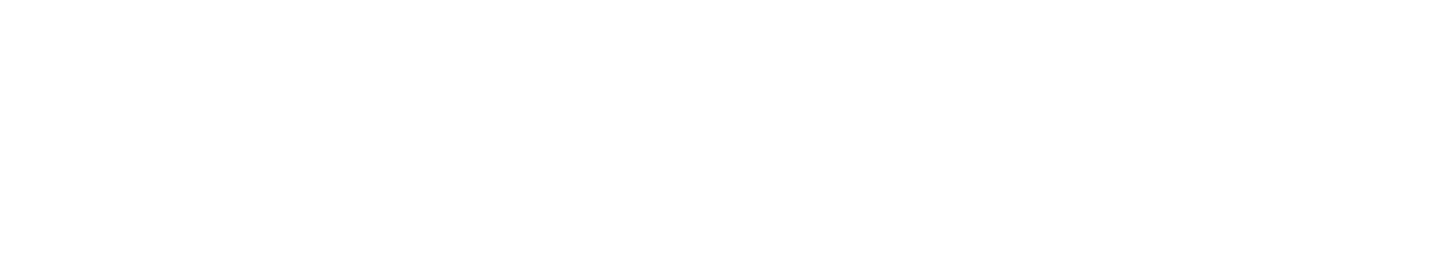 STRATEGIJA RAZVOJA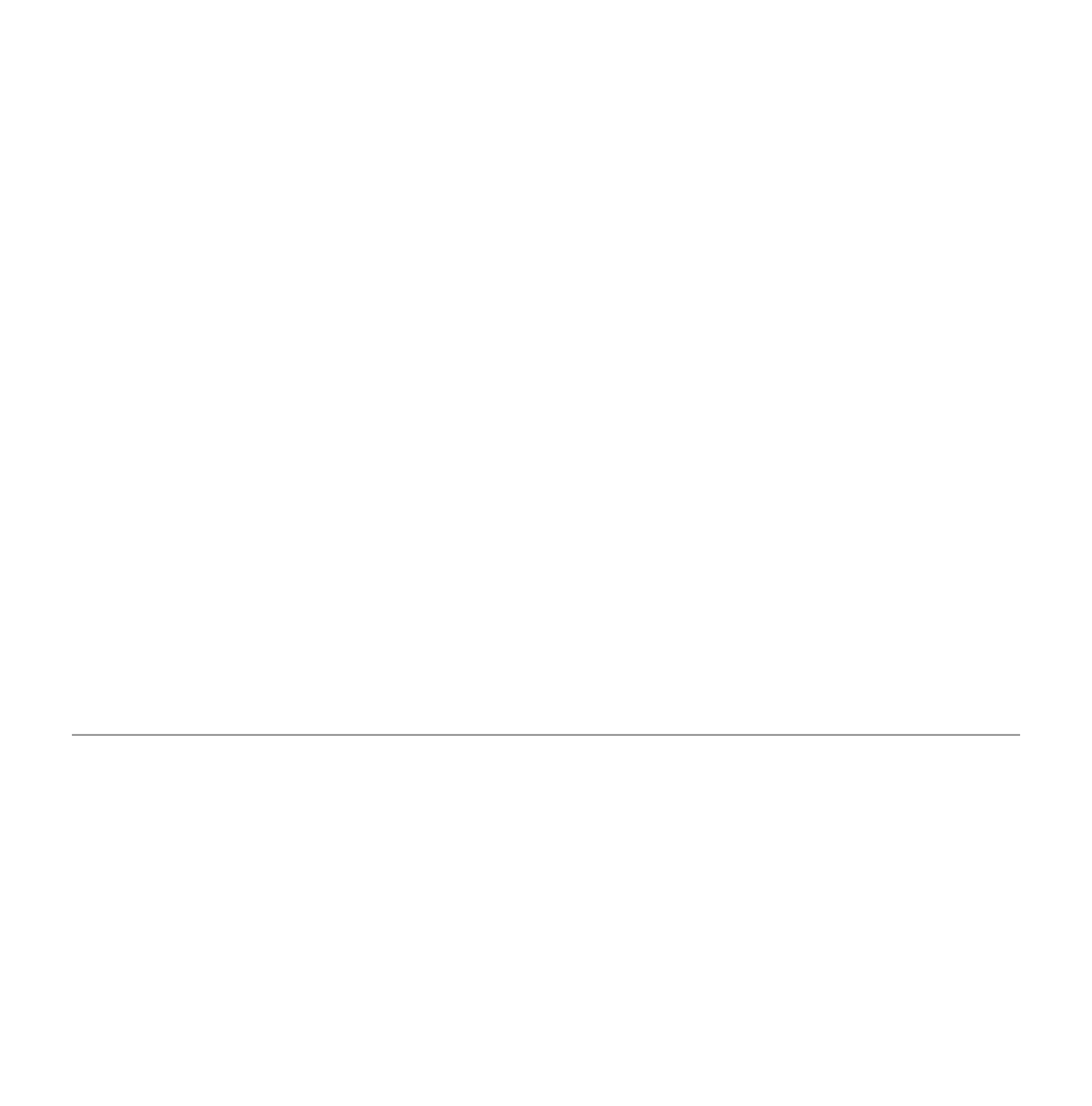 LJUDSKIH POTENCIJALA SISAČKO MOSLAVAČKE ŽUPANIJE2021.-2027.SadržajUVODJedan od ključnih čimbenika održivog socioekonomskog razvoja čine ljudski resursi bez kojih nije niti moguće ostvariti gospodarski i društveni razvoj Sisačko moslavačke županije. Stoga, regionalni i lokalni razvojni dionici moraju pravovremeno reagirati na prijetnje i prilike u okruženju koje se javljaju kao posljedica gospodarskih, društvenih i tehnoloških promjena. Svi razvojni dionici mogu na različite načine doprinijeti razvoju ljudskih potencijala i zapošljavanju, a učinak će biti multipliciran ukoliko se rješavanju identificiranih problema pristupi kroz umrežavanje, suradnju i partnerstvo.Strategija razvoja ljudskih potencijala Sisačko moslavačke županije je dokument u kojem je naznačena razvojna strategija, način i sredstva koja se smatraju odgovarajućima za ostvarivanje razvojnih ciljeva i vizije razvoja ljudskih potencijala u razdoblju 2021. – 2027. godine. Navedeno je definirano na temelju analize gospodarskog i društvenog stanja područja županije, a njeno ostvarenje moguće je kroz realizaciju definiranih mjera iz kojih trebaju proizaći projekti kojim će se znatno poboljšati gospodarska situacija na području županije, kao i uvjeti življenja u njoj.Strategija razvoja ljudskih potencijala izrađena je kako bi se na održiv način maksimalno iskoristili potencijali županije u svrhu povećanja zaposlenosti i kvalitete zaposlenja svih stanovnika Sisačko moslavačke županije.U izradi Strategije razvoja ljudskih potencijala Sisačko moslavačke županije sudjelovalo je Lokalno partnerstvo za zapošljavanje, a koje čine predstavnici javnog, privatnog i neprofitnog sektora koje je omogućilo detaljan uvid u postojeće stanje u svim sektorima razvoja, ali i prepoznavanje ključnih potreba i posebnih ciljeva razvoja u budućem programskom razdoblju.POPIS KRATICASOCIO-EKONOMSKAANALIZA PODRUČJA SMŽOSNOVNA ANALIZA PODRUČJA1	Opći podaci o Sisačko moslavačkoj županijiSisačko moslavačka županija smještena je u južnom dijelu središnjeg dijela Republike Hrvatske, na području na kojem se dotiču Panonska i Gorska Hrvatska. Županija graniči sa Zagrebačkom, Karlovačkom, Bjelovarsko-bilogorskom, Brodsko-posavskom i Požeško-slavonskom županijom, a na jugu i s Bosnom i Hercegovinom. Obuhvaća Posavinu, Banovinu, Moslavinu te dijelove Korduna i Slavonije. Ukupnom površinom od 4.468 km2 čime zauzima oko 8% ukupnog kopnenog teritorija RH, Sisačko moslavačka županija se svrstava među najveće županije u Republici Hrvatskoj.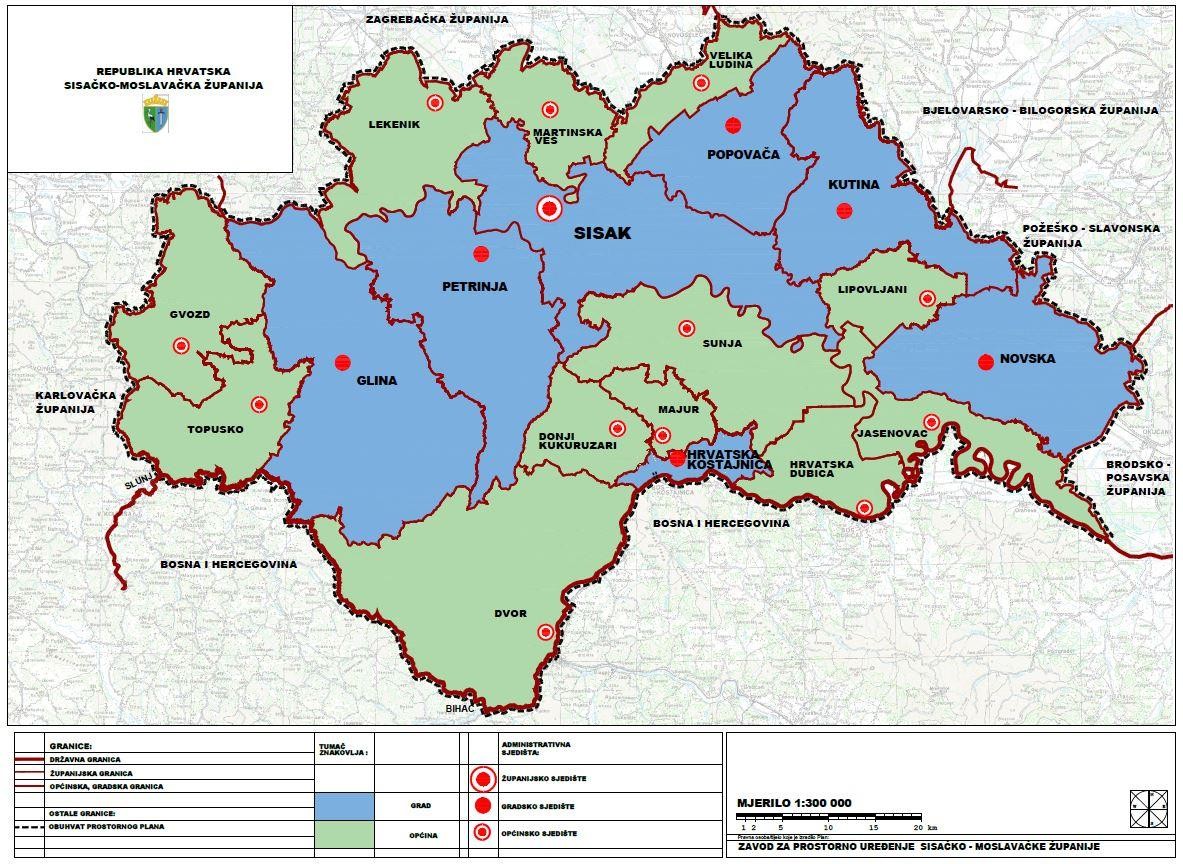 Grafički prikaz 1: Administrativna podjela Sisačko moslavačke županijeAdministrativno, prostor Županije podijeljen je na 7 gradova i 12 općina koji u svom sastavu imaju ukupno 456 naselja.Tabela 1.: Prostorna i administrativna podjela teritorija SMŽIzvor podataka: Zavod za prostorno uređenje SMŽ, PPSMŽ, 2019.Prema popisu stanovništva iz 2011. godine, na području Sisačko-moslavačke županije živi 172439 stanovnika, odnosno 4,02 % ukupne hrvatske populacije. Gustoća naseljenosti na području Županije prema podacima Državnog zavoda za statistiku (2011. godine) iznosi 38,59 st/km2 što je znatno manje u odnosu na prosječnu gustoću naseljenosti u Republici Hrvatskoj koja iznosi 75,71 st/km2, posebice kada se uzme u obzir ukupna površina Županije.Stanovništvo Sisačko moslavačke županijePrema posljednjim podacima Državnog zavoda za statistiku iz 2011. godine na području Sisačko moslavačke županije bilo je registrirano 172.439 stanovnika. Kako je vidljivo iz grafikona koji slijedi, ukupan broj stanovnika u Županiji značajno je opao u odnosu na 1991. godinu kada je na području Županije živjelo 251.332 stanovnika. Također, evidentan je nesrazmjer u naseljenosti gradskih područja koja su gusto naseljena i ruralnih područja koja se znatno slabije naseljena. Razlog tomu su dijelom Domovinski rat tijekom kojega su brojna područja bila okupirana i devastirana, a velik broj stanovnika je raseljen ali i gospodarska nerazvijenost cjelokupnog područja.Grafikon 1.: Kretanje broj stanovnika SMŽ u razdoblju 1981.-2011.U razdoblju od posljednjeg popisa stanovništva 2011. godine zaključno sa 2018. godinom prema procjenama Državnog zavoda za statistiku, područje Sisačko moslavačke županije broji148.589 stanovnika što znači da se u proteklih 7 godina s područja Županije odselilo 23.850stanovnika, što je itekako zabrinjavajući broj.Promatrajući strukturu stanovništva prema spolu, na području Sisačko moslavačke županije nešto je veći udio žena u odnosu na muškarce kojih ima 88.831 odnosno 83.608.Dobna struktura stanovništva u SMŽ, ukazuje da radno sposobno stanovništvo u dobi od 15- 64 godine čini najveći udio u populaciji, što je pozitivan trend, no s druge strane zabrinjava relativno nizak udio stanovništva do 14 godina koja se smatra pred-radnim potencijalom, te podatak o 45.227 stanovnika starijih od 60 godina što ukazuje na problem starenja stanovništva.Osim povećanog izdvajanja za mirovinske rashode, starenje stanovništva ima i nepovoljne utjecaje na vitalnost i dinamičnost društva, na spremnost prihvaćanja novih tehnologija i promjena u gospodarskome i socijalnom ponašanju, a moguće je i jačanje konzervativnoga političkog i društvenog svjetonazora, što može nepovoljno utjecati na konkurentnost ljudskih resursa.Tabela 2: Dobna struktura stanovništva u SMŽIzvor podataka: DZS, 2011. godinaIz prethodne tabele razvidno je i da je 2011. godine prosječna starost stanovništva Sisačko moslavačke županije iznosila 43 godine, što je više od prosjeka Republike Hrvatske koji iznosi 42 godine.Kada promatramo prirodno kretanje stanovništva u Sisačko moslavačkoj županiji, vidljiv je negativan prirodni prirast koji je prisutan već desetljećima, a najveći negativni prirodni prirast zabilježen je 2015. godine kada je umrlih bilo dvostruko više od živorođenih.Grafikon 2: Kretanje prirodnog prirasta u SMŽVrlo slična situacija vidljiva je i u pogledu migracija stanovništva na području Županije gdje je negativan saldo ukupne migracije prisutan još od 2002. godine, što znači da je daleko veći broj stanovništva koje se odselilo u drugu županiju ili inozemstvo u odnosu na doseljeno stanovništvo. Negativan saldo ukupne migracije vrhunac je dosegao 2017. godine kada je 2.709 stanovnika migriralo u inozemstvo, dok je 887 stanovnika migriralo u druge županije.Grafikon 3: Migracije stanovništva u SMŽ (DZS, 2019.)Iz prethodnog grafikona razvidno je da od 2008. godine kontinuirano raste broj odseljenog stanovništva s područja Županije što možemo pripisati globalnoj gospodarskoj krizi koja je zahvatila i Republiku Hrvatsku 2007. godine, te vrlo sporom dugogodišnjem oporavku iste, ali i općenito lošoj socio-ekonomskoj situaciji u Republici Hrvatskoj.Glavna gospodarska obilježja Sisačko moslavačke županijeBruto domaći proizvod (BDP)Kao mjera za ukupnu veličinu gospodarstva i gospodarskog rasta i razvoja najčešće se upotrebljava BDP – bruto domaći proizvod, dok se BDP per capita (bruto domaći proizvod po glavi stanovnika) se najčešće upotrebljava za usporedbu životnog standarda stanovništva.Na temelju kretanja određenih sastavnica BDP-a i povezanih pokazatelja, mogu se dobiti korisne informacije o glavnim pokretačima gospodarske aktivnosti na određenom području.U daljnjem tekstu analizirane su upravo navedene stavke na nacionalnoj razini, te za područje Sisačko moslavačke županije.Tabela 3: BDP u razdoblju 2015.-2019. godineIzvor podataka: DZS, ožujak 2020. godine (GeoSTAT, https://geostat.dzs.hr/); HNBPrema podacima Državnog zavoda za statistiku, od 2015. godine BDP RH kontinuirano bilježi pozitivnu realnu godišnju stopu rasta koja je u 2019. godini iznosila 2,9% dok je s druge strane BDP SMŽ u razdoblju 2015.-2017. godine u opadanju s manjim oscilacijama (službeni podaci za 2018. i 2019. nisu dostupni).Grafikon 4: BDP per capita u RH/SMŽ (GeoSTAT, 2020.)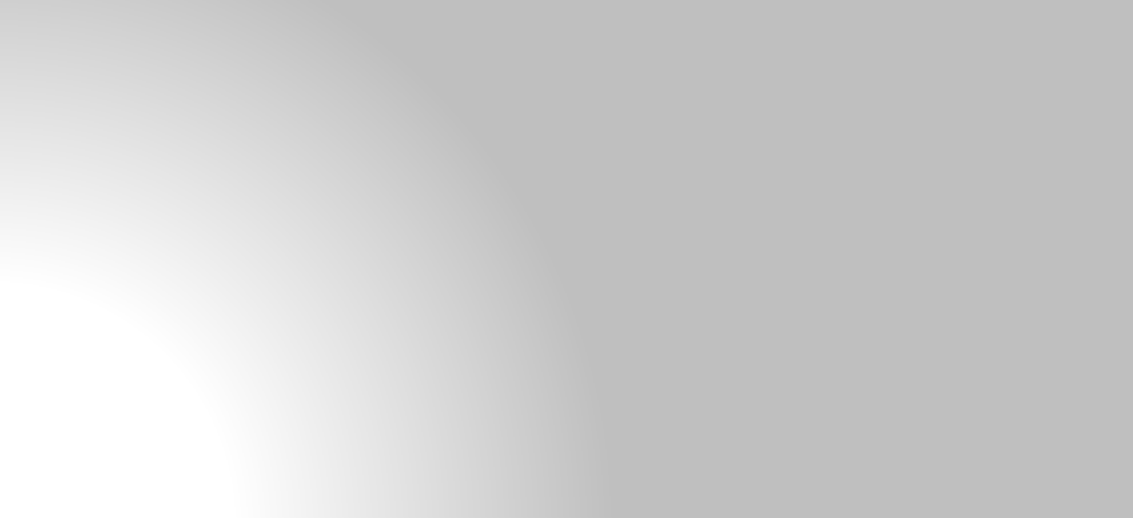 Promatrajući BDP po glavi stanovnika, u razdoblju 2013. – 2017. primjetan je pozitivan trend kontinuiranog rasta BDP Republike Hrvatske, dok je BDP Sisačko moslavačke županije u promatranom razdoblju najniži bio 2014., a najviši 2017. godine.Jedan od gospodarskih pokazatelja svakako je i bruto dodana vrijednost, koja predstavlja BDP umanjen za razliku poreza i subvencija isplaćenih pojedinim djelatnostima, a pokazuje strukturu gospodarstava iz koje je vidljivo da je najzastupljenija djelatnost po BDV-u na području Sisačko moslavačke županije prerađivačka industrija, rudarstvo i vađenje, te ostale industrije.Tabela 4: BDV prema djelatnostima NKD-a u SMŽIzvor podataka: GeoSTAT (https://geostat.dzs.hr/), ožujak 2020. godinePoduzetništvo i obrtništvoPrema općim pokazateljima gospodarsku osnovu Sisačko moslavačke županije čine prerađivačka industrija (energetska, naftna, kemijska, metaloprerađivačka, prehrambena), trgovina na veliko i malo, građevinarstvo, te ostale uslužne djelatnosti. Sisačko-moslavačka županija tradicionalno je orijentirana prerađivačkoj industriji u kojoj prednjači nekoliko velikih tvrtki uz koje je usko vezan značajan broj manjih kooperanata.Prema podacima Državnog zavoda za statistiku (GeoSTAT, https://geostat.dzs.hr/) na dan 31.12.2019. godine u Sisačko moslavačkoj županiji bilo je registrirano ukupno 6.156 pravnih osoba od kojih je aktivno 3.265 subjekata, što je znatno više u odnosu na 2018. godinu kada je bilo registrirano 2.789 aktivnih pravnih osoba.Tabela 5: Aktivne pravne osobe prema NKD-u 2007Izvor podataka: GeoSTAT (https://geostat.dzs.hr/), ožujak 2020. godine – stanje na dan 31.12.2019.Kako je razvidno iz prethodne tabele najveći broj aktivnih pravnih osoba na području SMŽ registriran je u djelatnosti trgovine na veliko i malo, ostalim uslužnim djelatnostima, prerađivačkoj industriji i građevinarstvu.Od ukupno 3.500 registriranih trgovačkih društava, aktivno je njih 2.088 dok ukupan brojregistriranih obrta iznosi 2.046.Tabela 6: Ukupan broj tvrtki u SMŽIzvor podataka: FINA – obrada HGK, travanj 2020.Promatrajući broj tvrtki na području Sisačko moslavačke županije, razvidan je trend porastabroja istih u periodu 2016.- 2018. godine, a koji se nastavio i u 2019. godini.Struktura tvrtki na području Županije u 2018. godini prema veličini ukazuje da okosnicu gospodarstva čine mikro tvrtke sa 89% udjela, a slijede male tvrtke sa udjelom od 10% dok je udio srednjih (19) i velikih tvrtki (7) neznatan u odnosu na ukupan broj. Identična situacija je i na razini RH gdje od ukupno 131.116 tvrtki u 2018. godini, 99% čine mikro i male tvrtke.Prema djelatnostima NKD, u Republici Hrvatskoj u razdoblju 2016.-2018. godine najveći broj tvrtki bio je registriran u djelatnostima trgovine na veliko i malo; zatim stručnim, znanstvenim i tehničkim djelatnostima; građevinarstva i prerađivačke industrije. Broj tvrtki u navedenom periodu u gotovo svim djelatnostima je rastao s manjim oscilacijama u 2017. godini.Tabela 7: Broj tvrtki u RH prema NKD-u 2007Izvor podataka: FINA – obrada HGK, travanj 2020.Također, u 2018. godini prema podacima Hrvatske gospodarske komore, 241 tvrtka nijerazvrstana prema području djelatnosti (nepostojeće djelatnosti).U odnosu na prethodno navedeno stanje na razini države, na području Sisačko moslavačke županije u razdoblju 2016. -2018. godine također je vidljiv porast broja tvrtki u gotovo svim djelatnostima, dok je najveći broj tvrtki registriran u djelatnosti trgovine na veliko i malo, prerađivačke industrije i djelatnosti građevinarstva.Tabela 8: Broj tvrtki u SMŽ prema NKD-u 2007.Izvor podataka: FINA – obrada HGK, travanj 2020.Ukupan broj zaposlenih u tvrtkama na razini RH u periodu 2016.-2018. godine prikazan je uslijedećoj tabeli:Tabela 9.: Ukupan broj zaposlenih u tvrtkama u RHIzvor podataka: FINA – obrada HGK, travanj 2020.S obzirom da tvrtke generiraju najveći udio u ukupnoj zaposlenosti, u slijedećem grafikonu prikazan je broj zaposlenih u tvrtkama na području SMŽ u periodu 2016.-2018. godine:Grafikon 5: Broj zaposlenih u tvrtkama u SMŽZaposleni u tvrtkama na području Sisačko moslavačke županije u 2018. godini, čine tek 2%ukupno zaposlenih u tvrtkama na području RH.Prema podacima iz 2018. godine od ukupno 18.103 zaposlena u tvrtkama na području Sisačko moslavačke županije, gotovo trećina svih zaposlenih na području Županije evidentirana je kod velikih tvrtki (5.387), dok je najmanji broj zaposlenih kod srednjih tvrtki (2.848).Struktura zaposlenih u tvrtkama na području SMŽ prema djelatnostima NKD-a ukazuje da je u 2018. godini najveći broj zaposlenih bio u prerađivačkoj industriji, zatim djelatnosti trgovine na veliko i malo, te djelatnosti građevinarstva, dok je najmanji broj zaposlenika evidentiran u financijskim djelatnostima i djelatnostima osiguranja. Od ukupno 8.120 zaposlenih u prerađivačkoj industriji, njih 6.456 bilo je zaposleno u srednjim i velikim tvrtkama na području Županije.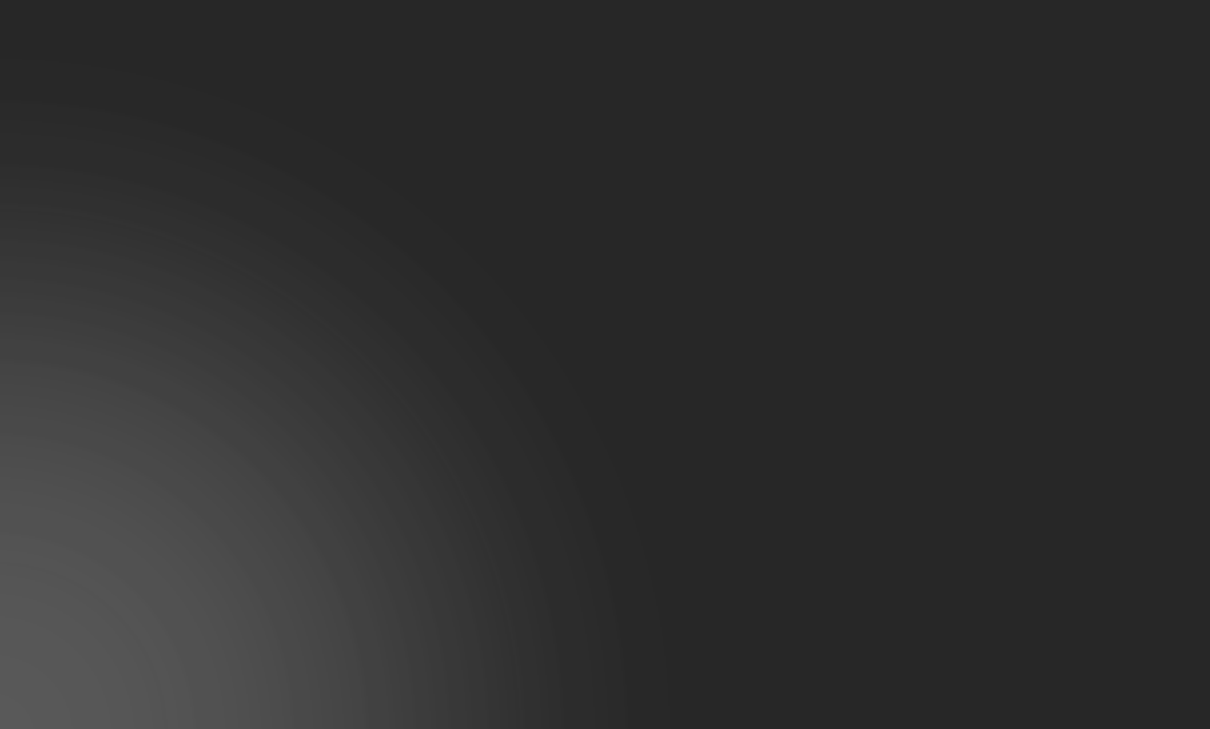 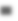 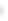 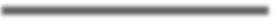 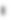 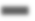 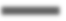 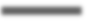 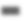 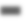 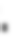 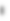 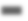 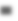 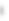 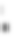 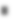 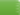 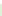 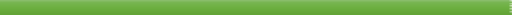 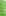 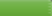 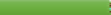 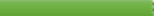 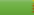 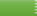 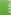 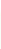 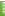 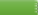 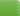 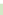 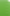 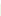 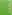 Grafikon 6: Broj zaposlenih u tvrtkama u SMŽ 2018. godineU pogledu obrtništva na području Sisačko moslavačke županije, u nastavku donosimo pregled broja registriranih i aktivnih obrta u razdoblju 2016. – 2019. godine u odnosu na iste kategorije obrta na razini Republike Hrvatske.Tabela 10: Broj registriranih obrta u RH i SMŽIzvor podataka: Obrtnička komora (Obrtni registar, MINGPO), travanj 2020.Tabela 11: Broj aktivnih obrta u RH i SMŽIzvor podataka: Obrtnička komora (Obrtni registar, MINGPO), travanj 2020.Kako je i vidljivo iz prethodne tabele, broj aktivnih obrta na području županije od 2016. godine kontinuirano raste. Od ukupno 2.220 aktivnih obrta u 2019. godini po strukturi obavljanja djelatnosti tek 1% čine sezonski obrti. Prema pripadnosti udruženju obrtnika, najveći broj aktivnih obrta registriran je pri UO Sisak (831) i UO Kutina (498).Promatrajući strukturu aktivnih obrta prema spolu, na području Sisačko moslavačke županije još uvijek je razvidan nepovoljan omjer žena u odnosu na muškarce koje su prema podacima Obrtničke komore (izvor Obrtni registar, MINGPO) vlasnice tek 33,17% ukupno aktivnih obrta.Dobna struktura vlasnika aktivnih obrta na području županije ukazuje da je najveći broj vlasnika obrta u dobi 35-44 godine, a slijede ih vlasnici u dobnoj skupini 45-54 godine. Udio mladih vlasnika u dobi do 24 godine iznimno je nizak. Navedeno stanje gotovo je identično i na razini Republike Hrvatske.Grafikon 7: Dobna struktura vlasnika obrta na području SMŽPromatrajući ustroj aktivnih obrta prema pripadnosti određenom cehu vidljivo je da je najveći broj obrta na području SMŽ u 2019. godini bio registriran u cehu uslužnog zanatstva, zatim proizvodnog zanatstva, te ugostiteljstva i turizma.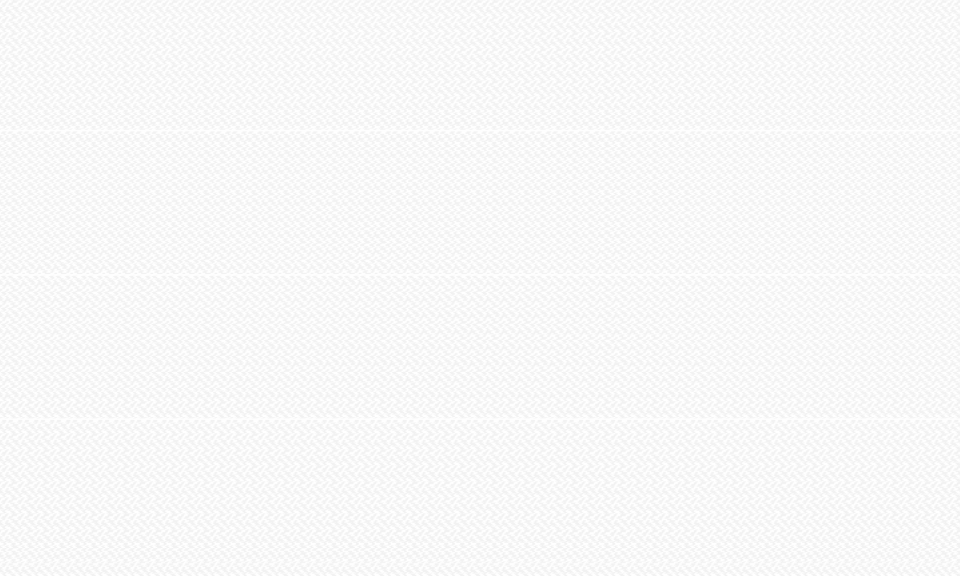 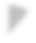 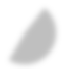 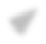 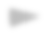 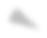 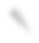 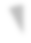 Grafikon 8: Cehovski ustroj u aktivnim obrtima SMŽ*starosna dob manja od 15, veća od 74 god. ili nije definiranaU nastavku teksta izvršena je analiza zaposlenosti kod obrtnika na području Sisačko moslavačke županije i to prema posljednjim podacima Hrvatskog zavoda za mirovinsko osiguranje.Tabela 12: Broj obrtnika i zaposlenika u obrtima u RH i SMŽIzvor podataka: Obrtnička komora (HZMIO), travanj 2020.Ukupan broj obrtnika i zaposlenika u obrtima na razini RH od 2016. godine kontinuirano raste, dok je u istom periodu na području Sisačko moslavačke županije samo u 2017. zabilježen nešto manji broj obrtnika i zaposlenika u obrtima, a 2018. i 2019. godine bilježi se porast navedenog broja osiguranika.Analizirajući strukturu obrtnika i zaposlenika u obrtima prema spolu, 2019. godine prema podacima HZMIO na razini RH udio muškaraca iznosi 58%, dok je na razini Sisačko moslavačke županije navedeni omjer nešto manji, te udio muškaraca iznosi 56%, a žena 44%.Struktura obrtnika i zaposlenika u obrtima prema djelatnostima NKD-a 2007. na razini RH ukazuje da je najveći broj obrtnika i zaposlenika registrirano u djelatnostima prerađivačke industrije; djelatnosti pružanja smještaja, pripreme i usluživanja hrane, te građevinarstva i trgovine na veliko i malo. Omjer žena i muškaraca promatrajući svaku djelatnost pojedinačno vrlo je nerazmjeran što je vidljivo iz podatka o broju obrtnika i zaposlenika u prerađivačkoj industriji (26.113) od kojih je tek 38% žena. S druge strane u djelatnostima pružanja smještaja, te pripreme i usluživanja hrane udio žena je veći u odnosu na muškarce. Iz dostupnih podataka može se zaključiti da je veća zastupljenost žena u određenim djelatnostima još uvijek uvjetovana tradicionalnom podjelom na „muške i ženske“ poslove. Navedeno je jasno vidljivo iz podatka da u uslužnim djelatnostima udio žena iznosi 79% dok u djelatnosti građevinarstva taj udio iznosi tek 8%.Tabela 13: Broj obrtnika i zaposlenika u obrtima po djelatnosti u RHIzvor podataka: Obrtnička komora (HZMIO), travanj 2020.Na području Sisačko moslavačke županije, prema podacima HZMIO iz travnja 2020. godine, obrtnici su zapošljavali 3.221 zaposlenika od kojih je nešto veći udio muškaraca u odnosu na žene. Promatrajući prethodne godine, 2018. godine obrti su zapošljavali 3.201 zaposlenika, dok je 2017. godine bilo ukupno 3.223 zaposlenika.Jedan od značajnih pokazatelja gospodarske razvijenosti i standarda stanovništva svakako čine i troškovi rada tj. bruto i neto plaće zaposlenika. U grafikonu koji slijedi prikazan je odnos prosječne neto plaće na razini Sisačko moslavačke županije i Republike Hrvatske.Grafikon 9: Odnos prosječne neto plaće u RH i SMŽPromatrajući prosječnu neto plaću u Sisačko moslavačkoj županiji, razvidno je da je ista u razdoblju 2015. – 2017. godine bilježila blagi rast, te je u 2017. godini iznosila 5.375,00 Kn. U usporedbi sa prosječnom neto plaćom u RH koja je u 2017. godini iznosila 5.971,00 Kn evidentno je da prosječne plaće u Županiji zaostaju za onima na nacionalnoj razini.Od ostalih formalno-pravnih oblika, na području Županije registrirano je 2.494 ustanova/udruga/organizacija od kojih je aktivno 1.146, te 162 zadruge od kojih je aktivna 31 zadruga.Poduzetničke zone i PPIOsnovna namjera osnivanja i razvoja poduzetničkih zona na području Sisačko moslavačke županije bila je poticanje razvoja poduzetništva kao pokretačke snage lokalnog i regionalnog održivog gospodarskog razvoja, jačanja konkurentnosti poduzetnika, porasta zaposlenosti, te povećanja udjela proizvodnje u ukupnom gospodarstvu Županije.Određivanjem prostora za razvoj gospodarskih djelatnosti po modelu poduzetničkih zona dugoročno se zadovoljavaju potrebe poduzetnika za poslovnim prostorom i zajedničko korištenje infrastrukture, omogućuje poslovno povezivanje i racionalizacija poslovanja.Također, onemogućuje se potencijalna devastacija prostora do koje dovodi izgradnja proizvodnih i skladišnih objekata unutar naselja ili na pojedinačnim parcelama unutar većeg sklopa poljoprivrednog zemljišta. Poduzetničke zone omogućuju da se naselja nastave razvijati kao cjeline, te čuvaju poljoprivredne površine kao i ostali prirodni resursi važni za cjelokupni razvoj područja Županije.Poslovni rezultati i iskustva poduzetničkih zona u razvijenim europskim zemljama potvrđuju rezultate u smislu poticanja proizvodnje, izvoza, povećanje priljeva stranog kapitala, slobodnijeg i jeftinijeg transporta i transfera roba i tehnologije, što je svakako najvažnije za realno povećanje zaposlenosti na razini jedinica lokalne samouprave na čijem prostoru se zone osnivaju, a samim time i Županije.Prostornim planom uređenja Sisačko moslavačke županije, na području Županije predviđena je uspostava ukupno 47 poduzetničkih zona, od kojih je do sada prema podacima osnovano 31 zona.U opremanje i razvoj 27 poduzetničkih zona na području Županije u razdoblju od 2004. do 2014. uloženo je ukupno 125.099.039,00 Kn, a troškovi ulaganja obuhvaćaju izradu projektne dokumentacije, troškove izgradnje energetske, komunalne, prometne i komunikacijske infrastrukture, troškove promidžbe i ostale pripadajuće troškovi.U funkciji su 23 poduzetničke zone u kojima se obavljaju poduzetničke aktivnosti, dok u 24 zone nema započetih poduzetničkih aktivnosti. Koncem 2014. godine u poduzetničkim zonama koje su u funkciji poslovalo je ukupno 95 poduzetnika koji su zapošljavali 1.361 djelatnika. Od toga broja, 41 poduzetnik je registriran u proizvodno-prerađivačkoj djelatnosti, te je brojao 66,9 % ukupno zaposlenih u poduzetničkim zonama području Županije.U pogledu institucionalne potpore razvoju poduzetništva, na području Županije djeluju 4 razvojne agencije, 3 poduzetnička inkubatora, te 2 javne ustanove i to:Razvojna agencija SI-MO-RARazvojna agencija MRAVRazvojna agencija NORAAgencija za razvoj Grada GlineJavna ustanova PETRA (Petrinjska razvojna agencija)Javna ustanova Regionalni koordinator SMŽPoduzetnički inkubator PISMOPoduzetnički inkubator Sisak - PISAKPoduzetnički inkubator PUNK, KutinaSve prethodno navedene institucije/društva, izuzev poduzetničkog inkubatora PISAK koji je osnovan kao projekt od društveno odgovorne kompanije Applied Ceramics d.o.o, osnovana su od strane Županije ili JLS-a s primarnim ciljem pružanja institucionalne potpore regionalnom i lokalnom gospodarskom razvoju, kroz pružanje stručne pomoći u vidu informativnih, savjetodavnih, marketinških, tehničkih i operativnih usluga.Razvojna agencija SI-MO-RA osnovana je 2017. godine, a osnivač i vlasnik ustanove je Sisačko moslavačka županija. Glavne djelatnosti razvojne agencije su usmjerene ka poticanju i koordinaciji regionalnog razvoja, pripremu i provedbu projekata od interesnog značaja za Sisačko moslavačku županiju, te aktivnosti na privlačenju potencijalnih investitora u Županiju. Također, razvojna agencija SI-MO-RA obavlja i poslove javih ovlasti propisanih nadležnim zakonskim aktima i pod-aktima.Razvojna agencija MRAV d.o.o. djeluje od 2013. godine, a osnivač joj je Grad Kutina. Jedna od temeljnih zadaća razvojne agencije je strateško planiranje razvoja regije kroz sudjelovanje u procesima euro-integracija s Posebni ciljm naglaskom na korištenje europskih i nacionalnih fondova. Agencija se bavi pružanjem informativne, savjetodavne, konzultantske i operativne podrške sudionicima lokalnog razvoja. Uz potporu lokalnim dionicima za korištenje EU fondova i provedbu vlastitih investicija, Agencija samostalno provodi projekte, priprema dokumentaciju, stvara partnerstva na regionalnoj i međunarodnoj razini, sudjeluje u organizaciji konferencija, treninga i seminara i dr. Sa četiri stalno zaposlena djelatnika, razvojna agencija MRAV služi kao centralno mjesto za informiranje o izvorima bespovratnih sredstava Europske unije kao i nacionalnim izvorima financiranja projekata.Razvojna agencija NORA osnovana je 2018. godine od strane Grada Novske, kao potpora ukupnom razvoju grada s Posebni ciljm ciljem poticanja gospodarskog rasta i razvoja. Agencija zapošljava 6 djelatnika koji imaju dugogodišnje iskustvo u pripremi i provedbi nacionalnih i EU projekata, izradi poslovnih planova, strateških dokumenata, investicijskih studija, brandiranju proizvoda ili usluga, marketinškim djelatnostima te edukaciji poduzetnika. Širokom paletom usluga, NORA osigurava informativnu, savjetodavnu i operativnu potporu lokalnim dionicima razvoja.Agencija za razvoj Grada Gline d.o.o. za usluge društvo je s ograničenom odgovornošću u sto postotnom vlasništvu Grada Gline. Agencija je osnovana s ciljem promicanja lokalnog razvoj, te unaprjeđenja, provođenja i koordiniranja razvojnih aktivnosti i poslovne usluge na glinskom području. Misija Agencije je prepoznavanje lokalnih potencija i preduvjeta za daljnji ekonomski i društveni razvoj, jačanje regionalne konkurentnosti Grada Gline u odnosu na okruženje, te sudjelovanje u koordinacijskim aktivnostima koje bi za cilj imale jačanje potencijala i prepoznatljivosti, kako samog Grada, tako i glinskog gospodarstva, kulture, te civilnog društva.PETRA – Petrinjska razvojna agencija osnovana je 2017. godine kao javna ustanova od strane Grada Petrinje, a pravni je slijednik Petrinjske razvojne agencije PETRA d.o.o. Petrinjska razvojna agencija osnovana je kao poduzetnička potporna institucija Grada Petrinje u svrhu pružanja podrške i poticanja razvoja poduzetništva. Osnovna djelatnost je pružanje savjetodavno konzultantskih uslugama u području pripreme i provedbe projektnih prijedloga za bespovratna sredstva, donacije, izrade poslovnih planova i investicijskih projekata prema korisnicima odnosno Gradu Petrinji, gradskim ustanovama i tvrtkama, udrugama i poduzetnicima prvenstveno s područja grada Petrinje.Javna ustanova Regionalni koordinator Sisačko-moslavačke županije osnovana je u veljači 2018. godine Odlukom Županijske skupštine Sisačko-moslavačke županije. Djelatnost Ustanove su aktivnosti vezane uz koordinaciju i poticanje regionalnog razvoja, pripremu i provedbu projekata te privlačenja potencijalnih ulagača. U okviru ustanove djeluju slijedeće ustrojstvene jedinice: odjel za pripremu programa i projekata, odjel za provedbu programa i projekata, odjel za regionalni razvoj i strateško planiranje, odjel za županijske razvojne programe, odjel za podršku razvoju jedinica lokalne samouprave i drugih javnopravnih tijela, odjel za edukaciju, te odjel ravnatelja.Poduzetnički inkubator PISMO čini sastavni dio projekta „Stvaranje poticajnog poduzetničkog okruženja u Sisačko-moslavačkoj županiji osnivanjem poduzetničkog inkubatora PISMO Novska“ koji za cilj ima razvoj nove poduzetničke infrastrukture na području Grada Novska, odnosno Sisačko moslavačke županije. Inkubator će biti fokusiran na sektore metalne industrije i industrije razvoja video igara koja u današnjim okvirima predstavlja najbrže rastuću industriju u svijetu. U okviru projekta koji je u provedbi, izvršiti će se adaptacija dviju građevina u Novskoj, ukupne površine 1.213 m2 u kojima će biti smješten inkubator, te nabaviti oprema za video snimanje, oprema za glazbeni studio, CNC stroj, peć za taljenje, 3D printer, te potrebna informatička oprema (računala, laptopi, projektori, VR oprema), te uredski namještaj. Primarni cilj projekta je stvaranje povoljne poduzetničke klime poticanjem razvoja start-upova, jačanje postojećih poduzetnika, te jačanje poduzetničkih potpornih institucija.Poduzetnički inkubator Sisak - PISAK, je projekt kompanije Applied Ceramics d.o.o. i djeluje kao poduzetnička potporna institucija od 2014. godine kada je završena 1. faza razvoja PISKA (uređeno i opremljeno 16 prostorno-funkcionalnih jedinica na 800 m2 poslovnog prostora).2019. godine završena je 2. faza razvoja PISKA kroz završetak EU sufinanciranog projekt„Startaj s PISKOM!“, kojim su stavljene u funkciju poduzetnicima 32 nove prostorno- funkcionalne jedinice površine 1.745 m2, koje uključuju urede za inkubiranje, open-space urede, proizvodne module, multifunkcionalne sale za sastanke, edukacije i konferencije kao i opremljeni Centar za 2d i 3d tehnologije. Unutar inkubatora inkubirano je 33 poduzetnika. Misija inkubatora je usmjerena ka pružanju potpore lokalnom poduzetništvu, edukaciji poduzetnika, jačanju konkurentnosti i razvoju gospodarstva Sisačko moslavačke županije.Poduzetnički inkubator PUNK u Kutini nastao je kao rezultat projekta vrijednog gotovo 7.mil.kuna u okviru kojega su tijekom 2018. godine osigurani poslovni prostori i oprema za poduzetnike s ciljem poboljšanja kvalitete poduzetničko poslovne infrastrukture na području Grada Kutine. Usluge koje poduzetnički inkubator pruža su najam poslovnog prostora opremljenog s IT opremom te uredskim namještajem, najam dvorane za sastanke, korištenje usluga umnožavanja, ispisa i skeniranja dokumenata, najam co-working prostora, najam maketarnice, korištenje skype sobe, korištenje usluga akceleratora, te korištenje zalogajnice.Tržište rada Sisačko moslavačke županijeZaposlenostZaposlenost stanovništva pokazatelj je gospodarske vitalnosti jer ovisi o ponudi  i potražnji  za radom na određenom području, te predstavlja ključan element gospodarske stabilnosti. Broj zaposlenih u Republici Hrvatskoj za posljednje dostupno razdoblje (2016. – 2018.) pokazuje rast broja zaposlenih, posebice 2018. godine u odnosu na prethodne dvije godine. Najveći porast bilježi se kod grupe zaposlenih u pravnim osobama, dok je broj zaposlenih u poljoprivredi relativno stabilan.Tabela 14: Zaposleni u RH i SMŽIzvor podataka: DZS, Zaposlenost i plaće – pregled po županijama, 31.03.Kao i na nacionalnoj razini, i u Sisačko moslavačkoj županiji prisutan je blagi rast zaposlenosti u promatranom razdoblju, te je stopa rasta zaposlenosti u 2018. godini iznosila 3,5%. Najveći udio čine zaposleni u pravnim osobama čiji broj kontinuirano raste, slijede zaposleni u obrtima i slobodnim profesijama, dok najmanji udio čine zaposleni u poljoprivredi.Promatrajući podatke za posljednje desetljeće (2008.-2018.), prema podacima HZMO, 2018. godine na području Sisačko moslavačke županije ukupno je manje 6.019 osiguranika/zaposlenika u odnosu na 2008. godinu što konkretno ukazuje na posljedice globalne ekonomske krize na gospodarstvo Sisačko moslavačke županije.Prema strukturi zaposlenih po djelatnostima, Sisačko moslavačka županija se sve više približava gospodarski razvijenim društvima, što znači da se smanjuje udio poljoprivrednih, stagnira udio nepoljoprivrednih i povećava udio uslužnih djelatnosti.Tabela 15: Udio zaposlenih u SMŽ prema djelatnostima NKD-aIzvor podataka: HGK, Tržište rada u hrvatskim županijama 2018. godineKao i u većini županija u Republici Hrvatskoj, Sisačko moslavačka županija najveći udio zaposlenika bilježi u prerađivačkoj industriji, a slijede zaposleni u djelatnosti javne uprave i obrane i obveznog socijalnog osiguranja, te djelatnosti trgovine na veliko i malo.Promatrajući najveću grupu zaposlenih po gradovima/općinama na području Županije, vidljivo je da je najveća zaposlenost na području grada Siska, Kutine, Petrinje, Novske i Popovače. Na navedenim područjima u promatranom razdoblju broj zaposlenih u pravnim osobama u 2017. godini u odnosu na prethodnu godinu je u opadanju, da bi 2018. godine broj zaposlenih počeo rasti. Izuzetak je grad Petrinja koji bilježi kontinuiran rast u promatranom razdoblju.Tabela 16: Zaposleni u pravnim osobama po gradovima/općinama SMŽIzvor podataka: DZS, 2019.Nezaposlenost i zapošljavanjeNezaposlenost je u Republici Hrvatskoj posljedica strukturnih promjena u gospodarstvu, otpuštanja zaposlenih, razmjerno smanjenih mogućnosti zapošljavanja, ali i prostorne i profesionalne neusklađenosti ponude i potražnje na tržištu rada.U Republici Hrvatskoj 2017. godine evidentiran je prosječan broj od 193.967 nezaposlenih osoba. Protekle tri godine broj nezaposlenih kontinuirano pada, a isti trend vidljiv je i na području Sisačko moslavačke županije. U prosječnoj nezaposlenosti na razini RH, 2019. godine udio Sisačko moslavačke županije iznosio je 7%.Tabela 17: Prosječan broj nezaposlenih u RH i SMŽIzvor podataka: HZZ, ožujak 2020.Promatrajući registriranu stopu nezaposlenosti na razini RH i Sisačko moslavačke županije, izračunatu kao odnos nezaposlenih prema ukupnome aktivnom stanovništvu, razvidno je da je u odnosu na RH, stopa nezaposlenosti na području Sisačko moslavačke županije izrazito visoka, iako pokazuje tendenciju pada.Tabela 18: Registrirana stopa nezaposlenosti u RH i SMŽIzvor podataka: DZS, svibanj 2019.Prosječan broj nezaposlenih osoba u Sisačko-moslavačkoj županiji evidentiranih pri Zavodu za zapošljavanje u 2019. godini iznosio je 8.875 osoba od čega 5.061 žena i 3.814 muškaraca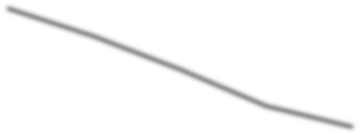 Grafikon 10: Kretanje broja nezaposlenih u SMŽ u razdoblju 2015. – 2019.Uspoređujući podatke iz veljače 2020. godine kada je na području Sisačko moslavačke županije evidentirana 8.753 nezaposlenih osoba, razvidno je da se trend pada broja nezaposlenih nastavlja i u 2020. godini, no zasigurno će zbog pandemije virusom COVID-19 do kraja godine doći do znatnih promjena na tržištu rada, a prve procjene ukazuju i na moguće znatno povećanje nezaposlenosti.Prosječan broj nezaposlenih osoba na području Županije u kontinuiranom je opadanju što je djelomično posljedica vrlo sporog oporavka gospodarstva, ali je dijelom uzrokovano i depopulacijom područja i to najčešće u inozemstvo. Prema podacima HZZ-a u 2019. godini, ukupno je s evidencije 239 osoba iz SMŽ otišlo raditi u inozemstvo, dok je u 2018. godini bilo 259 osoba, a u 2017. godini 351 osoba. Najčešći odlasci na rad u inozemstvo bilo je u susjedne zemlje u okruženju (Njemačka i Austrija). U odnosu na ukupan broj odlazaka na rad u inozemstvo iz RH, udio osoba iz SMŽ u 2019. godini iznosio je 7,0%, u 2018. godini 7,5%, a u 2017. godini je iznosio 8,9% što ukazuje na trend smanjenja broja odlazaka na rad u inozemstvo.U slijedećem grafikonu prikazan je prosječan broj nezaposlenih osoba po gradovima i općinama u Sisačko moslavačkoj županiji u prethodne tri godine (2019.,2018. i 2017.) iz kojeg je vidljiv kontinuiran pad broja nezaposlenih u svim gradovima i općinama.Također, iz službenih podataka o nezaposlenosti razvidno je da je najveća koncentracija nezaposlenih osoba na području gradova Sisak, Petrinja, Kutina i Novska dok je očekivano manji broj nezaposlenih u manjim, ruralnim sredinama.Grafikon 11: Prosječan broj nezaposlenih prethodne tri godine u gradovima/općinama SMŽStruktura nezaposlenih osoba prema završenoj razini obrazovanja u 2019. godini ukazuje da je najveći broj nezaposlenih osoba sa srednjom školom, slijede nezaposleni sa završenom osnovnom školom, te nezaposlene osobe bez škole i nezavršenom osnovnom školom. Najmanji udio čine osobe sa visokom razinom obrazovanja, što ukazuje na nepovoljnu obrazovnu strukturu nezaposlenih.S druge strane, prema podacima HZZ-a, struktura potražnje za radnom snagom ukazuje da jena tržištu najveća potražnja za radnicima s nižim razinama obrazovanja.Tabela 19: Struktura nezaposlenih osoba prema razini obrazovanja u SMŽIzvor podataka: HZZ, ožujak 2020. (statistika.hzz.hr)U odnosu na 2018. i 2017. godinu vidljivi su pozitivni trendovi smanjenja broja nezaposlenihs nižom razinom obrazovanja, ali i onih sa višom i visokom razinom obrazovanja.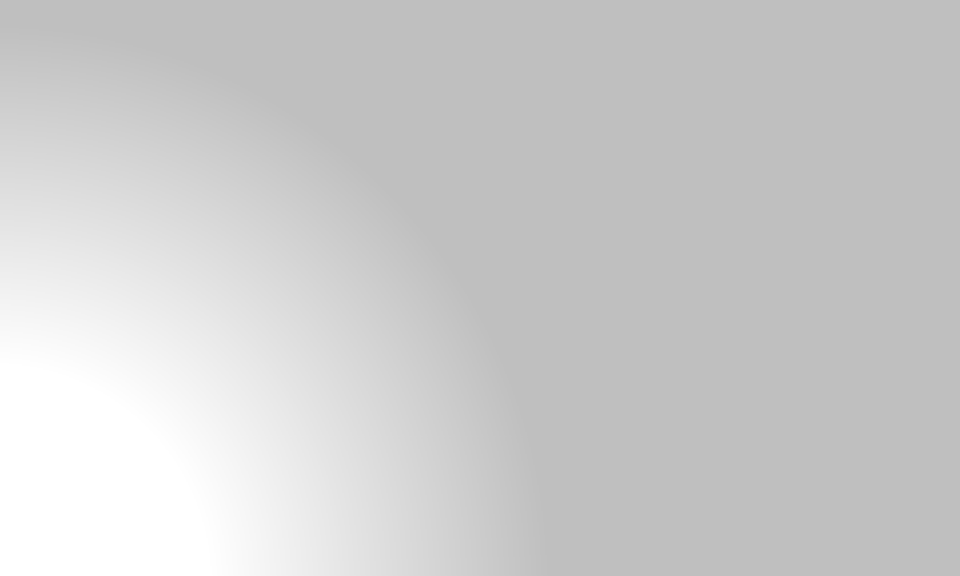 Grafikon 12: Dobna struktura nezaposlenih u SMŽ u 2019.Struktura nezaposlenih osoba prema dobi ukazuje da je najveći broj nezaposlenih starijih od 50 godina, što posebice zabrinjava zbog činjenice da osobe iz navedene dobne skupine jednom kad se nađu bez zaposlenja, gotovo u pravilu prelaze u grupu dugotrajno nezaposlenih osoba s malim šansama da se ponovno vrate u zaposlenost. Navedeno može imati negativne posljedice s aspekta stereotipa o starijim radnicima kao manje produktivnima i suvišnima; socijalne isključenosti i povećanja stupnja siromaštva među navedenom populacijom.Jedan od značajnijih problema na tržištu rada, kako u Republici Hrvatskoj, tako i na području Sisačko moslavačke županije čini udio dugotrajno nezaposlenih osoba koje nisu u mogućnosti naći zaposlenje dulje od godinu dana, pri čemu valja napomenuti da je SMŽ pri samome vrhu prema trajanju nezaposlenosti u RH. Iz tablice koja slijedi u kojoj je prikazan broj nezaposlenih osoba na području Županije u protekle 3 godine prema trajanju nezaposlenosti, razvidno je da najveći udio u nezaposlenosti čine dugotrajno nezaposlene osobe i to više od 8 godina.Tabela 20: Prosječan broj nezaposlenih osoba u SMŽ prema trajanju nezaposlenostiIzvor podataka: HZZ, ožujak 2020.U pogledu nezaposlenosti osoba sa invaliditetom kao posebno ranjive skupine, na području Sisačko moslavačke županije u 2019. godini registrirano je ukupno 372 osobe što je u odnosu na 2018. i 2017. godinu kada su registrirane 402 tj. 456 nezaposlenih osoba sa invaliditetom pozitivan pokazatelj no još uvijek nedovoljno da bi osobe sa invaliditetom ostvarile ravnopravan položaj na tržištu rada. Najveći broj nezaposlenih osoba ove skupine evidentiran je na području grada Siska, Petrinje, Kutine i grada Novska, dok je Općina Majur jedina od lokalnih samouprava na području Sisačko moslavačke županije koja nema evidentiranih nezaposlenih osoba sa invaliditetom u 2019. godini. Promatrajući djelatnosti zapošljavanja, osobe s invaliditetom u protekloj godini najčešće su se zapošljavale u prerađivačkoj industriji, djelatnosti pružanja smještaja, te pripreme i usluživanja hrane; građevinarstvu; djelatnosti trgovine na veliko i malo, te djelatnosti popravka motornih vozila i motocikala.Tabela 21: Kvotno zapošljavanje OSI u SMŽIzvor podataka: UOSI SMŽ (ZOSI), travanj 2020.S obzirom da nacionalno zakonodavstvo propisuje obvezu zapošljavanja invalidnih osoba određenim kategorijama poslodavaca, potreban je sustavan nadzor poslodavaca, te uspostava i provedba kontrolnih mehanizama u pogledu ispunjavanja zakonskih odredbi.U pogledu evidentiranih ulazaka u evidenciju nezaposlenih osoba protekle tri godine kako na razini RH tako i na razini SMŽ, razvidan je trend smanjenja broja, no isto tako zbog pandemije virusa COVID-19 koja je uzrokovala velike poremećaje na tržištu rada, navedeni trend nije se nastavio i početkom 2020. godine, a pravi razmjeri biti će vidljivi tek koncem 2020. godine i početkom 2021. godine ukoliko situacija s pandemijom ponovno ne eskalira.Tabela 22: Ulasci u evidenciju nezaposlenih osoba u RH i SMŽIzvor podataka: HZZ, travanj 2020.Tabela 23: Ulasci u evidenciju nezaposlenih osoba po gradovima/općinama SMŽIzvor podataka: HZZ, travanj 2020.Tabela 24: Izlasci iz evidencije nezaposlenih osoba u RH i SMŽIzvor podataka: HZZ, travanj 2020.Tabela 25: Izlasci iz evidencije nezaposlenih osoba po gradovima/općinamaIzvor podataka: HZZ, travanj 2020.Tabela 26: Prijavljena slobodna radna mjesta u RH i SMŽIzvor podataka: HZZ, travanj 2020.Mjere aktivne politike zapošljavanjaU Republici Hrvatskoj, kao i u svim područjima, Vlada RH na temelju analize stanja i kretanja na tržištu rada, te relevantnih europskih i hrvatskih strateških dokumenata u području zapošljavanja, donijela je Smjernice za razvoj i provedbu aktivne politike zapošljavanja za razdoblje 2018.-2020. godine koje su identificirale tri ključna cilja politike zapošljavanja i to povećanje stope zaposlenosti, usklađivanje ponude i potražnje na tržištu rada, te jačanje aktivnosti informiranja sudionika na tržištu rada.Sukladno navedenim Smjernicama koje predstavljaju okvir za provedbu aktivne politike zapošljavanja u Republici Hrvatskoj, Hrvatski zavod za zapošljavanje donosi Uvjete i načine korištenja sredstava za provedbu mjera aktivne politike zapošljavanja u 2020. godini.Pri provedbi mjera aktivne politike zapošljavanja u 2020. godini, a imajući u vidu promjene na tržištu rada, naglasak će biti na provedbi mjere Potpore za zapošljavanje za stjecanje prvog radnog iskustva/pripravništvo koja će mlade osnažiti za samostalan rad te im omogućiti prvo zapošljavanje/odrađivanje pripravničkog staža uz sklapanje ugovora o radu. Cilj ove mjere je osigurati stjecanje radnog iskustva kroz primjenu ugovora o radu, te samim time osigurati osobama sva prava i prednosti koje nosi ugovor o radu u odnosu na druge oblike rada. Od ostalih mjera u 2020. godini, provode se i mjere potpora za zapošljavanje, potpora za usavršavanje, potpora za samozapošljavanje, obrazovanje nezaposlenih i zaposlenih, osposobljavanje na radnom mjestu, javni rad, potpore za očuvanje radnih mjesta, te mjera pod nazivom „stalni sezonac“.U vrijeme izrade ovoga dokumenta u Republici Hrvatskoj došlo je do značajnih općih strukturalnih promjena uvjetovanih epidemijom virusa COVID-19 koji je uzrokovao velike poremećaje u gospodarstvu, te samim time i na tržištu rada. Sukladno trenutnom stanju, Hrvatski zavod za zapošljavanje sve svoje aktivnosti usmjerio je na očuvanje radnih mjesta u najugroženijim sektorima/djelatnostima te je uvedena nova mjera pod nazivom „Potpora za očuvanje radnih mjesta u djelatnostima pogođenim korona virusom (COVID-19) kako bi se spasila radna mjesta i donekle zadržala postojeća razina zaposlenosti.Također, do daljnjega je obustavljena provedba dijela mjera aktivne politike zapošljavanja i to: potpore za zapošljavanje, potpore za usavršavanje, potpore za samozapošljavanje, obrazovanje i osposobljavanje, te mjera javni radovi. Nastavlja se provedba sljedećih mjera: potpore za očuvanje radnih mjesta, potpore za očuvanje radnih mjesta u sektoru proizvodnje tekstila, odjeće, obuće, kože i drva, te stalni sezonac .U tekstu koji slijedi prikazana je analiza korisnika mjera aktivne politike zapošljavanja na području Sisačko moslavačke županije.Od dostupnih mjera, na području Sisačko moslavačke županije broj korisnika mjera aktivne politike zapošljavanja u protekle tri godine bio je najveći 2018. godine kada je evidentirano 1.892 korisnika. Navedene godine najveći broj korisnika bio je u mjeri obrazovanja nezaposlenih osoba, dok je najmanji broj evidentiran za potpore za očuvanje radnih mjesta. U tablici koja slijedi prikazane su vrste mjera koje provodi Hrvatski zavod za zapošljavanje, te broj korisnika po svakoj mjeri za protekle tri godine:Tabela 27: Broj korisnika mjera aktivne politike zapošljavanja HZZ-a u SMŽIzvor podataka: HZZKako je vidljivo iz prethodne tabele, 2017. godine najveći broj korisnika bio je u mjeri javnih radova, 2018. godine u mjeri obrazovanja nezaposlenih, dok je u 2019. godini najveći broj korisnika bio u mjeri potpora za samozapošljavanje, što ukazuje na pozitivne trendove i motivaciju građana za pokretanje vlastitog poslovanja.Odgoj i obrazovanje u Sisačko moslavačkoj županijiRani i predškolski odgoj i obrazovanjeNa području Sisačko moslavačke županije rani i predškolski programi odgoja i obrazovanja provode se u 20 ustanova koje su navedene u tablici koja slijedi.Tabela 28: Programi ranog i predškolskog odgoja i obrazovanja u SMŽ po gradovima/općinamaIzvor podataka: MZIO RH, travanj 2020.Također, na području Županije djeluje i katolički vrtić Svete Marije Magdalene u Selima, nedaleko Siska kojemu je osnivač Sisačka biskupija, a koji je započeo s radom koncem 2016. godine.Tabela 29: Broj upisane djece u programe predškolskog odgoja i obrazovanja u SMŽIzvor podataka: DZS, Gradovi u statisticiNajviše djece upisanih u programe ranog i predškolskog odgoja i obrazovanja je na području grada Siska što ne iznenađuje obzirom na činjenicu da je isti županijsko središte s najvećom naseljenošću. No, također je potrebno istaknuti da je upravo u Sisku u predškolskoj godini 2018/2019. upisano gotovo dvostruko manje djece u odnosu na 2016./2017. godinu. Ukupno gledajući, u predškolskoj godini 2018./2019. na području Sisačko moslavačke županije ukupno je upisano 1.094 manje djece nego u 2016./2017. godini.S obzirom na postojeće demografske pokazatelje koji od 2016. godine ukazuju na pad broj živorođene djece na području Županije kao i trend depopulacije područja Županije, realno je za procijeniti da će se ovaj negativni pokazatelj nastaviti i u slijedećim godina ukoliko ne dođe do značajnijih gospodarskih i društvenih promjena, ne samo na regionalnoj već i nacionalnoj razini. Posljedično, navedeni trendovi utjecati će i na smanjenje potreba za mjestima u ustanovama za predškolski odgoj na području Županije.Osnovnoškolsko obrazovanjeU Sisačko-moslavačkoj županiji djeluje 91 osnovnoškolska obrazovna ustanova od kojih je 37 matičnih osnovnih škola dok ostatak čine područne škole. Također, na području Županije djeluju i dvije osnovne glazbene škole. U školskoj godini 2019./2020. na području Županije ukupno je u sustav osnovnoškolskog obrazovanja upisano 10.954 učenika, dok je u glazbenu školu upisano 159 učenika.Gledajući kretanja broja učenika u osnovnim školama protekle tri godine, vidljivo je kako se broj učenika smanjuje. Izuzetak od navedenog čine osnovne škole na području grada Popovače i općine Lipovljani u kojima je prisutan pozitivan trend rasta broj učenika.U tablici koja slijedi prikazan je broj osnovnih škola na području Županije pogradovima/općinama, te ukupan broj učenika prethodne tri školske godine.Tabela 30: Broj učenika OŠ po gradovima/općinama u SMŽIzvor podataka: MZO, ŠeR, ožujak 2020.U pogledu socijalno osjetljivih skupina djece, na području Sisačko moslavačke županije u osnovnoškolsko obrazovanje uključeno je 608 djece s teškoćama u razvoju, od kojih 187 pohađa školu po redovitom programu uz individualizirane postupke, dok 341 dijete pohađa školu po redovitom programu uz prilagodbu sadržaja. S obzirom na specifičnost potreba u obrazovanju, 105 učenika u osnovnim školama koristi usluge pomoćnika u nastavi kojih je registrirano 70 na području županije.Uzevši u obzir trend opadanja broja novorođene djece, realno je za predvidjeti kako će se u sljedećim godinama nastaviti trend smanjivanja broja učenika osnovnih škola u SMŽ. Pri tome će najviše biti pogođene manje sredine i područne škole u kojima broj polaznika niti sada nije značajniji, što će u konačnici dovesti do zatvaranja područnih škola koje će postati nerentabilne. Smanjenje broja učenika osnovnih škola neupitno će uzrokovati i smanjenje broja zaposlenih u sustavu osnovnoškolskog obrazovanja, ne samo nastavnog osoblja nego i svih ostalih zaposlenika (administrativni djelatnici, tehničko osoblje i sl.)Srednjoškolsko obrazovanjeSrednjoškolsko obrazovanje na području Sisačko-moslavačke županije provodi se u 13 srednjih škola čiji je osnivač Županija. Najveća broj srednjih škola je u gradu Sisku (Gimnazija Sisak, Industrijsko – obrtnička škola Sisak, Srednja škola Viktorovac, Sisak, Strukovna škola Sisak, Tehnička škola Sisak, Ekonomska škola Sisak), zatim u Kutini (Srednja škola Tina Ujevića, Kutina, Tehnička škola Kutina) dok ostala veća središta imaju po jednu srednjoškolsku ustanovu (Srednja škola Petrinja, Srednja škola Glina, Srednja škola Topusko, Srednja škola Ivana Trnskoga, Hrvatska Kostajnica, i Srednja škola Novska). Na području Sisačko-moslavačke županije postoje i dvije glazbene škole - Glazbena škola Novska i Glazbena škola Frana Lhotke, Sisak koje također provode srednjoškolske programe obrazovanja.Prema podacima Ministarstva znanosti i obrazovanja Republike Hrvatske u srednjoškolske ustanove u SMŽ u školskoj godini 2019./2020. upisano je 2,8 % manje učenika nego u prethodnoj školskoj godini, a u protekle tri godine broj učenika je u kontinuiranom opadanju.Tabela 31: Broj upisanih učenika u srednjim školama po gradovima/općinama SMŽIzvor podataka: MZO, ŠeR, ožujak 2020.Dok je prethodne tri godine razvidan sve manji broj učenika koji upisuju srednjoškolsko obrazovanje, navedeni trend ne obuhvaća umjetničke škole na području Županije u kojima je u istom periodu vidljivo neznatno povećanje broj upisanih učenika u pojedinoj školskoj godini.Tabela 32: Broj upisanih učenika u srednje umjetničke škole SMŽIzvor podataka: MZO, ŠeR, ožujak 2020.Uz uvriježene programe obrazovanja koji se provode u srednjim školama na području Županije, od školske godine 2019/2020. po prvi puta u Republici Hrvatskoj u Tehničkoj školi Sisak uveden je novi četverogodišnji obrazovni program za zanimanje tehničar/ka za razvoj videoigara.Riječ je o eksperimentalnom programu kojemu je početkom svibnja 2019. godine Ministarstvo znanosti i obrazovanja dalo pozitivno mišljenje, a uvođenje istoga bio je jedan od ciljeva projekta Poduzetničkog inkubatora PISMO u Novskoj, kojeg su Sisačko-moslavačka županija i Razvojna agencija SIMORA pokrenuli s ciljem razvoja područja Županije kao središta industrije video igara.Navedeni obrazovni program razlikuje se od postojećih jer je bitno ojačan naglasak na strukovnom dijelu kroz koji učenici dobivaju potrebna znanja i vještine kako bi bili konkurentniji na tržištu i to u industriji video igara koja bilježi najveći svjetski rast.U praktikumima namijenjenima provedbi novog programa polaznicima ovog obrazovnog programa je na raspolaganju profesionalni audio i video studio, sa kamerama za snimanje pokreta, vrhunskim „gaming“ računalima, foteljama i naočalama za virtualnu stvarnost.Školski kurikulum za novi program osmislili su i izradili stručnjaci iz Razvojne agencije Sisačko- moslavačke županije SI-MO-RA, koji su proveli i edukaciju nastavnika. Učenici u prvom razredu imaju predmete osnove programiranja, osnove računala, grafika u videoigrama, teorija razvoja videoigara, dok u drugome razredu prelaze na predmete kao što su operacijski sustavi, osnove elektrotehnike, uvod u računalne mreže, metode i tehnike izrade grafičkih elemenata u videoigrama, projektiranje i timska kolaboracija. U posljednje dvije godine školovanja učit će, između ostalog, napredne tehnike razvoja videoigara, 3D modeliranje, teksturiranje i animiranje, projektni razvoj videoigara, zatim predmete digitalna logika, proizvodnja kompetitivnih videoigara, vizualne efekte u videoigrama i na kraju marketing i monetizaciju videoigara.Od trećeg razreda u ponudi je i šest izbornih predmeta: napredna audio i video produkcija, razvoj okoline za izradu videoigara, testiranje korisničkog sustava u videoigrama, pokretanje poslovnog pothvata i međunarodno poslovanje. Ukupno u četiri godine školovanja ovaj program nudi 20 predmeta povezanih s industrijom video igara, podijeljenih u pet modula. U školskoj 2019/2020. godini u program obrazovanja za zanimanje tehničar/ka za razvoj videoigara upisana su 24 učenika, no interes je bio znatno veći od dostupnih upisnih kvota.Nakon ovog programa u planu je uvođenje još šest srodnih zanimanja, od kojih je jedno i svemirska tehnologija.U pogledu učeničkih domova, na području Županije djeluje samo jedan učenički dom i to na području grada Kutina. Cjelokupan odgojno-obrazovni proces odvija se na oko 1.100 m2 unutrašnjeg prostora, u dvije zgrade - glavnoj i dvorišnoj.Smještajni kapacitet učeničkog doma je 80 ležaja raspoređenih u dvije etaže, te polukat na kojima se nalaze muške spavaonice. Na donjem katu nalazi se 8 muških spavaonica, na ženskom 7 spavaonica, te na polukatu 4 spavaonice, što čini ukupno 19 spavaonica. Korisnici Doma su učenici Srednje škole Tina Ujevića i Tehničke škole Kutina te učenici sisačkih srednjih škola - Srednja škola Viktorovac, Industrijsko-obrtnička škola Sisak, Strukovna škola Sisak.U učeničkom domu zaposleno je ukupno 14 djelatnika od kojih je 5 odgojno-obrazovnih, dok administrativno-tehničko osoblje broji 9 djelatnika.S obzirom da je evidentan nedostatak infrastrukture za smještaj učenika koji pohađaju programe srednjoškolskog obrazovanja izvan mjesta prebivališta, posebice onih iz udaljenijih ruralnih područja, potrebno je u narednom razdoblju promišljati i o rješavanju ove problematike u sustavu obrazovanja.U pogledu zaposlenosti u cjelokupnom sustavu obrazovanja Republike Hrvatske, posebno je zanimljivo za istaknuti podatak da je zanimanje nastavnika pretežito „žensko“ zanimanje. Naime, prema podacima Europske komisije iz kolovoza 2019. godine („Pregled obrazovanja i osposobljavanja za 2019.“ koje obuhvaća 28 pojedinačnih izvještaja o svim zemljama članicama EU) tijekom 2017. na različitim razinama obrazovnog sustava u Republici Hrvatskoj bilo je zaposleno 84 370 učitelja i nastavnika. Zaposlenici na razini ranog i predškolskog odgoja i obrazovanja i osnovnoškolskog obrazovanja gotovo su isključivo žene (99 % odnosno 93 %). Žene su u većini (67 %) i u srednjim školama, dok je u tercijarnom obrazovanju udio muškaraca i žena gotovo jednak. Autor predmnijeva da situacija u Sisačko moslavačkoj županiji u pogledu zaposlenosti po spolu značajnije ne odudara od navedenog stanja na razini države.S ciljem smanjenja strukturne neusklađenosti između ponude rada i potražnje za radom, a sukladno preporukama sadržanim u Strategiji EU 2020 te inicijativi "Nove vještine za nove poslove" (eng. New skills for new jobs) o važnosti razvoja novih kompetencija temeljenih na potrebama tržišta rada, Hrvatski zavod za zapošljavanje izrađuje Plan i metodologiju praćenja, analize i predviđanja potreba tržišta rada za pojedinim zvanjima te izdaje preporuke za obrazovnu upisnu politiku s ciljem planiranja upisne politike.Na temelju Uredbe Vlade Republike Hrvatske o praćenju, analizi i predviđanju potreba tržišta rada za pojedinim zvanjima, te izradi i uzimanju u obzir preporuka za obrazovnu upisnu politiku, regionalni i područni uredi Hrvatskog zavoda za zapošljavanje, uz koordinaciju od strane Središnjeg ureda, proveli su analizu i prognozu potreba tržišta za pojedinim zvanjima, te izradili preporuke za obrazovnu upisnu politiku u 2020. i to za svaku županiju.Preporuke za obrazovnu upisnu politiku i politiku stipendiranja na području SMŽ u 2020.:Na području gradova Sisak, Glina, Hrvatska Kostajnica i Petrinja, te općine Dvor, Gvozd, Donji Kukuruzari, Hrvatska Dubica, Majur, Lekenik, Martinska Ves, Sunja i Topusko identificirani su slijedeći obrazovni programi u kojima treba povećati broj upisanih ili stipendiranih učenika: Dvogodišnji ili trogodišnji srednjoškolski programiDimnjačar/dimnjačarkaKrovopokrivač/krovopokrivačicaVodoinstalater/vodoinstalaterkaElektroinstalater/elektroinstalaterkaVozač motornih vozila/vozačica motornih vozilaLičilac-soboslikar/ličiteljica – soboslikaricaRukovatelj/rukovateljica samohodnim građevinskim strojevimaKonobar/konobaricaMesar/mesaricaKuhar/kuharicaZidar/zidaricaBravar/bravaricaKeramičar-oblagač/keramičarka-oblagačicaSlastičar/slastičarkaLimar/limaricaStolar/stolaricaAutolakirer/autolakirericaAutolimar/autolimaricaMonter suhe gradnje/monterka suhe gradnjeTesar/tesaricaZavarivač/zavarivačica Četverogodišnji ili petogodišnji srednjoškolskiMedicinska sestra/tehničar opće njegeTakođer, preporuke HZZ-a sukladno trendovima na tržištu rada usmjerene su i ka smanjivanju broja upisanih i stipendiranih učenika u određenim obrazovnim programima i to: Trogodišnji srednjoškolskiProdavač/prodavačicaFrizer/frizerkaFotograf/fotografkinja Četverogodišnji srednjoškolskiPoslovni tajnik/poslovna tajnicaFarmaceutski tehničar/farmaceutska tehničarkaEkološki tehničar/ekološka tehničarkaFizioterapeutski tehničar/fizioterapeutska tehničarkaEkonomist/ekonomisticaPrehrambeni tehničar/prehrambena tehničarkaTurističko-hotelijerski komercijalist/turističko-hotelijerska komercijalisticaVeterinarski tehničar/veterinarska tehničarkaTehničar/tehničarka za električne strojeve s primjenjenim računalstvomKomercijalist/komercijalisticaTehničar/tehničarka za elektronikuTehničar cestovnog prometa/tehničarka cestovnog prometaNa području gradova Kutina, Novska i Popovača, te općina Velika Ludina, Lipovljani i Jasenovac identificirani su slijedeći obrazovani program u kojima je potrebno povećati broj upisanih i stipendiranih učenika/studenata: Trogodišnji srednjoškolskiZidar/zidaricaTesar/tesaricaVozač/vozačica motornog vozilaBravar/bravaricaFasader/fasaderkaKeramičar-oblagač/keramičarka-oblagačicaElektroinstalater/elektroinstalaterkaPekar/pekaricaLimar/limaricaKonobar/konobaricaMesar/mesaricaAutomehatroničar/automehatroničarka Četverogodišnji ili petogodišnji srednjoškolskiGrađevinski tehničar/građevinska tehničarkaMedicinska sestra opće njege/medicinski tehničar opće njegePreporuke za smanjenje broja upisanih i stipendiranih učenika/studenata odnose se na četverogodišnji srednjoškolski obrazovni program za zanimanja ekonomist/ekonomistica i komercijalist/komercijalistica.Visokoškolsko obrazovanjeRazvoj visokoškolskih obrazovnih ustanova u Sisačko-moslavačkoj županiji oduvijek je bio usko vezan uz područje Grada Zagreba i razvoj Siska kao industrijskog središta jer je upravo razvoj industrije u tvrtkama Željezara Sisak i INA rafinerije nafte u Sisku nametnuo potrebu bržeg osposobljavanja visokostručnih i specijaliziranih kadrova u tehničkom području, uključujući i metalurgiju.Navedene okolnosti dovele su do toga da u Županiji postoji samo nekoliko ustanova visokoškolskog obrazovanja. Tako na području grada Siska djelatnost visokoškolskog obrazovanja provodi Metalurški fakultet koji je utemeljen davne 1960. godine kao odjel u sastavu Tehnološkog fakulteta u Zagrebu, da bi tek od 1991. godine započeo djelovanje kao samostalna znanstveno-nastavna i znanstvena organizacija.Ustrojbene jedinice u sastavu fakulteta su Zavod za procesnu metalurgiju, Zavod za mehaničku metalurgiju, Zavod za fizičku metalurgiju, te tajništvo fakulteta.Osim Metalurškog fakulteta, na području Županije djeluje i Fakultet organizacije i informatike Varaždin – Centar Sisak s dugogodišnjom tradicijom u području informacijskih i komunikacijskih znanosti i središnje mjesto razvoja informatičke struke u Hrvatskoj; zatim Učiteljski fakultet Sveučilišta u Zagrebu – odsjek Petrinja, dok na području grada Kutina djeluje međunarodno sveučilište Libertas koje je najstarije privatno sveučilište u Hrvatskoj, a koje nudi mogućnosti studiranja od preddiplomske do doktorske razine obrazovanja na četiri fakulteta i poslovne škole koji djeluju u okviru sveučilišta.S obzirom na fluktuacije na tržištu rada, kao i kod srednjoškolskog obrazovanja, Hrvatski zavod za zapošljavanje daje preporuke o povećanju i smanjenju upisnih kvota za određene sveučilišne i stručne studije i u 2020. godini.Na području gradova Sisak, Glina, Hrvatska Kostajnica i Petrinja, te općine Dvor, Gvozd, Donji Kukuruzari, Hrvatska Dubica, Majur, Lekenik, Martinska Ves, Sunja i Topusko identificirani su slijedeći obrazovni programi u kojima treba povećati broj upisanih ili stipendiranih studenata: Stručni studijSestrinstvo Sveučilišni studijMedicinaElektrotehnika i informacijska tehnologijaRačunarstvoStrojarstvoMedicinska biokemijaFarmacijaGrađevinarstvoKemijsko inženjerstvoDentalna medicinaArhitekturaPedagogijaRehabilitacijaPsihologijaLogopedijaSocijalni radMatematika i fizika, smjer nastavničkiMatematika, smjer nastavničkiAnglistikaGermanistikaFizika i kemija, smjer nastavničkiBiologija i kemija, smjer nastavničkiSocijalna pedagogijaHrvatski jezik i književnostFizika, nastavnički smjerKemija, nastavnički smjerGlazbena pedagogijaTakođer, preporuke HZZ-a sukladno trendovima na tržištu rada usmjerene su i ka smanjivanjubroja upisanih i stipendiranih studenata u određenim obrazovnim programima i to: Stručni studijPrimjena informacijske tehnologije u poslovanju Sveučilišni studijPolitologijaPoslovna ekonomijaNa području gradova Kutina, Novska i Popovača, te općina Velika Ludina, Lipovljani i Jasenovac identificirani su slijedeći obrazovani program u kojima je potrebno povećati broj upisanih i stipendiranih studenata: Stručni studijGrađevinarstvoSveučilišni studijMedicinaLogopedijaRačunarstvoElektrotehnikaAnglistikaMatematikaGrađevinarstvoRehabilitacijaFarmacijaStrojarstvoStudij za instrumentaliste – klavirStudij za instrumentaliste – gitaraKlasična harmonikaInformatikaGermanistikaVeterinarska medicinaFizika, smjer nastavničkiSocijalni radKemijsko inženjerstvoCjeloživotno učenjeCjeloživotno učenje (eng.“lifelong learning“) određuje se kao sveukupna aktivnost učenja tijekom života, a s ciljem unapređenja znanja, vještina i kompetencija unutar osobne i građanske, te društvene perspektive i/ili perspektive zaposlenja. Obuhvaća učenje u svim životnim razdobljima i u svim oblicima u kojima se ostvaruje (formalno, neformalno i informalno).Neformalno obrazovanje predstavlja dopunu formalnom obrazovanju, a neophodno je radi proširenja postojećih znanja i stjecanja novih znanja, vještina i sposobnosti za obavljanje različitih oblika poslovne aktivnosti. Ovaj je oblik obrazovanja najbliži konkretnoj praksi, što znači da polaznicima pruža mogućnosti stjecanja znanja, vještina i sposobnosti koje će primijeniti u aktualnoj ili budućoj radnoj situaciji. Svrha neformalnog obrazovanja je da adekvatno pripremi i producira ljudske resurse koji će stečena znanja, sposobnosti i vještine u kratkom roku moći primijeniti u konkretnim radnim sredinama. Uslijed dinamičnih i brzih promjena, traži se adekvatno prilagođavanje tim promjenama i kvalitetno odgovaranje zaposlenika na zahtjeve koji dolaze s tim promjenama. Upravo neformalno obrazovanje, svojim programima i sadržajima, priprema zaposlenike (ljudske resurse) za takve promjene. Stoga, opravdano se može reći da je neformalno obrazovanje ono koje najviše i najjače može utjecati na razvoj ljudskih resursa, njihove stručnosti i kompetencija neophodnih za suočavanje s tržišnim izazovima i konkurencijom.Uslijed sve bržeg i dinamičnijeg razvoja i napretka znanosti i tehnologija, te općenito društvenog napretka i razvoja, cjeloživotno učenje i obrazovanje nameće se kao potreba i kao odlučujući faktor kako za pojedince, tako i za ekonomiju, politiku i društvo u cjelini. Postaje jasno da cjeloživotno učenje predstavlja temelj razvoja društava temeljenih na dinamičnom i konkurentnom znanju, sposobno odgovoriti na moderne zahtjeve tržišta rada.U usporedbi sa EU u kojoj je prosjek sudjelovanja odraslih osoba (25-64 godine) u cjeloživotnom učenju u 2018. godini iznosio 11,1%, u Republici Hrvatskoj on je još uvijek poražavajuće nizak i iznosi 2,9%. Iako nisu dostupni podaci za Sisačko moslavačku županiju, može se pretpostaviti da situacija na području Županije ne odudara znatno od prosjeka RH.U pogledu ustanova/institucija/organizacija u okviru kojih potencijalni korisnici mogu sudjelovati u raznim oblicima formalnih i neformalnih sadržaja koncepta cjeloživotnog učenja, na području Sisačko-moslavačke županije djeluje ih nekoliko, a to su Srednja strukovna škola Kotva d.o.o., POU Novska, POU Mencl, te POU Kutina.Srednja strukovna škola Kotva iz Siska pravni je sljednik Pučkog otvorenog učilišta Kotva iz Petrinje koja je uz redovne programe srednjoškolskog obrazovanja preuzela i provedbu programa osnovnog i srednjoškolskog obrazovanja, prekvalifikacija, usavršavanja i osposobljavanja odraslih osoba od POU Kotva. Tako SSŠ Kotva provodi programe srednjoškolskog obrazovanja u četverogodišnjem trajanju za zanimanja tehničar cestovnog prometa, arhitektonski tehničar, građevinski tehničar, komercijalist, upravni referent, administrativni tajnik; u trogodišnjem trajanju za zanimanja vozač motornog vozila, prodavač, kuhar, konobar, slastičar, zidar, pekar, frizer, poljoprivredni gospodarstvenik, cvjećar, vrtlar, mesar; programe osposobljavanja iz područja zaštite od požara, rada na siguran način, prijevoz opasnih tvari i osoba koje rukuju njima ADR, rukovanja radnim strojevima, mljekar – sirar, te ostale programe osposobljavanja; programe prekvalifikacija za zanimanja upravni referent, administrativni tajnik, komercijalist, tehničar cestovnog prometa, vozač motornog vozila, građevinski tehničar, arhitektonski tehničar, prodavač, kuhar, konobar, slastičar, mesar, cvjećar, vrtlar, pekar, frizer, zidar, poljoprivredni gospodarstvenik; te programe usavršavanja za instruktora vožnje A, B, C, D i E kategorije, vozača u međunarodnom cestovnom prometu, te trgovačkog poslovođu.POU Novska je javna ustanova za trajnu naobrazbu, kulturu i informiranje. Učilište neprestano radi na jačanju suradnje s gospodarstvenicima, zavodom za zapošljavanje, institucijama, lokalnom i regionalnom samoupravom, udrugama, organizacijama i pojedincima. Potiče okolinu na važnost neformalnog i formalnog obrazovanja, pojačavanje suradnje s poduzećima na programima stručnog osposobljavanja i dodatnog obrazovanja zaposlenika. Osnovna zadaća POU Novska je promicanje centra za cjeloživotno učenje na svim razinama te se neprestano prilagođavati novonastalim situacijama, a posebno potrebama na tržištu rada. POU Novska u okviru obrazovanja odraslih provodi programe obrazovanja za trogodišnje srednjoškolsko obrazovanje ili prekvalifikacije za zanimanja prodavač, kuhar i konobar, te IV. razreda srednjoškolskog obrazovanja za zanimanje komercijalist.Uz srednjoškolske programe POU Novska provodi i programe osposobljavanja za zanimanja njegovatelj/ica, keramičar/ka, parketar/ica, monter/ka suhe gradnje, operater na računalu, knjigovođa, voditelj/ica poljoprivrednog i agro-turističkog gospodarstva suradnik na poslovima grafičkog dizajna, šivač, slastičar, kuhar, konobar, te tečajeve stranih jezika. Rast broja polaznika tečajeva stranih jezika prisutan je od ulaska Republike Hrvatske u EU, kao i polaznika programa obrazovanja i/ili prekvalifikacija za zanimanja kuhar i konobar.Pučko otvoreno učilište Mencl osim u Sisku djeluje i na području gradova Karlovac, Pula, Rijeka, Split, Šibenik i Zadar. Temeljem dugogodišnjeg iskustva u izvođenju informatičkih edukacija, POU Mencl provodi informatičke seminare za djecu i odrasle, tečajeve za osobne potrebe, te obrazovne programe za zanimanja specijalist za uredsku primjenu računala (ECDL), grafički dizajner, web dizajner, autocad dizajner, računalni programer, web programer, knjigovodstveni operater, serviser računala, te osposobljavanje za poslove računalnog operatera.POU Kutina djeluje osnovano je još 1962. godine, a provodi razne programe obrazovanja, osposobljavanja i usavršavanja, te učenja stranih jezika. Na godišnjoj razini razne programe osposobljavanja pri učilištu pohađa u prosjeku 150 polaznika.Pučko otvoreno učilište Kutina kao promotor cjeloživotnog učenja kroz obrazovanje i kulturu nudi programe obrazovanja odraslih u vidu programa osposobljavanja i učenja stranih jezika, organizira razna kulturna događanja kao što su kazališne predstave, koncerti, smotre i priredbe te kino predstave. U djelatnosti obrazovanja, POU Kutina provodi 42 verificirana programa osposobljavanja, 9 programa usavršavanja iz sektora turizma i ugostiteljstva; poljoprivrede, prehrane i veterine; graditeljstva i geodezije; strojarstva, brodogradnje i metalurgije; zdravstva i socijalne skrbi; ekonomije, trgovine i poslovne administracije; usluge osobne zaštite i zaštite; prometa i logistike, 2 verificirana programa učenja stranih jezika (njemački i engleski jezik, razine A1-B2), te jedan program izobrazbe o sigurnom rukovanju s pesticidima. U 2019. godini POU Kutina ishodilo je pozitivno stručno mišljenje Agencije za strukovno obrazovanje i obrazovanje odraslih za 3 nova programa i to: program za stjecanje srednje stručne spreme ili prekvalifikacije za zanimanje zdravstveno-laboratorijski tehničar, program osposobljavanja za jednostavne poslove u zanimanju konobar, te program osposobljavanja za priprematelja bureka i pizza. U 2019./2020. godini programe koje provodi POU Kutina završilo je ukupno 289 polaznika. Također, POU Kutina je nositelj u 3 EU projekta ukupne vrijednosti gotovo 3,5 milijuna kuna, te partner u još tri EU projekta.Na području Sisačko moslavačke županije djeluje i Javna ustanova za obrazovanje odraslih - Centar za šljivu i kesten, koji je osnovan još 2008. godine, a osnivač ustanove je Grad Petrinja. Osnovna djelatnost Centra je provoditi programe obrazovanja odraslih za specijalizirana zanimanja u poljoprivredi, prvenstveno u voćarstvu i ekološkoj poljoprivredi.Centar za šljivu i kesten jedini u Republici Hrvatskoj, ali i u regiji ima registriran program za obrazovanje odraslih za zanimanje „Ekološki poljoprivredni gospodarstvenik“. Također Centar posjeduje suvremeno opremljen objekt za izvođenje programa rada, te vlastite pokusne parcele voćnjaka površine oko 2 ha.Centar surađuje sa brojnim uglednim institucijama kao što je Agronomski fakultet iz Zagreba, Poljoprivredni institut iz Osijeka, te brojnim drugima kao i obiteljskim poljoprivrednim gospodarstvima kod kojih se provode različiti prakse i edukacije.Osim programa osposobljavanja za zanimanje ekološki poljoprivredni gospodarstvenik, Centar provodi i druge programe osposobljavanja i to za zanimanja voćar/ica; vinogradar/ka i podrumar/ka; proizvođač/ica povrća; prerađivač/ica voća i povrća; pčelar/ica; mljekar/ica- sirar/ica; proizvođač/ica suhomesnatih proizvoda; proizvođač/ica rakija i likera; proizvođač/ica sadnog materijala; program osposobljavanja za jednostavne poslove u zanimanju kuhar; program osposobljavanja za jednostavne poslove u zanimanju konobar; te program osposobljavanja za rukovatelja motornom kosom i trimerom.Na području SMŽ od 2003. godine djeluje i Udruga za promicanje informatike, kulture i suživota (Udruga IKS) u Petrinji koja uz djelatnosti poticanja građanskog aktivizma i volonterskog rada, osnaživanja socijalno osjetljivih i marginaliziranih skupina stanovništva, te druge djelatnosti provodi i različite aktivnosti osnaživanja građana kroz programe cjeloživotnog učenja. Udruga je dio europske LE.MO.N. mreže koju čini 15 organizacija iz 13 različitih zemalja koje zajedno rade na kreiranju i dijeljenju visoko kvalitetnih edukativnih projekata i omogućuju mladima život i rad diljem Europe. Također, Udruga je dio GOOD inicijative koju čini 46 organizacija civilnog društva iz Hrvatske, a koja se zalaže za sustavno i kvalitetno uvođenje odgoja i obrazovanja za ljudska prava i demokratsko građanstvo u odgojno-obrazovni sustav.Na području županije djeluje i udruga Agencija lokalne demokracije Sisak koja od 1996. godine djeluje kao podrška razvoju lokalnih demokratskih procesa, promoviranja ljudskih prava, aktivnog građanstva i međunarodne suradnje. Provode različite programe neformalnog obrazovanja iz područja svog djelovanja, a osobito obrazovanje mladih i ostalih skupina za aktivno građanstvo i održivi razvoj te jačanje kapaciteta i umrežavanja uprave, ustanova i udruga za razvoj volonterskih programa koji doprinose socio-ekonomskom razvoju i povećanju ljudskog kapitala zajednice. Članice su Mreže mladih Jugoistočne Europe (SEEYN) koja je profilirana za programe neformalnog obrazovanje mladih i osoba koje rade s mladima na teme aktivnog građanstva, očuvanja mira, razvoja zajednice i ekonomskog osnaživanja mladih. Program Volonterski centar Sisak pokrenut je 2011. godine te pruža sve usluge volonterskog centra, od kreiranja i provedbe volonterskih programa u suradnji s drugim dionicima, regrutiranja, evidentiranja i prosljeđivanja volontera organizatorima volontiranja, pružanja savjetodavne, informativne ili edukativne podrške volonterima i organizatorima volontera do rada i praćenja volonterske politike te doprinosa razvoju volonterstva na regionalnom i nacionalnom nivou prateći Zakon o volonterstvu i Etički kodeks volontera. Hrvatski centar za razvoj volonterstva Volonterskom centru Sisak dodijelio je 2019. godine Oznaku kvalitete sukladno standardima kvalitete za volonterske centre, što ga u ovom trenutku čini jedinim volonterskim centrom na području Sisačko-moslavačke županije koji posjeduje ovu Oznaku kvalitete.Putem programa Volonterski centar Sisak djeluje u zagovaranju i promoviranju važnosti razvoja 8 ključnih kompetencija za cjeloživotno učenje kao preporuke Europske unije i to kroz aktivnosti upoznavanja lokalne zajednice (javni, privatni, civilni sektor i građanstvo) s Potvrdom o kompetencijama koje se stječu volontiranjem s ciljem prepoznavanja stečenih vještina i znanja u različitim područjima volontiranja prilikom zapošljavanja, ali i formalnog obrazovanja kod mladih.Zbog važnosti suradnje profitnog i neprofitnog sektora u svrhu razvoja zajednice VCS radi na razvoju korporativnog volontiranja kako bi se u budućnosti razvio sustavni pristup volontiranju i definirali općeprihvaćeni standardi volontiranja.Unazad nekoliko godina veću zastupljenost imaju i projekti školskog volontiranja kojima se obrazovnim ustanovama pruža podrška u razvoju volonterskih programa i podižu kapaciteti za upravljanje volonterima, ali i potiče umrežavanje organizacija civilnog društva i ustanova. ALD Sisak je facilitirala i podržala osnivanje pet školskih volonterskih klubova na po području Županije, u 3 srednje i u 2 osnovne škole.Projekt građanskih prava Sisak (PGP Sisak) udruga je koja djeluje u Sisku od 2004. godine. Osnovna djelatnost udruge je pružanje besplatne pravne pomoći, a danas broji više od 25.000 korisnika većinom s područja grada Siska, ali i cjelokupne Sisačko moslavačke županije. Najveći udio korisnika usluga udruge su socijalno ugrožene osobe među kojima su starije i nemoćne osobe, pripadnici nacionalnih manjina, nezaposleni i dr. PGP ima besplatni pravni telefon (0800 200 098) na koji se mogu dobiti besplatni pravni savjeti, te upute i dogovori vezano za pojedinačno rješavanje problema građana. Udruga je partner UNHCR-a, kontakt točka pučke pravobraniteljice, te članica Europske mreže za osobe bez državljanstva. Udruga je ovlašteni pružatelj pravne pomoći Ministarstva pravosuđa RH, te Ministarstva unutarnjih poslova za međunarodnu zaštitu. U postojećim izvanrednim okolnostima uzrokovanih pandemijom virusa COVID-19, PGP Sisak putem besplatnog telefona pruža odgovara i na brojne upite te pruža pravne savjete vezane za radne odnose.Kulinarski Institut Kul IN osnovan je 2011. godine u Sisku s ciljem razvijanja međunarodnog gastronomskog centra u kojemu će glavni fokus biti na stvaranju, istraživanju i promociji suvremenih koncepata pripreme i obrade hrane. Institut kontinuirano provodi edukativne programe iz područja kulinarstva, naprednog kulinarstva, slastičarstva, kulinarskog managementa, vinske programe i tečajeve, specijalizirane tečajeve jezika za kulinarstvo, te jednodnevne radionice. Također, u svojoj ponudi potencijalnim polaznicima Institut nudi i tečajeve pekarstva, ljetne tečajeve, te specifične tečajeve po zahtjevima korisnika ali i internacionalnu edukaciju u suradnji sa talijanskom kulinarskom akademijom ALMA, la Scuola Internazionale di Cucina Italiana i švicarskom kulinarskom školom, B.H.M.S. – Business and Hotel Management School Lucerne.Na području Sisačko-moslavačke županije djeluje i 15 institucija za ostalo obrazovanje i poučavanje od kojih se 6 institucija bavi djelatnošću ostalog obrazovanja i poučavanja, 7 je registrirano u djelatnosti vozačkih škola, te po jedna s djelatnostima obrazovanja i poučavanja u području sporta i rekreacije i obrazovanja i poučavanja u području kulture.Socijalna skrb i zaštitaNa području Sisačko moslavačke županije djelatnosti pružanja usluga socijalne skrbi i zaštite provodi se na dvije razine: institucionalnoj i izvaninstitucionalnoj. Provedba županijske socijalne politike i koordinacije svih dionika u pružanju socijalnih usluga na području Sisačko- moslavačke županije u nadležnosti je Upravnog odjela za zdravstvo, socijalnu skrb i branitelje koji obavlja upravne, analitičko-planske i druge stručne poslove vezane uz djelatnost socijalne skrbi iz nadležnosti Županije. Na razini Županije, prateći razvoj i kvalitetu socijalnih usluga osnovan je i Savjet za socijalnu skrb.Na institucionalnoj razini, ključne ustanove u području socijalne skrbi čine Centri za socijalnu skrb kojima je osnivač Republika Hrvatska. U centrima se u prvom stupnju rješavaju zahtjevi za priznavanje prava i usluga iz sustava socijalne skrbi, obiteljsko-pravne i kaznenopravne zaštite te druga prava u skladu sa odredbama Zakona o socijalnoj skrbi i Posebni ciljm propisimaNa području Županije djeluje 6 Centara za socijalnu skrb: Sisak, Glina, Hrvatska Kostajnica, Kutina, Novska, Petrinja i Sisak. Centar za socijalnu skrb Glina nadležan je za organiziranje rada podružnice Topusko, dok je Centar za socijalnu skrb Hrvatska Kostajnica nadležan za podružnicu Dvor. Do 2014. godine na području Županije djelovao je i Obiteljski-centar koji je bio samostalna ustanova, a nakon navedenog datuma postaje podružnica Centra za socijalnu skrb Sisak.Centri za socijalnu skrb posreduju u ostvarivanju određenih usluga ili ih izravno organiziraju. Navedeno primarno obuhvaća prvu socijalnu uslugu (informiranje o ostvarivanju prava) i savjetovanje, organiziranje i poticanje smještaja izvan vlastite obitelji (prvenstveno u udomiteljske obitelji, poludnevne boravke, ali i domove socijalne skrbi, obiteljske domove i organizirano stanovanje), poticanje organiziranja pomoći u kući i pružanje podrške tijekom obrazovanja pokrivajući troškove učeničkog doma, te studiranja.No, postoji prostor unapređenja socijalnih usluga koje su do sada nedovoljno održive i rasprostranjene u Županiji, a to se prije svega odnosi na uslugu dnevnog boravka koje se do sada pružaju uglavnom odraslim osobama s invaliditetom, a postoji potreba za istom uslugom za starije i nemoćne osobe te djecu s teškoćama u razvoju; razvoj usluga izvan ustanova kroz primjerice djelatnost mobilnih timova za integraciju osoba s invaliditetom i djece s teškoćama u razvoju u društvo; razvoj održive mreže udomitelja s naglaskom na razvoj specijaliziranog udomiteljstva uz osiguravanje edukacije i supervizije za udomitelje; poticanje razvoja mreže obiteljskih domova kako bi se bolje koordinirali smještajni kapaciteti i posebno razvili kapaciteti za prihvat psihički bolesnih odraslih osoba; razvoj održive pomoći i njege u kući za starije osobe; razvoj palijativne skrbi i mobilnih timova za podršku i pomoć starijim osobama; razvoj organiziranog stanovanja za osobe s invaliditetom, osobe s poteškoćama mentalnog zdravlja i mlade bez odgovarajuće roditeljske skrbi.U pogledu infrastrukture iz područja socijalne skrbi, na području Sisačko moslavačke županijeregistrirani su slijedeći domovi socijalne skrbi.Dom za starije i nemoćne osobe SisakDom za starije i nemoćne osobe PetrinjaDom za psihički bolesne odrasle osobe PetrinjaCentar za rehabilitaciju KomarevoDom za djecu i mlađe punoljetne osobe Vrbina, SisakNa području Županije djeluje i SOS Dječje selo Lekenik kao specifična nedržavna ustanovasocijalne skrbi za djecu i mlade, a koja je financirana od strane udruge SOS Dječje selo, Sisačkomoslavačke županije i Ministarstva socijalne politike i mladih. Djelatnost obuhvaća brojne institucionalne i izvaninstitucionalne usluge čime predstavlja vrijedan resurs u skrbi za djecu i mlade u Županiji. Programi i usluge SOS Dječjeg sela su:Program brižan dom za svako dijete koji osigurava usluge savjetovanja, obiteljske i grupne podrške, pomoći u učenju te podršku u obiteljima kroz rad mobilnih timova osnažujući djecu, mlade i njihove roditeljeProgram polusamostalnog života i drugih oblika produžene skrbi (28 korisnika) koji se usmjerava na podršku mladima koji izlaze iz sustava alternativne skrbi s ciljem punog uključivanja u život zajednice i uspješnog osamostaljenjaSmještaj u zajednici mladih koja osim smještaja i svih potrebnih usluga uključujeosposobljavanje za povratak u obitelj ili samostalan životOrganizirano stanovanje uz podršku SOS majki odgajateljica i stručnog timaKlubovi korisnika u kojima se strukturira i organizira slobodno vrijeme djece i mladih u kreativnim, edukativnim i socijalizacijskim aktivnostimaInformiranje, edukacije, osvještavanje, zagovaranje (od 50 do 100 korisnika) s ciljem upućivanja lokalne zajednice u dječja prava i podrške obiteljima u riziku kroz radionice u vrtićima, školama, javne skupove i manifestacijeEdukacija pružatelja usluga i javnih službenika u JLPS provedbom nadzora, odražavanjem edukacije za djelatnike i provoditelje mjera nadzora nad izvršenjem roditeljske skrbi i udomitelje te stručnim tematskim predavanjimaOrganiziranje volonterstva, kreativnih i zabavno- rekreacijskih aktivnosti za lokalnu zajednicuOsim domova za starije i nemoćne, na području Županije registrirano je i 26 obiteljskih domova koji pružaju uslugu smještaja starijim i nemoćnim osobama, (pokretnim, polupokretnim ili nepokretnim), i to kao stalni ili privremeni smještaj. Usluga obuhvaća 24 satnu skrb i brigu o korisniku, što podrazumijeva osiguranje adekvatnog smještaja, prehrane, osobne higijene i prostorne čistoće, zdravstvene zaštite, rekreacijskih i rehabilitacijskih sadržaja kao i psihosocijalne pomoći. Da bi se ujednačila kvaliteta pružene usluge korisniku, potrebno je uvesti Standarde kvalitete socijalnih usluga u sve obiteljske domove bez obzira po kojoj je osnovi registrirana djelatnost socijalne skrbi.Većina obiteljskih domova pruža usluge smještaja starijim i nemoćnim osobama, no Dom za odrasle osobe Svjetlost koji se dijelom financira iz državnog proračuna, osigurava zdravstvenu i socijalnu uslugu odraslim osobama s invaliditetom, te pomoć u kući za starije i nemoćne osobe. Obiteljski dom ˝Prebeg˝ ima dugogodišnje iskustvo smještaja nepokretnih i teško pokretnih korisnika, osigurava skrb o psihički bolesnim odraslim osobama i sudjeluje u pružanju usluga palijativne skrbi, a upravo takvih usluga nedostaje u Sisačko – moslavačkoj županiji.S obzirom da je intencija deinstitucionalizirati sustav socijalne skrbi, Upravni odjel za socijalnu skrb SMŽ, podupire sve aktivnosti na širenju mreže ustanova socijalne skrbi te partnerstvom u projektima, kroz županijski proračun i na druge prikladne načine podupire rad svih nositelja socijalnih usluga, a posebice organizacija civilnog društva. Strateški promišljenom socijalnom politikom Županija nastoji animirati organizacije civilnog društva na osmišljavanje i pripremu programa koji će biti usmjereni na najugroženije socijalne skupine i one koji svojim djelovanjem pokrivaju čim veće područje županije, a posebno područja udaljenija od općinskih i gradskih centara. Upravo kroz rad Savjeta za socijalnu skrb Županija je izravno uključila organizacije civilnog društva u kreiranje županijske socijalne politike jer se tako u fokus stavljaju najpotrebitiji socijalne skrbi.Premda u Sisačko-moslavačkoj županiji postoje brojne organizacije civilnog društva, naročito one koje zastupaju osobe s invaliditetom, svega nekoliko ih je razvilo kapacitet za pružanje socijalnih usluga. Za sada samo tri udruge svojom djelatnosti pokrivaju cijelu županiju i financiraju se izravno iz županijskog proračuna, a to su: Udruga OSI SMŽ, Petrinja, Centar za žene Adela i Udruga slijepih SMŽ. U suradnji s Županijom, udruga IKS iz Petrinje provodi program informiranja svih dionika socijalne politike, prvenstveno nositelja socijalnih usluga, o svim natječajima za prijavu projekata i programa za financiranje iz fondova EU i RH. Na taj način omogućen je kontinuiran uvid udrugama u mogućnosti korištenja sredstava EU i RH fondova za provedbu socijalnih projekata i programa.Među najaktivnijim udrugama su udruge osoba s invaliditetom dijelom usmjerene na zastupanje i zagovaranje prava osoba s invaliditetom, ali i osiguravanju socijalne usluge svojim članovima pružanjem pravnih savjeta, organiziranjem grupa za samopomoć, organizacijom slobodnog vremena i sportskih događaja, nabavkom tehničkih pomagala za osobe s tjelesnim i osjetilnim oštećenjima, te provedbom programa za osobne asistente i asistente u nastavi i slično. U pogledu broja korisnika socijalnih usluga, na području SMŽ prema podacima Hrvatskog zavoda za javno zdravstvo evidentirano je 20.770 osoba sa invaliditetom.U nastavku teksta tablično je prikazan broj OSI po gradovima/općinama u SMŽ:Tabela 33: Broj OSI po gradovima/općinama SMŽIzvor podataka: UOSI SMŽ (HZJZ), travanj 2020.U Sisačko-moslavačkoj županiji djeluje i Udruga za promicanje inkluzije koja je na razini RHprepoznatljiva po zagovaranju de-institucionalizacije i organiziranom stanovanju za osobe sintelektualnim teškoćama.Centar za pomoć i njegu Jasenovac pruža uslugu pomoći i njege u kući za korisnike kao oblik sprječavanja institucionalizacije. Udruga Pomoć starijim osobama osigurava uslugu pomoći u kući u okolici grada Petrinje.Specijalizirana udruga za žene i djecu žrtve obiteljskog nasilja Centar za žene Adela jedina je udruga koja osigurava krizni smještaj za žrtve obiteljskog nasilja. Udruga pruža usluge zaštite sigurnosti korisnika, besplatnu pravnu pomoć, psihološku podršku kroz individualni i grupni rad, pomoć u ostvarivanju prava iz socijalne skrbi, zdravstvenog i mirovinskog sustava te sustava zapošljavanja, medicinsku pomoć te rekreativne, zabavne i obrazovne aktivnosti za djecu žrtve obiteljskog nasilja. Nekoliko je istaknutih udruga za djecu i mlade. Jedna od njih je Novi svijet udruga za djecu i mlade. Udruga pruža raznovrsnu podršku djeci i mladima i to: pomoć u učenju kao podrška integraciji, edukacije za povećanje zapošljivosti, programe prevencije ovisnosti, programe prevencije nasilja i zlostavljanja nad djecom, informiranje i senzibilizacija o problemu ovisnosti i nasilja na internetu te programe kvalitetnog provođenja vremena kroz kreativne radionice. Udruga promiče i volonterstvo među djecom i mladima kroz organizaciju volonterskog kluba.Još jedna prepoznatljiva udruga je Rehabilitacijski centar za stres i traumu Zagreb koja godinama djeluje na području Županije. Iako je djelatnost započela radom sa žrtvama traume, Udruga je danas nositelj brojnih europskih i domaćih projekata u suradnji s lokalnim dionicima, a koji se tiču poticanja zapošljavana siromašnih građana, zagovaranjem prava mladih koji izlaze iz alternativne skrbi, organiziranjem usluge njege u kući za starije osobe i organiziranjem cjelovitog sustava podrške za osobe s invaliditetom: društveni multifunkcionalni centar u Hrvatskoj Kostajnici, usluga mobilnog tima, volonterska podrška i grupa podrške za članove obitelji osobe s invaliditetom.Udruga Agencija lokalne demokracije Sisak pruža podršku pružateljima socijalnih usluga na području SMŽ razvijajući ljudske kapacitete i pružanjem kontinuirane podrške istima za razvoj novih volonterskih programa kojima se povećava kvaliteta korisnika. Osobito usmjerena na razvoj inkluzivnog volontiranja kojim se uključuje osobe s invaliditetom te marginalizirane i ranjive skupine kao volontere u zajednici. Udruga koordinira Povjerenstvo za razvoj volonterstva Grada Siska koji prati provedbu Volonterske politike grada Siska u kojoj je socijalno područje prepoznato kao jedno od Posebni ciljnih područja za razvoj volonterstva kako bi se postignula što veća kvaliteta života korisnika različitih socijalnih usluga.S obzirom na izražene socio-ekonomske probleme, dio udruga djeluje na načelima građanske solidarnosti pružanjem materijalne pomoći potrebitima. Primjer je Humanitarno društvo ˝Sv. Kvirina˝ koje za korisnike osigurava humanitarnu pomoć i zagovaranje prava siromašnih osoba.Nedvojbeno, jedan od najistaknutijih pružatelja usluga socijalne skrbi i zaštite najugroženijih skupina stanovništva svakako je Hrvatski Crveni križ koji ima poseban status reguliran nacionalnim zakonodavstvom.U Sisačko-moslavačkoj županiji djeluju gradska društva u Glini, Hrvatskoj Kostajnici, Kutini, Novskoj, Petrinji, Sisku i općinska društva u Dvoru, Gvozdu i Topuskom. Dio aktivnosti namijenjen usmjeren je ka pomoći građanima, kao što su sanacija bunara siromašnim građanima, dodjela humanitarne pomoći.Gradsko društvo Crvenog križa u Sisku organizira rad socijalne samoposluge za korisnike. Za starije osobe organiziraju se usluge mjerenja tlaka i šećera, osigurava pomoć u kući te prijevoz iz izoliranih krajeva. Gradsko društvo Crvenog križa u Novskoj provodi savjetovanja za 50 korisnika s problemom ovisnosti, te za djecu i mlade preventivne zdravstvene programe kroz edukaciju i edukaciju o opasnosti od mina. Crveni križ Novska također nudi usluge logopeda za djecu kojima je ona potrebna i nedostupna.S obzirom na nepovoljne demografske ali i ekonomske pokazatelje na području Sisačko moslavačke županije, potrebno je kontinuirano promišljati i osmišljavati lepezu socijalnih usluga koje će zadovoljiti sve potrebe najugroženijih skupina stanovništva i učiniti usluge dostupne svim potencijalnim korisnicima u jednakoj mjeri.Razvoj socijalnih usluga u Sisačko-moslavačkoj županiji temelji se na Akcijskom planu u kojemu je definirana vizija sustava socijalne politike kojoj Sisačko moslavačka županija teži, a koja će se ostvariti kroz razvoj održivih, inovativnih, de-institucionaliziranih i ciljanih socijalnih usluga za sve ranjive skupine; unapređenje dostupnosti socijalnih usluga u svim dijelovima Županije; te daljnji razvoj kapaciteta i umrežavanje pružatelja socijalnih usluga u Županiji.STRATEŠKE ODREDNICESWOT ANALIZASvaki plan i program koji uključuje razvojnu komponentu, odnosno analizira problematiku i definira ciljeve razvoja, u svom programskom dijelu sadrži SWOT analizu.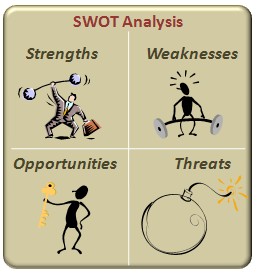 SWOT je akronim nastao od engleskih riječi:Strenghts - snageWeaknesses - slabostiOpportunities - mogućnostiThreats - prijetnjeSvrha SWOT analize je identificiranje vlastitih razvojnih snaga i slabosti, te mogućnosti i prijetnji u okolini. Temelji se na pretpostavci da se najveći uspjeh postiže maksimiziranjem vlastitih snaga i prilika u okolini uz istodobno minimiziranje prijetnji i slabosti.Snage i slabosti označavaju više ili manje stabilna svojstva na koja dionici mogu direktno utjecati poduzimanjem određenih mjera. Mogućnosti i prijetnje upućuju na vanjske, više- manje dinamične strukture, na čije stanje i intenzitet dionici nemaju izravan utjecaj.Na temelju prethodne socio-ekonomske analize u županiji, definirane su snage, slabosti,mogućnosti i prijetnje u području razvoja ljudskih potencijala u Sisačko moslavačkoj županiji.Pri izradi SWOT analize, naglasak je bio stavljen na područja koja su usko vezana uz područje ljudskih resursa, odnosno na sljedeća područja:ZapošljavanjeObrazovanje i cjeloživotno učenjeSocijalna inkluzijaSWOT analiza je poveznica između dosadašnjeg stanja i željenog budućeg razvoja izraženog u viziji, strateškim ciljevima i Posebni ciljima razvoja Županije.U nastavku teksta prikazana je SWOT analiza izrađena za svako specifično područje:SREDNJOROČNA VIZIJA RAZVOJA LJUDSKIH POTENCIJALAVizija razvoja ljudskih potencijala Sisačko moslavačke županije predstavlja buduću željenu situaciju u području zapošljavanja, obrazovanja i cjeloživotnog učenja, te socijalne inkluzije. Vizija se temelji na provedenoj socioekonomskoj analizi, te rezultatima dobivenim SWOT analizom.Sisačko moslavačka županija teži imati kvalitetnu radnu snagu koja može odgovoriti zahtjevima tržišta rada, te doprinijeti održivom i ravnomjernom gospodarskom razvoju cjelokupnog područja županije.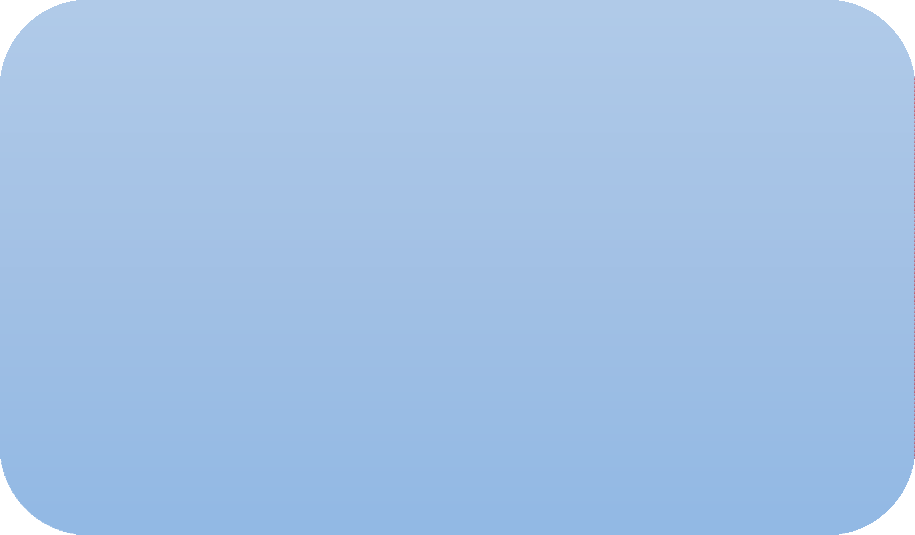 VIZIJA RAZVOJA LJUDSKIH POTENCIJALA SISAČKO MOSLAVAČKE ŽUPANIJEPOSEBNI RAZVOJNI CILJEVI I MJEREKako bi se ostvarila vizija razvoja ljudskih potencijala Sisačko moslavačke županije, Lokalno partnerstvo za zapošljavanje Sisačko moslavačke županije donijelo je sljedeće posebne razvojne ciljeve i mjere za razdoblje od 2021. do 2027. godine:POSEBNI RAZVOJNI CILJEVI:Razvoj socijalne ekonomije i poduzetništva, te jačanje socijalne kohezijePovećanje razine zapošljivosti i produktivnosti radne snage, te jačanje konkurentnosti i održivosti gospodarstvaUsklađivanje i razvoj sustava obrazovanja s potrebama tržišta rada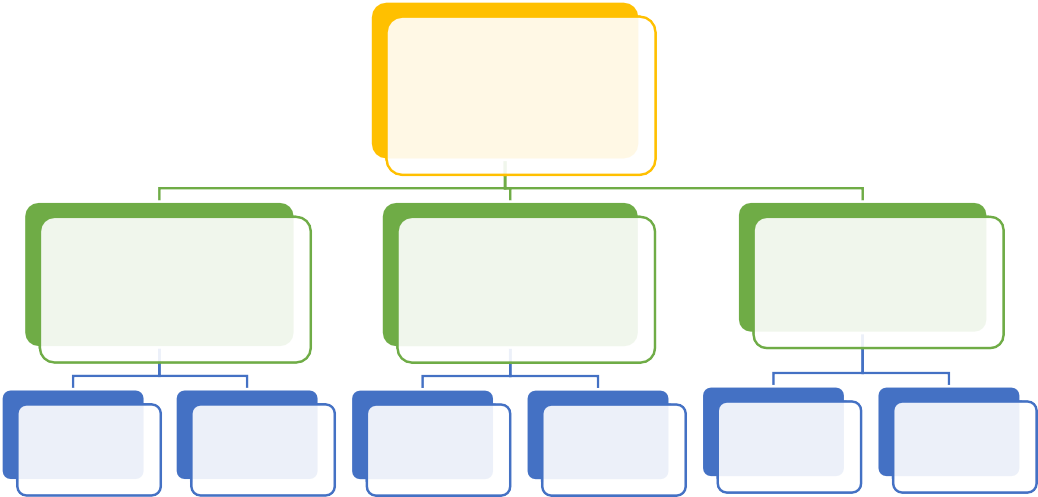 Shematski prikaz vizije razvoja, posebnih razvojnih ciljeva i mjera Strategije razvoja ljudskih potencijala SMŽPOSEBNI CILJ 1. Razvoj socijalne ekonomije i poduzetništva, te jačanje socijalne kohezijeMjera 1.1. Jačanje potpornog okruženja i partnerskih odnosa na regionalnoj, nacionalnoj imeđunarodnoj raziniMjera 1.2. Poticanje jednakih mogućnosti zapošljavanja svih osjetljivih skupina i usklađivanje profesionalnog i privatnog životaMjera 1.3. Jačanje postojećih i razvoj novih socijalnih uslugaMjera 1.4. Jačanje kapaciteta i uloge civilnog društva u socioekonomskom razvojuPOSEBNI CILJ 2. Povećanje razine zapošljivosti i produktivnosti radne snage, te jačanje konkurentnosti i održivosti gospodarstvaMjera 2.1. Unaprjeđenje znanja, vještina i kompetencija nezaposlenih osoba Mjera 2.2. Promocija i poticanje cjeloživotnog obrazovanjaMjera 2.3. Osnaživanje sektora malog i srednjeg poduzetništva, te obrtništvaPOSEBNI CILJ 3. Usklađivanje i razvoj sustava obrazovanja s potrebama tržišta radaMjera   3.1.	Povećanje kvalitete osnovnoškolskog, srednjoškolskog i visokoškolskog obrazovanjaMjera 3.2. Jačanje uloge i povezanosti obrazovnog sustava s poslovnom zajednicomMjera 3.3. Osnaživanje kompetentnosti zaposlenika u obrazovnom sustavuRazrada definiranih posebnih razvojnih ciljeva i mjera razvoja ljudskih potencijala Sisačko moslavačke županije prikazana je u nastavku teksta:HORIZONTALNE MJEREU ciljeve, mjere i aktivnosti Strategije ugrađene su tzv. horizontalne mjere u području jednakih mogućnosti, održivog razvoja i dobrog upravljanja u skladu s praksom na razini Europske unije u procesima strateškog planiranja. U području jednakih mogućnosti, mjere i aktivnosti Strategije posebno su usmjerene na uključivanje ranjivih skupina na tržište rada, stvaranje jednakih mogućnosti i prilagođeni pristup sukladno potrebama tih skupina.U području održivog razvoja, Strategija doprinosi ostvarenju globalnih ciljeva održivog razvoja koji su prožeti kroz sva ciljna područja Strategije, te predstavljaju okvir za provedbu svih mjera.U području dobrog upravljanja, Strategija u potpunosti integrira ovu mjeru kroz djelovanje Lokalnog partnerstva za zapošljavanje Sisačko moslavačke županije koje na partnerskoj osnovi organizacija iz javnog, civilnog i privatnog sektora djeluje na razvoju i provedbi mjera i aktivnosti Strategije. Partnerski pristup je posebno naglašen u Strategiji kako bi se postigli dugoročno pozitivni učinci na razvoj ljudskog potencijala i kvalitete života cjelokupnog stanovništva Sisačko moslavačke županije.PRIORITETI JAVNE POLITIKE U SREDNJOROČNOM RAZDOBLJUJavna politika je kontinuirani proces u čijem oblikovanju, provedbi, praćenju i poboljšavanju sudjeluju svi razvojni dionici s područja Sisačko moslavačke županije i to predstavnici javnog, poslovnog i civilnog sektora, a sve to kako bi pravovremenim, kvalitetnim i održivim mjerama odgovorili na određene javne potrebe u svrhu napretka cjelokupne zajednice i/ili određenih skupina stanovništva. Iako se generalno gledajući, politika u RH, pa tako i SMŽ najčešće isključivo negativno vrednuje i sužava njeno značenje jer se promatra najčešće samo kroz jednu dimenziju- borbu za moć i vlast, upravo su javne politike ona dimenzija politike koja je najvažnija za građane, a odnosi se na ishode političkog upravljanja koje svaki građanin svakodnevno osjeti u vlastitom životu.Kroz javne politike se utječe na rješavanje kolektivnih problema – onih problema koje zajednica dijeli i, još važnije, onih problema koji se mogu riješiti samo zajedničkim naporima. Stoga je kvaliteta kreiranja javnih politika od presudne važnosti i za Sisačko moslavačku županiju. Za javne politike posebice je značajno političko odlučivanje utemeljiti na stručnome znanju. Problemi građana u današnje vrijeme su sve složeniji, isto kao i mogućnosti njihovog rješavanja, a ograničenja u resursima i pritisci okoline sve su intenzivniji i češći. Kako bi se moglo odgovoriti na takve okolnosti, proces kreiranja javnih politika treba biti otvoren za sudjelovanje razvojnih dionika iz svih sektora, uključujući i stručnjake i civilno društvo koje mogu osigurati podatke ili prezentirati slučajeve kako odluke vlasti utječu na građane ili pojedine skupine građana, osigurati financijske i ljudske, te tehničke i intelektualne resurse. Upravo navedeni dionici trebaju postati „saveznici“ u kreiranju javnih politika jer nadopunjuju djelovanje vlasti zbog svoje fleksibilnosti, raspolažu ogromnim iskustvenim znanjem, te u konačnici pridonose legitimnosti kreiranja javnih politika. Stoga, potrebno je na različitim razinama primjenjivati različite oblike sudjelovanja javnosti u kreiranju javnih politika Sisačko moslavačke županije.Jedna od ključnih javnih politika koja je uz postojeće temeljne politike od strateškog značaja za Sisačko moslavačku županiju je i regionalna politika koja je usmjerena ka stimuliranju razvoja i osiguravanja kvalitetnijih i jednakih uvjeta života građana na cjelokupnom području Sisačko moslavačke županije. Upravo se regionalna politika kroz godine etablirala i kao iznimno važno područje javne politike EU, te je tijekom godina i u Republici Hrvatskoj transformirana u kompleksnu javnu politiku. S obzirom da Strategija regionalnog razvoja Republike Hrvatske do 2020. godine analizira i predlaže nove inovativne koncepcije za regionalni i lokalni razvoj područja RH, upravo će u narednom srednjoročnom razdoblju jedan od glavnih prioriteta regionalne politike Sisačko moslavačke županije biti analiza mogućnosti uvođenja i primjene nekih od integrativnih razvojnih koncepcija poput brendiranja regije i lokalnih jedinica, sijede i bijele ekonomije (ekonomija koja se temelji na iskorištavanju novih prilika koje nastaju promjenama demografske strukture populacije), socijalne ekonomije, kulturne i kreativne industrije, a posebice pristup razvoju utemeljen na mjestu koji naglašava identifikaciju i mobilizaciju unutarnjih potencijala.RAZVOJNI PROJEKTI SMŽŽupanijski razvojni projekti nastaju kao rezultat procesa strateškog planiranja i postaju važno sredstvo za usmjeravanje financijskih sredstava namijenjenih razvoju Sisačko moslavačke županije. Jedino na taj način omogućuje se sustavno i koordinirano upravljanje regionalnim razvojem kroz povezivanje različitih aktera u koherentan sustav sukladno načelu partnerstva i suradnje.U nastavku su tablično prikazani razvojni projekti Sisačko moslavačke županije koji su od strateškog interesa za razvoj cjelokupnog područja županije, a u daljnjem tekstu podrobniji opis tri najznačajnija projekta.Tabela 34: Razvojni projekti SMŽ u razdoblju 2021. – 2027.Izvor podataka: Nositelji projekata, travanj 2020.Nedvojbeno najznačajniji i financijski „najteži“ razvojni projekt Sisačko moslavačke županije je projekt „Izgradnja i opremanje kampusa gaming industrije“, koji je prvi projekt ovakve vrste u Hrvatskoj ali i jedinstven u ovom dijelu Europe. Idejno rješenje kampusa predviđa izgradnju kompleksa koji će obuhvatiti nekoliko objekata predviđeno na 8 hektara površine u poduzetničkoj zoni Novska. U okviru kampusa planirana je izgradnja učeničkog i studentskog doma za smještaj 250 korisnika, zgrade fakulteta, prostora za smještaj profesora, te pratećih sadržaja poput konferencijske dvorane, menze, športske dvorane i drugih potrebnih sadržaja za profesore i prateće službe. U izradi projektne dokumentacije koja je u tijeku primjenjuju se najnovija tehnološka rješenja vezana uz grijanje, hlađenje te proizvodnju električne energije i to na način da svi objekti budu samodostatni, odnosno da se količina proizvedene energije iskoristi za funkcioniranje kampusa.U okviru kampusa planirana je i izgradnja arene za e-sportove koja dominira cjelokupnim prostorom i koja dizajnom podsjeća na futurističke objekte, a u kojoj je predviđeno 4.000 mjesta za gledatelje/promatrače i prostor za odvijanje gaming natjecanja.Nakon izgradnje cjelokupnog kompleksa kampusa, u planu je provedba petogodišnjeg visoko obrazovnog programa s po 50 studenata godišnje, te srednjoškolskog programa i razreda sa 24 učenika godišnje.Jedan od strateško značajnih projekata Sisačko moslavačke županije svakako je i projekt„Regionalni centar kompetencije za područje elektrotehnike i računalstva“ procijenjene ukupne vrijednosti od gotovo 77 milijuna kuna. Na prijedlog Sisačko moslavačke županije, Ministarstvo znanosti i obrazovanje RH u mjesecu srpnju 2018. godine donijelo je Odluku o imenovanju Tehničke škole Sisak kao regionalnog centra kompetencije u strukovnom obrazovanju za sektor elektrotehnike i računalstva na razdoblje od 5 godina.S obzirom da Tehnička škola Sisak nema odgovarajuće prostorne kapacitete projektom je predviđena izgradnja Regionalnog centra kompetencija u prostoru bivše vojarne u Sisku, ukupne površine cca 7.600 m2. Projekt je trenutno u fazi izrade projektne dokumentacije (idejnog, glavnog i izvedbenog projekta), a u okviru predviđenog prostora planirano je opremanje 9 novih praktikuma:Praktikum za osnove elektrotehnike i mjerenja u elektrotehniciPraktikum za automatizacijuPraktikum za robotiku s fleksibilnim proizvodnim sustavomPraktikum za obnovljive izvoreApple roomMicrosoft room – multimedijalni centar za gaming industrijuPraktikum za radioničke vježbePraktikum za svemirsku tehnologijuPraktikum za električna i solarna vozila + punionica za električna vozilaUz navedene praktikume, projektom su predviđeni prostori i za smještaj gostujućih nastavnika i profesora, multimedijalni kongresni centar, te interaktivna dvorana. Svrha projekta RCK je stvoriti konkurentnu radnu snagu u SMŽ okrenuta novim tehnologijama koje sa sobom donosi„industrija 4.0” i to iz područja robotike, automatizacije proizvodnje, 3D tehnologija, informacijsko komunikacijskih tehnologija, električnih i solarnih vozila, obnovljivih izvora energije, te svemirske tehnologije.S aspekta obrazovanja, realizacija ovoga projekta od velikog je značaja za razvoj ljudskih potencijal na području Sisačko moslavačke županije jer će omogućiti kvalitetno i moderno obrazovanje ne samo učenika Tehničke škole Sisak već i ostalih škola s kojima TŠ ima potpisan ugovor o suradnji; zaposlenika u poduzećima s kojima škola ima potpisan ugovor o suradnji; mentora u poduzećima koji će voditi praktičnu nastavu učenika; već i nezaposlenih osoba, te odraslih polaznika.Tehnička škola Sisak nositelj je i projekta Regionalni centar kompetentnosti u SMŽ – prema novim i inovativnim znanjima i vještinama procijenjene ukupne vrijednosti od gotovo 50 milijuna kuna. Projekt ima za cilj poboljšanje uvjeta za strukovno obrazovanje na području SMŽ i razvoj učenja temeljenog na radu. Projekt će uključivati stvaranje programskih i kadrovskih uvjeta za učenje temeljeno na radu u sektoru elektrotehnike i računalstva za učenike upisane u ustanove strukovnog obrazovanja, odgojno obrazovne radnike i odrasle polaznike.Provedbom ovog projekta utjecati će se na smanjenje nezaposlenosti, povećanje poreznih i ostalih prihoda što će dovesti do boljih socijalnih uvjeta života, te zadržavanja stanovništva na području Sisačko moslavačke županije.Ukupna procijenjena vrijednost svih razvojnih projekata Sisačko moslavačke županije u razdoblju 2021. – 2027. godine iznose više od 600 milijuna kuna, s time da je potrebno naglasiti da je svaki projekt na različitoj razini spremnosti, bilo da se nalazi u fazi projektiranja ili je spreman za provedbu.FINANCIJSKI OKVIR PROVEDBE I IZVORI FINANCIRANJAOkvirni financijski plan provedbe Strategije razvoja ljudskih potencijala Sisačko moslavačke županije do 2027. godine izrađen je na temelju procjene planiranih dostupnih sredstava iz Županijskog i lokalnih proračuna; državnog proračuna, tj. proračuna resornih ministarstava; Europskih strukturnih i investicijskih fondova, programa Unije i programa teritorijalne suradnje; te ostalih izvora financiranja (privatni sektor, javno-privatna partnerstva, organizacije civilnog društva). U tabeli koja slijedi prikazan je indikativni pregled i alokacija financijskih sredstava po ciljevima, odnosno mjerama za razdoblje provedbe Strategije razvoja ljudskih potencijala do 2027. godine:Tabela 35: Indikativni pregled i alokacija financijskih sredstava po ciljevima/mjeramaIzvor podataka: Obrada autoraUz prethodno navedeni indikativni pregled financijskih sredstava i alokaciju po razvojnim ciljevima/mjera, financijski okvir uključuje i razvojne projekte SMŽ koji su planirani u razdoblju do 2027. godine a čija ukupna procijenjena vrijednost iznosi 619.411.312,26 Kn. Time procijenjeni financijski okvir Strategije razvoja ljudskih potencijala SMŽ doseže više od 630 milijuna kuna u narednom sedmogodišnjem razdoblju.Uzevši u obzir nedostatak financijskih sredstava u Županiji, kao i slab financijski položaj jedinica lokalne samouprave, strategija financiranja primarno je usmjerena ka fondovima Europske unije, a posebice Europskim strukturnim i investicijskim fondovima. Kvalitetnim korištenjem dostupnih EU fondova moguće je ostvariti značajne razvojne iskorake, ali pri tome treba aktivno planirati i korištenje drugih dostupnih izvora financiranja.U okviru Operativnog programa Konkurentnost i kohezija 2014.-2020. Republici Hrvatskoj je u navedenom programskom razdoblju bilo dostupno 6,831 milijarda eura od čega 4,321 milijarda    eura iz Europskog    fonda    za    regionalni    razvoj    (EFRR) i 2,510    milijardi  eura iz Kohezijskog fonda (KF). Kada se tome pridoda obvezno sufinanciranje provedbe operativnog programa iz proračuna RH, njegova ukupna vrijednost iznosi 8,037 milijardi eura. U nastavku teksta prikazana je raspodjela sredstava po prioritetnim osima izražena u EUR-ima:Jačanje gospodarstva primjenom istraživanja i inovacija	664.792.165Korištenje informacijske i komunikacijske tehnologije	307.952.676Poslovna konkurentnost	970.000.000Promicanje energetske učinkovitosti i obnovljivih izvora energije	531.810.805Klimatske promjene i upravljanje rizicima	245.396.147Zaštita okoliša i održivost resursa	1.987.360.608Povezanost i mobilnost	1.260.415.428Socijalno uključivanje i zdravlje	356.500.000Obrazovanje, vještine i cjeloživotno učenje	270.914.791Tehnička pomoć	236.112.612U sklopu OPKK korisnicima u Hrvatskoj su na raspolaganju i financijski instrumenti koji predstavljaju novi način korištenja povratnih sredstava EU, a dostupni su u oblicima garancijskih shema, kreditnih linija i fondova rizičnog kapitala. Tijekom programskog razdoblja 2014.-2020. godine u RH je dostupno 10 financijskih instrumenata za čiju provedbu su nadležni HBOR, HAMAG-BICRO i EIF.S obzirom da konačni višegodišnji financijski okvir EU za programsko razdoblje 2021.-2027. godine još uvijek nije donesen, te trenutno nisu poznati uvjeti i iznosi raspodjele sredstava u budućem razdoblju, svakako će biti potrebno po donošenju istih uskladiti financijski okvir provedbe.USKLAĐENOST S RAZVOJNIM STRATEGIJAMA NA RAZINI EU I RHPrijedlog zakonodavnog okvira EU za programsko i financijsko razdoblje 2021. - 2027 u postupku je usklađivanja i pregovaranja, u što je intenzivno uključena i Republika Hrvatska kao punopravna članica EU. Europsko vijeće još uvijek vrši intenzivne pregovore o višegodišnjem financijskom okviru za razdoblje 2021.-2027. godine, a navedeni proces dodatno je usporila i pandemija virusom COVID-19 koja je pogodila gotovo sve članice EU.Iako su do konca godine još uvijek važeći postojeći strateški dokumenti na razini EU, poznatisu ciljevi kohezijske politike za razdoblje 2021.-2027. godine:Pametnija Europa (promicanjem inovativne i pametne gospodarske preobrazbe)Zelenija Europa (s niskom razinom emisija ugljika promicanjem prelaska na čistu i pravednu energiju; zelenih i plavih ulaganja; kružnog gospodarstva; prilagodbe klimatskim promjenama i upravljanja rizikom i njegova sprječavanja)Povezanija Europa (jačanjem mobilnosti i regionalne povezanosti IKT-a)Europa s istaknutijom socijalnom komponentom (provedbom europskog stupa socijalnih prava)Europa bliža građanima (poticanjem održivog i integriranog razvoja urbanih, ruralnih iobalnih područja, te lokalnih inicijativa)U nastavku teksta prikazani su još uvijek važeći strateški dokumenti na europskoj i nacionalnoj razini sa kojima je usklađena Strategija razvoja ljudskih potencijala Sisačko moslavačke županije.Europa 2020Strategija Europa 2020. ključni je strateški dokument Europske unije koji donosi viziju europske socijalne tržišne ekonomije za 21. stoljeće. Njome su označena tri međuovisna Posebni cilja: PAMETAN RAST– razvijanjem ekonomije utemeljene na znanju i inovaciji; ODRŽIV RAST – kojeg karakterizira „zelenije“ i učinkovitije iskorištavanje resursa, i UKLJUČIV RAST – fokusiranje na ekonomiju koja postiže visoku stopu zaposlenosti i potiče društvenu i teritorijalnu povezanost. Glavni ciljevi Europa 2020. su:75 % populacije u dobi između 20 – 64 godina trebalo bi biti zaposleno3 % BDP – a EU treba investirati u istraživanje i razvojispuniti klimatsko-energetske ciljeve „20/20/20“ (uključujući i povećanje do 30 %smanjenja emisije ukoliko okolnosti dozvoljavaju)postotak osoba koje rano napuste školovanje trebao bi biti ispod 10 %, a najmanje 40% mlađe generacije trebalo bi završiti tercijarni stupanj obrazovanja20 milijuna manje ljudi trebalo biti u opasnosti od siromaštvaEuropska strategija zapošljavanjaEuropska strategija zapošljavanja temelji se na strategiji Europa 2020 i usmjerena je prema otvaranju novih i povećanju kvalitete postojećih radnih mjesta na području Europske unije. Strategija je usmjerena ka smanjenju strukturne nezaposlenosti, razvoju ljudskih potencijala radne snage u skladu s potrebama tržišta rada, poboljšanju kurikuluma za obrazovanje na svim razinama, te promociji socijalne uključenosti i borbe protiv siromaštva. Strategija razvoja ljudskih potencijala Sisačko moslavačke županije u potpunosti je usklađena s navedenom strategijom.Inicijativa za zapošljavanje mladih 2014. – 2020.Ova nova inicijativa za razdoblje od 2014. do 2020. usmjerena je na regije s posebno visokom stopom nezaposlenosti mladih i na mlade u dobi između 15 i 24 godine, a nisu zaposleni, ne obrazuju se niti osposobljavanju (NEET skupine). Inicijativa omogućava financijsku podršku kao pomoć provedbi mjera u korist zapošljavanja mladih, kao što je Jamstvo za mlade. Regije EU-a u kojima su stope nezaposlenosti mladih iznad 25 % prve će primiti sredstva u okviru inicijative. Inicijativa osigurava financijsku pomoć za provedbu mjera koje potiču zapošljavanje mladih, poput Youth Guarantee.Iako je još uvijek u tijeku programiranje nove generacije programskih dokumenata za razdoblje 2021.-2027. godine, te su prvi nacrti programskih dokumenata na razini Republike Hrvatske predviđeni za kraj drugog kvartala 2020. godine, aktivnosti na izradi NRS 2030. započele su još tijekom 2018. godine, a prema podacima Ministarstva regionalnog razvoja i fondova EU (www.hrvatska2030.hr ) već su poznata tematska područja i horizontalne politike Nacionalne razvojne strategije RH do 2030.:Zdravlje i kvaliteta životaEnergija i održivi okolišPromet i mobilnostSigurnostHrana i bio-ekonomijaDigitalno društvoTurizam i kreativno društvoHorizontalne politike koje će biti obuhvaćene NRS 2030. su makroekonomska politika, „dobro upravljanje“, regionalni razvoj, demografija i socijalna uključenost, obrazovanje i razvoj ljudskih potencijala.U pogledu operativnih programa na nacionalnoj razini, isti su također još u fazi programiranja, te su u daljnjem tekstu prikazani važeći operativni programi s kojima je usklađena Strategija razvoja ljudskih potencijala Sisačko moslavačke županije.Operativni program „Konkurentnost i kohezija“ 2014.-2020. temeljni je programski dokument kojim se provodi kohezijska politika Europske unije i doprinosi cilju „Ulaganje za rast i radna mjesta“ kroz poticanje ulaganja u infrastrukturne investicije (u područjima prometa, energetike, zaštite okoliša, ICT-a) i pružanje potpore razvoju poduzetništva i istraživačkih djelatnosti. U okviru Operativnog programa Konkurentnost i kohezija 2014.-2020. Republici Hrvatskoj je na raspolaganju 6,881 milijarda eura od čega 4,321 milijarda eura iz Europskog fonda za regionalni razvoj (EFRR) i 2,559 milijardi eura iz Kohezijskog fonda (KF).Operativni program „Učinkoviti ljudski potencijali“ 2014.-2020.OP je usvojen 2014. godine te predstavlja temeljni dokument iz područja ljudskih potencijala. Osnovni cilj OP-a Učinkoviti ljudski potencijali je pridonijeti rastu zapošljavanja i jačanju socijalne kohezije u Hrvatskoj. Njegova je ukupna vrijednost 1.85 milijarde eura, od čega se1.58 milijardi financira iz proračuna Europske unije, uključujući 66 milijuna eura iz Inicijative za zapošljavanje mladih.Program ruralnog razvoja 2014. – 2020. godineProgram ruralnog razvoja Republike Hrvatske za razdoblje 2014. – 2020. financijski je „težak“ oko 2.4 milijarde eura. Programom je definirano 16 mjera koje imaju za cilj povećanje konkurentnosti hrvatske poljoprivrede, šumarstva i prerađivačke industrije, ali i unaprjeđenja životnih i radnih uvjeta u ruralnim područjima uopće. Prihvatljiva ulaganja unutar mjera Programa ruralnog razvoja Republike Hrvatske za razdoblje 2014. - 2020. sufinancirana su većim dijelom sredstvima Europske unije putem Europskog poljoprivrednog fonda za ruralni razvoj dok je ostatak sufinanciran sredstvima Državnog proračuna Republike Hrvatske.Industrijska strategija Republike HrvatskeJedna od ključnih strategija za područje zapošljavanja u RH, usmjerena je povećanju zaposlenosti od najmanje 5% do 2020. godine u području visokih tehnologija, proizvodnje, komunikacijskih i informacijskih tehnologija u skladu sa Strategijom pametne specijalizacije. Poseban naglasak stavljen je na razvoj i poboljšanje nastavnih kurikuluma, kvalitetu strukovnog obrazovanja, unaprjeđenje kapaciteta radnika, te povezivanje obrazovnog, poslovnog i znanstveno-istraživačkog sektora.Strategija razvoja turizma Republike HrvatskeGlavni ciljevi ove Strategije usmjereni su na obogaćivanje postojećih i generiranje novih turističkih sadržaja i doživljaja, sustavno podizanje razine znanja, vještina i obrazovanja turističkih djelatnika, čime će se kontinuirano unaprjeđivati postojeća kvaliteta i izvrsnost usluge, stvaranje preduvjeta za jačanje poduzetništva, čime će se omogućiti ulazak u novi investicijski ciklus, stvaranje novih radnih mjesta i samozapošljavanje, učinkovito brendiranje Hrvatske i njenih turističkih regija, čime će se postići kvalitativno diferenciranje od konkurencije i osiguranje tržišne prepoznatljivosti.Strategija razvoja poduzetništva 2013.-2020.Strategija je usmjerena osnaživanju potencijala poduzetništva, promociji poduzetništva i unaprjeđenju kulture poslovanja u gospodarstvu. Također, Strategija naglašava potrebu za usavršavanjem kapaciteta i kvalifikacija zaposlenih u poduzetništvu kako bi se povećala konkurentnost hrvatskih poduzeća.Strategija borbe protiv siromaštva i socijalne isključenosti RH (2014. – 2020.)Fokusira se na osiguravanju uvjeta za ostvarenje tri glavna cilja: borba protiv siromaštva i socijalne isključenosti te smanjenje nejednakosti u društvu; sprječavanje nastanka novih kategorija siromašnih, kao i smanjenja broja siromašnih i socijalno isključenih osoba; uspostava koordiniranog sustava potpore skupinama u riziku od siromaštva i socijalne isključenosti. Pritom je potrebno istaknuti da je anti diskriminacijska politika polazni princip u ostvarenju navedenih Posebni cilja i ciljeva. Dokument zastupa aktualnu europsku i međunarodnu politiku i sadrži poveznice s europskim i međunarodnim dokumentima ovoga karaktera te planira korištenje europskih i međunarodnih fondova za realizaciju dijela predviđenih strateških aktivnosti.Osim strateških dokumenata na EU i nacionalnoj razini, Strategija razvoja ljudskih potencijala Sisačko moslavačke županije usklađena je i sa Županijskom razvojnom strategijom za razdoblje 2017. – 2020. godine koja predstavlja temeljni dokument za planiranje održivog rasta i razvoja svake županije.Usklađenost sa strateškim smjernicama dokumenata višeg reda vrlo je značajna jer pridonosi većoj mogućnosti povlačenja sredstava iz fondova EU, posebno iz Europskog socijalnog fonda. Stoga će svakako biti potrebno posebno obratiti pozornost na iste nakon što strateški dokumenti na EU i razini RH za novo programsko razdoblje budu i službeno odobreni, kako bi se mogle izvršiti eventualno potrebna usklađivanja sa mjerama, posebnim razvojnim ciljevima i mjerama u budućem razdoblju.9. OKVIR ZA PRAĆENJE I VREDNOVANJEKako bi se napredak provedbe Strategije razvoja ljudskih potencijala mogao promatrati, potrebno je uspostaviti sustav nadzora i vrednovanja. Podaci i informacije koji će proizaći iz sustava nadzora i vrednovanja imat će važnu ulogu u pogledu prilagodbe vrsta aktivnosti koje bi se mogle provoditi. Da bi se to postiglo potrebno je osigurati podatke o uspješnosti projekta, što znači da svaki realizirani projekt treba imati podatke koliko je pridonio ostvarenju definiranih posebnih ciljeva i mjera, te okvir za vrednovanje kojim je moguće upravljati i procjenjivati dobivene podatke.Vrednovanje ili evaluacija rezultata provedbe Strategije razvoja ljudskih potencijala treba biti nezavisna i mora se obavljati planirano. Ona će pokazati je li ona dovela do očekivanih rezultata ili ne, te što treba promijeniti da bi se definirani ciljevi i ostvarili. Rezultati koje treba očekivati provedbom projekata moraju biti unaprijed predviđeni i u najvećoj mogućoj mjeri egzaktni. Dobar izvor za to su pokazatelji stanja iskazani u socioekonomskoj analizi (stopa nezaposlenosti, kvalifikacijska struktura nezaposlenih, broj trgovačkih društava, obrtnika, obiteljskih poljoprivrednih gospodarstava, struktura poljoprivredne proizvodnje, financijski rezultati županijskog gospodarstva, broj zaposlenih, broj informatički opismenjenih, stopa rasta BDP/stanovniku, i sl.).Strategija razvoja ljudskih potencijala Sisačko moslavačke županije ne smije se smatrati statičkim dokumentom. Lokalno partnerstvo za zapošljavanje treba kontinuirano činiti da Strategija bude relevantna i u skladu sa znanjem i stručnim mišljenjima interesnih skupina. Ovo pretpostavlja određene provjere i procjene svih okolnosti u svezi s rješenjima Strategije, pa se preporučuju godišnje kontrole napredovanja u njenoj provedbi. Godišnja izvješća dat će informacije koje će uključivati i podatke koji proizlaze iz utvrđenih pokazatelja. Godišnje izvješće bi, prije svega, trebalo navesti sljedeće informacije: promjene u općim uvjetima koje bi mogle utjecati na primjenu Strategije, a posebno promjene nastale u glavnim društvenim i gospodarskim trendovima, nacionalnim, sektorskim ili regionalnim politikama, napredak ostvaren tijekom provedbe Strategije s obzirom na njene neposredne ciljeve, zajedno s kvantiﬁciranim pokazateljima rezultata i utjecaja.POPIS G. PRIKAZA, TABELA I GRAFIKONAGrafički prikaz 1: Administrativna podjela Sisačko moslavačke županije Tabela 1.: Prostorna i administrativna podjela teritorija SMŽTabela 2: Dobna struktura stanovništva u SMŽ Tabela 3: BDP u razdoblju 2015.-2019. godine Tabela 4: BDV prema djelatnostima NKD-a u SMŽ Tabela 5: Aktivne pravne osobe prema NKD-u 2007 Tabela 6: Ukupan broj tvrtki u SMŽTabela 7: Broj tvrtki u RH prema NKD-u 2007 Tabela 8: Broj tvrtki u SMŽ prema NKD-u 2007. Tabela 9.: Ukupan broj zaposlenih u tvrtkama u RH Tabela 10: Broj registriranih obrta u RH i SMŽ Tabela 11: Broj aktivnih obrta u RH i SMŽTabela 12: Broj obrtnika i zaposlenika u obrtima u RH i SMŽTabela 13: Broj obrtnika i zaposlenika u obrtima po djelatnosti u RH Tabela 14: Zaposleni u RH i SMŽTabela 15: Udio zaposlenih u SMŽ prema djelatnostima NKD-aTabela 16: Zaposleni u pravnim osobama po gradovima/općinama SMŽTabela 17: Prosječan broj nezaposlenih u RH i SMŽTabela 18: Registrirana stopa nezaposlenosti u RH i SMŽTabela 19: Struktura nezaposlenih osoba prema razini obrazovanja u SMŽTabela 20: Prosječan broj nezaposlenih osoba u SMŽ prema trajanju nezaposlenosti Tabela 21: Kvotno zapošljavanje OSI u SMŽTabela 22: Ulasci u evidenciju nezaposlenih osoba u RH i SMŽTabela 23: Ulasci u evidenciju nezaposlenih osoba po gradovima/općinama SMŽTabela 24: Izlasci iz evidencije nezaposlenih osoba u RH i SMŽTabela 25: Izlasci iz evidencije nezaposlenih osoba po gradovima/općinamaTabela 26: Prijavljena slobodna radna mjesta u RH i SMŽTabela 27: Broj korisnika mjera aktivne politike zapošljavanja HZZ-a u SMŽTabela 28: Programi ranog i predškolskog odgoja i obrazovanja u SMŽ po gradovima/općinamaTabela 29: Broj upisane djece u programe predškolskog odgoja i obrazovanja u SMŽTabela 30: Broj učenika OŠ po gradovima/općinama u SMŽTabela 31: Broj upisanih učenika u srednjim školama po gradovima/općinama SMŽTabela 32: Broj upisanih učenika u srednje umjetničke škole SMŽTabela 33: Broj OSI po gradovima/općinama SMŽTabela 34: Razvojni projekti SMŽ u razdoblju 2021. – 2027.Tabela 35: Indikativni pregled i alokacija financijskih sredstava po ciljevima/mjeramaGrafikon 1. Kretanje broj stanovnika SMŽ u razdoblju 1981.-2011.Grafikon 2: Kretanje prirodnog prirasta u SMŽGrafikon 3: Migracije stanovništva u SMŽ (DZS, 2019.) Grafikon 4: BDP per capita u RH/SMŽGrafikon 5: Broj zaposlenih u tvrtkama u SMŽGrafikon 6: Broj zaposlenih u tvrtkama u SMŽ 2018. godine Grafikon 7: Dobna struktura vlasnika obrta na području SMŽ Grafikon 8: Cehovski ustroj u aktivnim obrtima SMŽ Grafikon 9: Odnos prosječne neto plaće u RH i SMŽGrafikon 10: Kretanje broja nezaposlenih u SMŽ u razdoblju 2015. – 2019.Grafikon 11: Prosječan broj nezaposlenih prethodne tri godine u gradovima/općinama SMŽGrafikon 12: Dobna struktura nezaposlenih u SMŽ u 2019.SMŽSisačko moslavačka županijaRHRepublika HrvatskaEUEuropska unijaDZSDržavni zavod za statistikuHZZHrvatski zavod za zapošljavanjeHZMOHrvatski zavod za mirovinsko osiguranjeHGKHrvatska gospodarska komoraHOKHrvatska obrtnička komoraUOUdruženje obrtnikaBDPBruto domaći proizvodBDVBruto dodana vrijednostNKDNacionalna klasifikacija djelatnostiPPIPoduzetničko potporne institucijeMINGOMinistarstvo gospodarstva, poduzetništva i obrtaMZOMinistarstvo znanosti i obrazovanjaMRRFEUMinistarstvo regionalnog razvoja i fondova Europske unijeMGIPUMinistarstvo graditeljstva i prostornog uređenjaASOOAgencija za strukovno obrazovanje i obrazovanje odraslihPoCProgram provjere inovativnog konceptaRAZUMProgram Razvoj na znanju utemeljenih poduzećaTEHCROProgram za razvoj tehnološke infrastruktureIRCROProgram za istraživanje i razvojUTTProgram podrške uredima za transfer tehnologijeOŠOsnovna školaSŠSrednja školaPOUPučko otvoreno učilišteOCDOrganizacije civilnog društvaESIFEuropski strukturni i investicijskih fondoviOPKKOperativni program Konkurentnost i kohezijaESFEuropski socijalni fondHBORHrvatska banka za obnovu i razvitakHAMAG-BICROHrvatska agencija za malog gospodarstvo, inovacije i investicijeEIFEuropski investicijski fondPREMA OBILJEŽJUPREMA OBILJEŽJUSAMOUPRAVNE CJELINEPodručjeProstorne cjelineOpćine i gradoviSISAČKO MOSLAVAČKA ŽUPANIJABrdski pojas Moslavačke gore iPsunjaKutina (dio)SISAČKO MOSLAVAČKA ŽUPANIJABrdski pojas Moslavačke gore iPsunjaLipovljani (dio)SISAČKO MOSLAVAČKA ŽUPANIJABrdski pojas Moslavačke gore iPsunjaNovska (dio)SISAČKO MOSLAVAČKA ŽUPANIJABrdski pojas Moslavačke gore iPsunjaPopovača (dio)SISAČKO MOSLAVAČKA ŽUPANIJABrdski pojas Moslavačke gore iPsunjaVelika Ludina (dio)SISAČKO MOSLAVAČKA ŽUPANIJAPosavina i PokupljeJasenovacSISAČKO MOSLAVAČKA ŽUPANIJAPosavina i PokupljeMartinska VesSISAČKO MOSLAVAČKA ŽUPANIJAPosavina i PokupljeHrvatska Dubica (dio)SISAČKO MOSLAVAČKA ŽUPANIJAPosavina i PokupljeKutina (dio)SISAČKO MOSLAVAČKA ŽUPANIJAPosavina i PokupljeLekenik (dio)SISAČKO MOSLAVAČKA ŽUPANIJAPosavina i PokupljeLipovljani (dio)SISAČKO MOSLAVAČKA ŽUPANIJAPosavina i PokupljeNovska (dio)SISAČKO MOSLAVAČKA ŽUPANIJAPosavina i PokupljePetrinja (dio)SISAČKO MOSLAVAČKA ŽUPANIJAPosavina i PokupljePopovača (dio)SISAČKO MOSLAVAČKA ŽUPANIJAPosavina i PokupljeSisak (dio)SISAČKO MOSLAVAČKA ŽUPANIJAPosavina i PokupljeSunja (dio)SISAČKO MOSLAVAČKA ŽUPANIJAPosavina i PokupljeVelika Ludina (dio)SISAČKO MOSLAVAČKA ŽUPANIJABrdski pojas Banovine iVukomeričkih goricaDonji KukuruzariSISAČKO MOSLAVAČKA ŽUPANIJABrdski pojas Banovine iVukomeričkih goricaDvorSISAČKO MOSLAVAČKA ŽUPANIJABrdski pojas Banovine iVukomeričkih goricaGlinaSISAČKO MOSLAVAČKA ŽUPANIJABrdski pojas Banovine iVukomeričkih goricaGvozdSISAČKO MOSLAVAČKA ŽUPANIJABrdski pojas Banovine iVukomeričkih goricaHrvatska DubicaSISAČKO MOSLAVAČKA ŽUPANIJABrdski pojas Banovine iVukomeričkih goricaHrvatska KostajnicaSISAČKO MOSLAVAČKA ŽUPANIJABrdski pojas Banovine iVukomeričkih goricaMajurSISAČKO MOSLAVAČKA ŽUPANIJABrdski pojas Banovine iVukomeričkih goricaTopuskoSISAČKO MOSLAVAČKA ŽUPANIJABrdski pojas Banovine iVukomeričkih goricaLekenik (dio)SISAČKO MOSLAVAČKA ŽUPANIJABrdski pojas Banovine iVukomeričkih goricaSisak (dio)SISAČKO MOSLAVAČKA ŽUPANIJABrdski pojas Banovine iVukomeričkih goricaSunja (dio)SISAČKO MOSLAVAČKA ŽUPANIJABrdski pojas Banovine iVukomeričkih goricaPetrinjaDobna struktura stanovništva u SMŽDobna struktura stanovništva u SMŽDobna struktura stanovništva u SMŽDobna struktura stanovništva u SMŽDobna struktura stanovništva u SMŽDobna skupina0-14 godina15-64 godine65 i više godinaProsječna starostŽene12.17955.67920.97344,9Muškarci12.83458.07112.70340,9Ukupno25.013113.75033.67643Republika Hrvatska (u mil.HRK)Sisačko moslavačka županija (u mil. HRK)2019.400.102-2018.382.965-2017.366.4269.4142016.351.1699.3822015.339.6969.65688.72684.16380.72678.21977.84961.59356.94359.1112017.2017.2017.2017.2016.2016.2016.2016.2015.2015.2015.2015.2014.2014.2014.2014.2013.2013.2013.2013.RH88.72688.72688.72688.72684.16384.16384.16384.16380.72680.72680.72680.72678.21978.21978.21978.21977.84977.84977.84977.849SMŽ61.59361.59361.59361.59359.74959.74959.74959.74960.13860.13860.13860.13856.94356.94356.94356.94359.11159.11159.11159.111Bruto dodana vrijednost prema djelatnostima NKD-a 2007. (u tis.kuna)Bruto dodana vrijednost prema djelatnostima NKD-a 2007. (u tis.kuna)Bruto dodana vrijednost prema djelatnostima NKD-a 2007. (u tis.kuna)Bruto dodana vrijednost prema djelatnostima NKD-a 2007. (u tis.kuna)Bruto dodana vrijednost prema djelatnostima NKD-a 2007. (u tis.kuna)Bruto dodana vrijednost prema djelatnostima NKD-a 2007. (u tis.kuna)DJELATNOST:2017.2016.2015.2014.2013.Poljoprivreda, šumarstvo i ribarstvo558.381,64576.334,70540.930,69525.794,04554.702,77Prerađivačka industrija, rudarstvo ivađenje, te ostale industrije2.530.623,522.559.781,662.881.352,402.684.759,043.056.020,52Prerađivačka industrija2.094.325,642.097.543,332.376.753,372.152.877,962.399.957,83Građevinarstvo412.862,88503.390,27491.816,27477.288,83502.953,14Trgovina na veliko i malo; prijevoz i skladištenje; smještaj, priprema i usluživanje hrane1.111.596,561.063.732,931.046.504,661.022.091,531.003.289,13Informacije i komunikacije94.363,2495.648,9198.184,30102.029,27112.218,69Financijske djelatnosti i djelatnostiosiguranja172.429,09163.999,56170.132,31174.647,38182.852,77Poslovanje nekretninama868.631,78849.047,40849.650,62844.713,15836.845,80Stručne,	znanstvene,	tehničke, administrativne i pomoćne uslužnedjelatnosti240.450,35228.241,44220.784,96240.223,29247.988,70Javna  uprava   i   obrana, obrazovanje,djelatnosti	zdravstvene	zaštite	isocijalne skrbi1.576.571,051.524.785,991.507.097,621.510.594,661.525.148,89Ostale uslužne djelatnosti210.072,35210.917,55195.094,50195.412,61195.667,87Aktivne pravne osobe prema područjima NKD 2007.Aktivne pravne osobe prema područjima NKD 2007.Aktivne pravne osobe prema područjima NKD 2007.DjelatnostSMŽRHPoljoprivreda, šumarstvo i ribarstvo1492.731Rudarstvo i vađenje6191Prerađivačka industrija35914.213Opskrba električnom energijom, plinom, parom i klimatizacija15635Opskrba vodom; uklanjanje otpadnih voda, gospodarenje otpadom, te djelatnosti sanacijeokoliša39802Građevinarstvo27015.245Trgovina na veliko i na malo; popravak motornih vozila i motocikla88027.610Prijevoz i skladištenje1076.506Djelatnosti pružanja smještaja, te pripreme i usluživanja hrane19512.610Informacije i komunikacije926.730Financijske djelatnosti i djelatnosti osiguranja6916Poslovanje nekretninama254.882Stručne, znanstvene i tehničke djelatnosti24820.351Administrativne i pomoćne uslužne djelatnosti606.819Javna uprava i obrana; obvezno socijalno osiguranje39974Obrazovanje903.525Djelatnosti zdravstvene zaštite i socijalne skrbi1133.221Umjetnost, zabava i rekreacija28110.789Ostale uslužne djelatnosti72721.878Ukupan broj tvrtkiUkupan broj tvrtkiUkupan broj tvrtki2016.2017.2018.Republika Hrvatska111.819116.266131.116Sisačko moslavačka županija1.7791.8302.162Broj tvrtki u RH prema djelatnostima NKD-aBroj tvrtki u RH prema djelatnostima NKD-aBroj tvrtki u RH prema djelatnostima NKD-aBroj tvrtki u RH prema djelatnostima NKD-aDjelatnost2016.2017.2018.Poljoprivreda, šumarstvo i ribarstvo2.2912.3933.550Rudarstvo i vađenje213196218Prerađivačka industrija12.58412.89414.506Opskrba električnom energijom, plinom, parom i klimatizacija829808804Opskrba vodom; uklanjanje otpadnih voda, gospodarenje otpadom, te djelatnostisanacije okoliša756759793Građevinarstvo12.73113.20414.937Trgovina na veliko i na malo; popravak motornih vozila i motocikla26.97026.98828.919Prijevoz i skladištenje4.2534.6125.907Djelatnosti pružanja smještaja, te pripreme i usluživanja hrane8.8849.97212.093Informacije i komunikacije5.7385.9726.454Financijske djelatnosti i djelatnosti osiguranja424410471Poslovanje nekretninama5.0675.1915.629Stručne, znanstvene i tehničke djelatnosti18.03318.72920.772Administrativne i pomoćne uslužne djelatnosti5.3295.9156.522Javna uprava i obrana; obvezno socijalno osiguranje162352Obrazovanje1.3981.4701.576Djelatnosti zdravstvene zaštite i socijalne skrbi1.3211.3901.713Umjetnost, zabava i rekreacija1.3791.4801.705Ostale uslužne djelatnosti3.6013.8584.252Djelatnosti kućanstava kao poslodavaca; Djelatnosti kućanstava koja proizvoderazličitu robu i obavljaju različite usluge za vlastite potrebe222Broj tvrtki u SMŽ prema djelatnostima NKD-aBroj tvrtki u SMŽ prema djelatnostima NKD-aBroj tvrtki u SMŽ prema djelatnostima NKD-aBroj tvrtki u SMŽ prema djelatnostima NKD-aDjelatnost2016.2017.2018.Poljoprivreda, šumarstvo i ribarstvo101108173Rudarstvo i vađenje888Prerađivačka industrija307315356Opskrba električnom energijom, plinom, parom i klimatizacija242821Opskrba vodom; uklanjanje otpadnih voda, gospodarenje otpadom, te djelatnostisanacije okoliša363437Građevinarstvo186190243Trgovina na veliko i na malo; popravak motornih vozila i motocikla430419475Prijevoz i skladištenje8584110Djelatnosti pružanja smještaja, te pripreme i usluživanja hrane120146172Informacije i komunikacije788293Financijske djelatnosti i djelatnosti osiguranja233Poslovanje nekretninama302633Stručne, znanstvene i tehničke djelatnosti227223243Administrativne i pomoćne uslužne djelatnosti374053Obrazovanje191919Djelatnosti zdravstvene zaštite i socijalne skrbi313040Umjetnost, zabava i rekreacija101216Ostale uslužne djelatnosti486367Ukupan broj zaposlenih u tvrtkamaUkupan broj zaposlenih u tvrtkamaUkupan broj zaposlenih u tvrtkama2016.2017.2018.Republika Hrvatska875.782903.524982.807Broj registriranih obrtaBroj registriranih obrtaBroj registriranih obrtaBroj registriranih obrta2016.2017.2018.2019.Republika Hrvatska299.918305.823313.073313.073Sisačko moslavačka županija8.2238.3378.5288.528Broj aktivnih obrtaBroj aktivnih obrtaBroj aktivnih obrtaBroj aktivnih obrta2016.2017.2018.2019.Republika Hrvatska75.86177.33581.43088.640Sisačko moslavačka županija1.9521.9432.0502.220Broj obrtnika i zaposlenika u obrtima (osiguranici MIO)Broj obrtnika i zaposlenika u obrtima (osiguranici MIO)Broj obrtnika i zaposlenika u obrtima (osiguranici MIO)Broj obrtnika i zaposlenika u obrtima (osiguranici MIO)2016.2017.2018.2019.Republika Hrvatska154.848155.021156.711161.070Sisačko moslavačka županija4.7264.7034.7804.960Broj obrtnika i zaposlenika u obrtima po djelatnostima (osiguranici MIO) na razini RHBroj obrtnika i zaposlenika u obrtima po djelatnostima (osiguranici MIO) na razini RHDjelatnost2019.Poljoprivreda, šumarstvo i ribarstvo8.573Rudarstvo i vađenje225Prerađivačka industrija26.113Opskrba električnom energijom, plinom, parom i klimatizacija15Opskrba vodom; uklanjanje otpadnih voda, gospodarenje otpadom, te djelatnosti sanacije okoliša186Građevinarstvo21.485Trgovina na veliko i na malo; popravak motornih vozila i motocikla21.176Prijevoz i skladištenje14.150Djelatnosti pružanja smještaja, te pripreme i usluživanja hrane24.118Informacije i komunikacije3.567Financijske djelatnosti i djelatnosti osiguranja1.038Poslovanje nekretninama717Stručne, znanstvene i tehničke djelatnosti11.387Administrativne i pomoćne uslužne djelatnosti5.044Javna uprava i obrana; obvezno socijalno osiguranje90Obrazovanje1.078Djelatnosti zdravstvene zaštite i socijalne skrbi3.917Umjetnost, zabava i rekreacija897Ostale uslužne djelatnosti15.686Djelatnosti kućanstava kao poslodavaca1.407Nepoznato201Zaposleni2016.2017.2018.-	Zaposleni u pravnim osobama RH1.151.0611.181.4181.228.424-	Zaposleni u pravnim osobama SMŽ30.77530.69531.474-	Zaposleni u obrtu i slobodnim profesijama RH183.776181.777182.357-	Zaposleni u obrtu i slobodnim profesijama SMŽ5.2405.2635.286-	Osiguranici poljoprivrednici RH20.07519.64419.492-	Osiguranici poljoprivrednici SMŽ803789807UKUPNO RH1.354.9121.382.8391.430.273UKUPNO SMŽ36.81836.74737.567Djelatnosti prema NKD-uUdio zaposlenih SMŽ u osnovnimdjelatnostima NKD-a (31.03.2018.)A Poljoprivreda, šumarstvo i ribarstvo2,7 %B Rudarstvo i vađenje0,6 %C Prerađivačka industrija25,4 %D Opskrba električnom energijom, plinom,parom i klimatizacija1,7 %E Opskrba vodom; uklanjanje otpadnih voda,gospodarenje otpadom2,8 %F Građevinarstvo4,5 %G Trgovina na veliko i na malo; popravakmotornih vozila i motocikala12,4 %H Prijevoz i skladištenje4,3 %I Djelatnosti pružanja smještaja, te pripreme iusluživanja hrane1,9 %J Informacije i komunikacije0,8 %K Financijske djelatnosti i djelatnosti osiguranja1,4 %L Poslovanje nekretninama0,4 %M Stručne, znanstvene i tehničke djelatnosti2,1 %N Administrativne i pomoćne uslužne djelatnosti1,6 %0 Javna uprava i obrana; obvezno socijalnoosiguranje13,5 %P Obrazovanje10,8 %Q Djelatnosti zdravstvene zaštite i socijalne skrbi9,9 %R Umjetnost, zabava i rekreacija1,3 %S Ostale uslužne djelatnosti2,0 %Grad/općinaBroj stanovnikaZaposleni u pravnim osobama (stanje 31.03.)Zaposleni u pravnim osobama (stanje 31.03.)Zaposleni u pravnim osobama (stanje 31.03.)Grad/općinaBroj stanovnika2016.2017.2018.Donji Kukuruzari1.6344620354Dvor5.570252259227Glina9.2831.3851.4681.550Gvozd2.970182130199Hrvatska Dubica2.089709491Hrvatska Kostajnica2.756630418511Jasenovac1.997206162276Kutina22.7606.2125.8075.857Lekenik6.032297351416Lipovljani3.455488502494Majur1.185118111120Martinska Ves3.488172146189Novska13.5182.1532.0492.053Petrinja24.6712.9553.3733.448Popovača11.9051.8711.7281.775Sisak47.76811.91211.21911.605Sunja5.748267240289Topusko2.985508450471Velika Ludina2.625212268342UKUPNOUKUPNO29.93628.97829.967Prosječan broj nezaposlenihProsječan broj nezaposlenihProsječan broj nezaposlenih2017.2018.2019.Republika Hrvatska193.967153.542128.650Sisačko moslavačkažupanija13.43110.5288.875Registrirana stopa nezaposlenostiRegistrirana stopa nezaposlenostiRegistrirana stopa nezaposlenosti2016.2017.2018.Republika Hrvatska16,9%13,9%11,1%Sisačko moslavačkažupanija32,3%29%24,3%Struktura nezaposlenih osoba prema razini obrazovanja u SMŽStruktura nezaposlenih osoba prema razini obrazovanja u SMŽStruktura nezaposlenih osoba prema razini obrazovanja u SMŽStruktura nezaposlenih osoba prema razini obrazovanja u SMŽRazina obrazovanjaProsječan brojnezaposlenih 2019.Prosječan brojnezaposlenih 2018.Prosječan brojnezaposlenih 2017.Bez škole i nezavršena OŠ1.0191.1591.371Završena osnovna škola2.5152.9813.813Srednja škola4.7765.7067.359Prvi stupanj fakulteta,stručni studij i viša škola307393521Fakultet, akademija,magisterij, doktorat25828936715-1920-2425-2930-3435-3940-4445-4950-5455-59 60 I VIŠEGOD.GOD.GOD.GOD.GOD.GOD.GOD.GOD.GOD.	GOD.Prosječan broj nezaposlenih osoba na području Sisačko moslavačke županije prematrajanju nezaposlenostiProsječan broj nezaposlenih osoba na području Sisačko moslavačke županije prematrajanju nezaposlenostiProsječan broj nezaposlenih osoba na području Sisačko moslavačke županije prematrajanju nezaposlenostiProsječan broj nezaposlenih osoba na području Sisačko moslavačke županije prematrajanju nezaposlenostiRazdoblje nezaposlenosti2019.2018.2017.0-3 mj.1.8591.9622.209Muškarci836866982Žene1.0231.0961.2273-6 mj.1.0771.1681.431Muškarci470507596Žene6076618356-9 mj.671741949Muškarci284304388Žene3874375609-12 mj.499514740Muškarci210208298Žene2893064421-2 god.1.0991.2541.785Muškarci424456758Žene5857981.0272-3 god.5477551.021Muškarci206296473Žene3414595483-5 god.7531.2051.953Muškarci331546839Žene4226591.1145-8 god.1.1391.3881.612Muškarci491583715Žene6498058978 god. i više1.3211.5421.732Muškarci562615652Žene7599261.080Kvotno zapošljavanje osoba s invaliditetom na području SMŽKvotno zapošljavanje osoba s invaliditetom na području SMŽPODACI ZA 2019.SMŽBroj obveznika s područja Sisačko-moslavačke županije koji ispunjavaju kvotu zapošljavanjem OSI62Broj obveznika s područja Sisačko-moslavačke županije koji podmiruju obvezu plaćanjem naknade107Broj obveznika s područja Sisačko-moslavačke županije koji djelomičnopodmiruju obvezu plaćanjem naknade19Broj obveznika s područja Sisačko-moslavačke županije koji ne podmiruju obvezu plaćanjem naknade61Broj obveznika s područja Sisačko-moslavačke županije koji upotpunosti ispunjavaju obvezu zamjenskom kvotom4Broj obveznika s područja Sisačko-moslavačke županije koji djelomično ispunjavaju obvezu zamjenskom kvotom i djelomično plaćanjem naknade3Broj	obveznika	s	područja	Sisačko-moslavačke	županije	koji zapošljavaju iznad kvote16Broj poslodavaca s područja Sisačko-moslavačke županije koji nisuobveznici, a zapošljavaju osobe s invaliditetom50Broj poslodavaca koji su s područja Sisačko-moslavačke županije kojima su isplaćeni poticaji u 2019. godini18Broj obveznika s područja Sisačko-moslavačke županije koji su zbog nezapošljavanja OSI dužni uplaćivati naknadu194Broj OSI s područja Sisačko-moslavačke županije koji su upisani uočevidnik316Broj OSI s područja Sisačko-moslavačke županije kojima je izdanouvjerenje o utvrđenom invaliditetu u odnosu na rad5Ulasci u evidenciju nezaposlenih osobaUlasci u evidenciju nezaposlenih osobaUlasci u evidenciju nezaposlenih osoba2017.2018.2019.Republika Hrvatska252.566226.509206.917Sisačko	moslavačkažupanija10.99410.0339.677Ulasci u evidenciju nezaposlenih osoba po gradovima/općinamaUlasci u evidenciju nezaposlenih osoba po gradovima/općinamaUlasci u evidenciju nezaposlenih osoba po gradovima/općinama2017.2018.2019.Donji Kukuruzari96123141Dvor255250232Glina518449493Hrvatska Dubica146127116Hrvatska Kostajnica175153167Jasenovac159195135Kutina1.4371.2331.342Lekenik338244236Lipovljani219183172Martinska Ves201189178Novska952941788Petrinja1.8011.5601.469Popovača619526574Sisak3.1463.0792.908Sunja342314282Topusko206131121Velika Ludina166110101Gvozd165169163Majur535759Izlasci iz evidencije nezaposlenih osobaIzlasci iz evidencije nezaposlenih osobaIzlasci iz evidencije nezaposlenih osoba2017.2018.2019.Republika Hrvatska301.820264.953224.083Sisačko	moslavačkažupanija14.05712.86210.426Izlasci iz evidencije nezaposlenih osoba po gradovima/općinamaIzlasci iz evidencije nezaposlenih osoba po gradovima/općinamaIzlasci iz evidencije nezaposlenih osoba po gradovima/općinama2017.2018.2019.Donji Kukuruzari180178104Dvor322312249Glina659609521Hrvatska Dubica183181143Hrvatska Kostajnica240184153Jasenovac219224142Kutina179116021215Lekenik416352270Lipovljani289237163Martinska Ves262241199Novska13171181877Petrinja230620701705Popovača795742580Sisak383736953207Sunja451426337Topusko250184173Velika Ludina200161114Gvozd258202222Majur828152Slobodna radna mjestaSlobodna radna mjestaSlobodna radna mjesta2017.2018.2019.Republika Hrvatska250.216253.116224.187Sisačko	moslavačkažupanija6.6717.2936.285Naziv mjere2017.2018.2019.Potpore	zazapošljavanje218337285Potpore	zasamozapošljavanje122303392Obrazovanjenezaposlenih286587307Javni radovi629409207Stručnoosposobljavanje za rad255167Desetljeće za Rome-4335Potpore za očuvanjeradnih mjesta-4288Projekti-4212Grad/općinaProgrami ranog i predškolskog odgoja i obrazovanja na području SMŽDonji KukuruzariProgram predškole pri OŠ Katarina ZrinskiDvorDječji vrtić „Sunce“GlinaDječji vrtić „Bubamara“GvozdProgram predškolskog odgoja pri OŠ GvozdHrvatska DubicaProgram predškolskog odgoja pri OŠ Ivo KozarčaninHrvatskaKostajnicaDječji vrtić „Krijesnica“JasenovacProgram predškolskog odgoja pri OŠ JasenovacKutinaDječji vrtić „Kutina“LekenikDječji vrtić „Lekenik“LipovljaniDječji vrtić „Iskrica“NovskaDječji vrtić „Radost“PetrinjaDječji vrtić „Petrinjčica“PopovačaDječji vrtić „Popovača“SisakDječji vrtić „Sisak stari“, Dječji vrtić „Sisak novi“, kraći program predškolskogodgoja pri glazbenoj školi „Fran Lothka“SunjaDječji vrtić „Bambi“TopuskoDječji vrtić „Topusko“Velika LudinaDječji vrtić „Ludina“Broj upisane djece koja pohađaju programe predškolskog odgoja iobrazovanja na području SMŽBroj upisane djece koja pohađaju programe predškolskog odgoja iobrazovanja na području SMŽBroj upisane djece koja pohađaju programe predškolskog odgoja iobrazovanja na području SMŽ2016./2017.2017./2018.2018/2019.Donji Kukuruzari12-11Dvor374642Glina12886179Gvozd302723Hrvatska Dubica141314HrvatskaKostajnica (1)464758Jasenovac---Kutina646626563Lekenik130106120Lipovljani128106105Majur---Martinska Ves211611Novska274338284Petrinja434491504Popovača225234262Sisak2.4841.3781.334Sunja697277Topusko645955Velika Ludina525558Osnovne škole SMŽ po gradovima/općinamaUkupan broj učenikaUkupan broj učenikaUkupan broj učenikaOsnovne škole SMŽ po gradovima/općinama2017./2018.2018/2019.2019/2020.Donji Kukuruzari787465Dvor163154148Glina529520504Gvozd949186Hrvatska Dubica10495100Hrvatska Kostajnica192177173Jasenovac119113105Kutina1.9021.8021.807Lekenik421411413Lipovljani310313363Majur1178Martinska Ves133118110Novska1.0191.003927Petrinja1.6571.6191.582Popovača817858867Sisak3.1733.0963.054Sunja248252251Topusko210207196Velika Ludina225220203UKUPNO11.40511.13010.954 (11.113)Srednje škole po općinama/gradovima SMŽUkupan broj upisanih učenikaUkupan broj upisanih učenikaUkupan broj upisanih učenikaSrednje škole po općinama/gradovima SMŽ2017./2018.2018/2019.2019/2020.Glina198183188Hrvatska Kostajnica207175155Kutina861791746Novska297302282Petrinja350326305Sisak2.2792.1842.151Topusko228219220UKUPNO4.4204.1804.047Srednje umjetničke škole SMŽUkupan broj upisanih učenikaUkupan broj upisanih učenikaUkupan broj upisanih učenikaSrednje umjetničke škole SMŽ2017./2018.2018/2019.2019/2020.Glazbena škola Novska118108108Glazbena škola Frana Lothke337350353UKUPNO455458461Broj osoba s invaliditetom po gradovima/općina SMŽBroj osoba s invaliditetom po gradovima/općina SMŽBroj osoba s invaliditetom po gradovima/općina SMŽBroj osoba s invaliditetom po gradovima/općina SMŽBroj osoba s invaliditetom po gradovima/općina SMŽBroj osoba s invaliditetom po gradovima/općina SMŽBroj osoba s invaliditetom po gradovima/općina SMŽBroj osoba s invaliditetom po gradovima/općina SMŽBroj osoba s invaliditetom po gradovima/općina SMŽSisakPetrinjaGlinaNovskaPopovačaH.KostajnicaDvorSunjaLekenikSMŽBroj osoba sinvaliditetom6384307515391867109637157972763220770Broj djece s teškoćama u razvoju671406119256187233062862401Osobe	stjelesniminvaliditetom536326421331187291729256152348810454Osobe	sintelektualnimpoteškoćama2351676918110520443731771Osobe	sa senzornimteškoćama56232016222889557774441246Osobe	sostalim vrstama	ili kombinacijamainvaliditeta20819885536283241641702702064896Autizam	i poremećaji iz autističnog spektra4618295221295Down sindrom9817441147ZAPOŠLJAVANJEZAPOŠLJAVANJESNAGESLABOSTIDominantne	djelatnosti	prerađivačkeindustrijePorast broja poslovnih subjekataPorast broja registriranih i aktivnih tvrtki napodručju županijePorast broja aktivnih obrta na području županijePorast broja zaposlenih u obrtimaAktivne poduzetničke zoneKontinuirana institucionalna potpora razvoju poduzetništva i obrtništva (4 razvojne agencije, 3 inkubatora, 2 javne ustanove)Blagi rast zaposlenosti na području županijeVisok udio zaposlenih u prerađivačkojindustrijiGeografski položaj županije pogodan zadnevnu mobilnost radne snageSmanjivanje nezaposlenosti prethodne tri godineSmanjivanje broja nezaposlenih osoba sa invaliditetomPrimjena mjera aktivne politikezapošljavanjaPrilagodba postojećih i uvođenje novih mjera aktivne politike zapošljavanja uslijed situacije uzrokovane COVID-om 19Rast broja korisnika mjera za zapošljavanje i samozapošljavanjeAktivno Lokalno partnerstvo zazapošljavanjeCivilni sektor koji nudi mogućnosti edukacijei stjecanja znanja i kompetencija za veću konkurentnost tražitelja zaposlenja natržištu radaNejednaka gospodarska razvijenost područja županijeNesrazmjer u razvijenosti gradskih i ruralnihpodručjaNiska stopa zaposlenosti u ruralnimpodručjimaNepovoljna vlasnička struktura obrta premaspolu – manji udio ženaNizak udio mladih vlasnika obrtaTradicionalna podjela na muška i ženskazanimanja kod zaposlenih u obrtimaNiže prosječne neto plaće u odnosu naprosjek RHVisoka stopa registrirane nezaposlenostiVeći udio nezaposlenih žena u ukupnoj nezaposlenosti na području županijeNepovoljna obrazovna struktura nezaposlenih osoba (niža i srednja razinaNepovoljna dobna struktura nezaposlenih osoba (najveći udio nezaposlenih starijih od 50 godina)Visok udio dugotrajno nezaposlenih osoba (dulje od 8 godina)Nedovoljno zapošljavanje osoba sa invaliditetom na području županijeNepoštivanje zakonskih odredbi u svezizapošljavanja osoba sa invaliditetomNedovoljno razvijena socijalna ekonomija ipoduzetništvoMOGUĆNOSTIPRIJETNJEOsnaživanje i umrežavanje potpornihinstitucija i infrastrukture za razvoj MSPRazvoj novih industrija i otvaranje novih radnih mjesta (industrija video-igara i ostale kreativne industrije)Uvođenje novih mjera aktivne politikezapošljavanjaNizak BDP i BDP per capitaDepopulacija područja županije – negativan saldo ukupne migracijeNegativni prirodni prirastStarenje populacijePovećana izdavanja za sustav mirovinskogosiguranjaFinanciranje kroz EU projektePostojeći uspješni poduzetnici koji se mogu koristiti kao poslovni anđeliJačanje potpore civilnom sektoru u razvoju i provedbi edukacija i stjecanja znanja i kompetencija za veću konkurentnost tražitelja zaposlenja na tržištu radaPoticati razvoj i jačanje socijalne ekonomije i poduzetništvaPoremećaji na tržištu rada uzrokovanipandemijom COVID-19Zapošljavanje jeftine radne snage iz inozemstvaOdlazak radno sposobnog stanovništva uinozemstvoDeprofesionalizacija poradi dugotrajne nezaposlenostiNepostojanje mjera politike zaštite radnihmjesta zaposlenih u civilnom sektoru na neprofitnim programimaOBRAZOVANJE I CJELOŽIVOTNO UČENJEOBRAZOVANJE I CJELOŽIVOTNO UČENJESNAGESLABOSTIRazvijen	sustav	predškolskog, osnovnoškolskog i srednjoškolskog obrazovanja na području županije91 osnovna i 13 srednjih školaPorast broja učenika prethodne tri godine u osnovnim školama na području grada Popovača i općine LipovljaniPorast broja upisanih učenika u srednje školeumjetničkog usmjerenjaProvedba novog redovnog programa – uveden novi program za zvanje „tehničar za razvoj video igara“ u Tehničkoj školi SisakKontinuirana izrada preporuka za obrazovnu upisnu politiku i politiku stipendiranja (HZZ)Ustanove visokoškolskog obrazovanja na području županije (Metalurški fakultet, FOI Varaždin – Sisak, Učiteljski fakultet Sveučilišta u Zagrebu – odsjek Petrinja i privatno međunarodno sveučilište Libertas)Stipendiranje studenata kroz programeŽupanije, općina i gradovaRazvijena mreža ustanova koje provode programe cjeloživotnog učenjaKontinuirano	djelovanje	nekoliko organizacija civilnog društva koje provode programe cjeloživotnog obrazovanjaBlizina i dostupnost formalnih, neformalnih i informalnih obrazovnih programa na području Grada ZagrebaMotiviranost i inicijative lokalnih dionika za uvođenjem novih oblika obrazovnih programaNeusklađenost	sustava	obrazovanja	sa stvarnim potrebama na tržištu radaTrend smanjivanja broja upisane djece u ustanove predškolskog odgoja i obrazovanjaSmanjivanje	broja	upisanih	učenika	u osnovne i srednje školeNedovoljna primjena praktičnog rada uprovedbi obrazovnih programaNedovoljno	izgrađena	infrastruktura	za smještaj učenikaNedovoljna	umreženost	obrazovnih institucija i poslovne zajedniceU odnosu na broj upisanih, relativno nizakudio studenata koji završavaju studijeNedostatak stručnog kadra u obrazovnim institucijama (logopedi, psiholozi, edukacijski rehabilitatori, radni terapeuti i dr.)Nedostatak motivacije kod nezaposlenih osoba za dodatnim obrazovanjemNedovoljna motivacija kod nezaposlenih osoba za poslovima u kojima dominira fizički radProgrami civilnog sektora koji nude cjeloživotno obrazovanje financijski ovisni o lokalnim, regionalnim i nacionalnim potporamaMOGUĆNOSTIPRIJETNJEStipendiranje učenika za deficitarnazanimanjaPojačano stipendiranje STEM područja (science, technology, engineering, mathematics)Stimuliranje inovacija i istraživanja uobrazovnim procesimaUvođenje novih obrazovnih programa i zanimanjaModernizacija obrazovne infrastruktureMobilnost za učenje kroz Erasmus programJačanje modela e-učenjaCjeloživotno učenje kroz neprofitni sektor (organizacije civilnog društva)Jačanje potpore lokalne i regionalne uprave u održivom financiranju programa cjeloživotnog učenja kojeg provodi civilni sektorZatvaranje	područnih	škola	zbognedovoljnog broja djeceVisoki troškovi obrazovanjaOgraničene	financijske	mogućnosti stanovništvaNezainteresiranost i nemotiviranost odraslih i mladih osoba za cjeloživotno učenjeNezainteresiranost dijela poslodavaca daulažu u edukaciju svojih zaposlenikaSOCIJALNA INKLUZIJASOCIJALNA INKLUZIJASNAGESLABOSTIDeinstitucionalizacija kao strateški cilj narazini RHAkcijski plan razvoja socijalnih usluga na području SMŽSmanjenje broja nezaposlenih osoba s invaliditetomPoticajne mjere i programi za zapošljavanje osoba s invaliditetom i osoba u nepovoljnom položajuUspostavljen mehanizam suradnje javnog i civilnog sektoraMreža domova za starije i nemoćne iobiteljskih domovaAktivne udruge osoba sa invaliditetomNepovoljni demografski trendovi – depopulacija područja županijeNedovoljna rasprostranjenost socijalnihusluga u svim dijelovima županijeNedovoljna senzibilnost poslodavaca zazapošljavanje osoba u nepovoljnom položajuNerazvijen standard kvalitete pružanjasocijalnih usluga za sve dionikeNedovoljno razvijeni kapaciteti udruga zapružanje socijalnih uslugaNedostatak organiziranog i prilagođenogprijevoza za osobe sa invaliditetomNeprilagođen prilaz javnim ustanovama i uslugama osobama s invaliditetomNedovoljno financiranje socijalnih uslugaSocijalne potpore demotiviraju nezaposlene i njihovo aktivnije uključivanje na tržište radaNedovoljna suradnja i umreženost svih sektora u provedbi politika socijalne zaštite iskrbiMOGUĆNOSTIPRIJETNJEJačanje izvaninstitucionalnih oblika socijalne zaštite i skrbi posebice pružanje usluga rane intervencije , poludnevnih boravaka, osobne asistencije, pomoć u kući, te psihosocijalne podrške osobama s invaliditetomJačanje organizacija civilnog društva za pružanje socijalnih uslugaJačanje kapaciteta pružatelja socijalnih usluga za održivi razvoj inovativnih volonterskih programaRazvoj postojećih i osmišljavanje novihsocijalnih usluga sukladno potrebamaPovećati dostupnost kvalitetnih socijalnih programa u svim dijelovima županije, posebice manjim i ruralnim dijelovimaRazvijati inovativne pristupe u području socijalnog uključivanja uz primjenu modernih tehnologijaFinanciranje projekata i usluga koji doprinosesocijalnoj inkluziji kroz EU fondovePovećana stopa rizika od siromaštva u ruralnim područjima, kod starijeg stanovništva i drugih osjetljivih skupinaDemografsko starenje stanovništvaBirokracija i sporost javne uprave urješavanju socijalnih problema stanovništvaPOSEBNI CILJ 1.RAZVOJ SOCIJALNE EKONOMIJE I PODUZETNIŠTVA, TE JAČANJE SOCIJALNEKOHEZIJEMjera 1.1.Jačanje potpornog okruženja i partnerskih odnosa svih dionika naregionalnoj, nacionalnoj i međunarodnoj raziniOpis mjere, razvojnih potreba i potencijalaIako je na nacionalnoj razini uspostavljena institucionalna podrška razvoju socijalne ekonomije i poduzetništva, unatoč brojnim pozitivnim utjecajima koji generira ovaj ekonomski model, prema dostupnim istraživanjima i podacima, stupanj razvijenosti socijalne ekonomije u RH je na vrlo niskoj razini, čemu u prilog govori i podatak da socijalna poduzeća u RH zapošljavaju manje od 1.000 osoba. S obzirom da socijalna ekonomija ima važu i rastuću ulogu u tržišnoj ekonomiji, te da teži razvoju gospodarstva koje usklađuje socijalnu, gospodarsku i financijsku dimenziju i doprinosi općem interesu društva, ovaj koncept prepoznat je kao odgovor na razvojne izazove i potrebe tržišta rada i gospodarstva općenito u Sisačko moslavačkoj županiji. Kako bi se podržao rast i razvoj socijalne ekonomije i poduzetništva potrebno je prije svega ojačati potporno okruženje koje će poduzimanjem posebno osmišljenih mjera, te sinergijskim i proaktivnim djelovanjem biti glavni aktivator razvoja ovog ekonomskog koncepta na području Sisačkomoslavačke županije.AktivnostiZagovaranje javnih politika koji će omogućiti razvoj subjekata izpodručja socijalne ekonomijeUmrežavanje i suradnja sa regionalnim dionicima iz drugih zemalja članica EU koje imaju razvijene dobre prakse i primjere socijalnog poduzetništvaUmrežavanje i suradnja dionika iz javnog, privatnog i neprofitnog sektoraOsmišljavanje inicijativa i pilot programa razvoja socijalnogpoduzetništvaJačanje vidljivosti i prepoznatljivosti koncepta socijalne ekonomije ipoduzetništva u medijima i široj javnostiOsmišljavanje i predlaganja programa potpora za razvoj socijalnihpoduzećaOsmišljavanje i donošenje programa poreznih olakšica i poticajaProvedba programa obrazovanja i osposobljavanja iz područja socijalneekonomijePodrška razvoju inovativnih financijskih instrumenata za poticanje socijalnog poduzetništvaIdentifikacija javnih poslovnih, građevinskih i poljoprivrednih resursa saciljem stavljanja u funkciju razvoja socijalnog poduzetništvaPodrška razvoju socijalnih poduzetnika u djelatnostima dodavanjatržišne vrijednosti poljoprivrednim i tradicionalnim proizvodimaNositelj(i) mjereSisačko moslavačka županijaLokalno partnerstvo za zapošljavanjeHrvatski zavod za zapošljavanjeStrukovna udruženja u gospodarstvuKorisnici mjereOrganizacije civilnog društvaPoslovni subjektiBankarski sektorBankarski sektorBankarski sektorBankarski sektorOkvirni financijskiplanPlanirani izvori financiranjaPlanirani izvori financiranjaPlanirani izvori financiranjaPlanirani izvori financiranja2021. – 2027.NacionalnasredstvaEUsredstvaOstaloUkupno (Kn)2021. – 2027.Ministarstvo za demografiju, obitelj, mlade i socijalnu politiku; Ministarstvo rada imirovinskog sustavaESF600.000,00Praćenje provedbe mjere (monitoring)Praćenje provedbe mjere (monitoring)Praćenje provedbe mjere (monitoring)Praćenje provedbe mjere (monitoring)Praćenje provedbe mjere (monitoring)Indikatori praćenja(outputa)Broj i vrsta edukativnih programa iz područja socijalnog poduzetništvaBroj polaznika edukativnih programa iz područja socijalnog poduzetništvaBroj dodijeljenih potpora za razvoj socijalnih poduzećaBroj provedenih medijskih kampanjaBroj provedenih inicijativaBroj	novih	financijskih	instrumenata	za	poticanje	socijalnogpoduzetništvaBroj registriranih i aktivnih socijalnih poduzećaBroj zaposlenih u socijalnim poduzećimaBroj i vrsta edukativnih programa iz područja socijalnog poduzetništvaBroj polaznika edukativnih programa iz područja socijalnog poduzetništvaBroj dodijeljenih potpora za razvoj socijalnih poduzećaBroj provedenih medijskih kampanjaBroj provedenih inicijativaBroj	novih	financijskih	instrumenata	za	poticanje	socijalnogpoduzetništvaBroj registriranih i aktivnih socijalnih poduzećaBroj zaposlenih u socijalnim poduzećimaBroj i vrsta edukativnih programa iz područja socijalnog poduzetništvaBroj polaznika edukativnih programa iz područja socijalnog poduzetništvaBroj dodijeljenih potpora za razvoj socijalnih poduzećaBroj provedenih medijskih kampanjaBroj provedenih inicijativaBroj	novih	financijskih	instrumenata	za	poticanje	socijalnogpoduzetništvaBroj registriranih i aktivnih socijalnih poduzećaBroj zaposlenih u socijalnim poduzećimaBroj i vrsta edukativnih programa iz područja socijalnog poduzetništvaBroj polaznika edukativnih programa iz područja socijalnog poduzetništvaBroj dodijeljenih potpora za razvoj socijalnih poduzećaBroj provedenih medijskih kampanjaBroj provedenih inicijativaBroj	novih	financijskih	instrumenata	za	poticanje	socijalnogpoduzetništvaBroj registriranih i aktivnih socijalnih poduzećaBroj zaposlenih u socijalnim poduzećimaIndikatori praćenja(rezultata)Provedeno 7 edukativnih programa iz područja socijalnog poduzetništva70 osoba sudjelovalo u provedbi edukativnih programaProvedene 3 medijske kampanjeOsnovana 3 socijalna poduzećaZaposleno 6 djelatnika u socijalnim poduzećimaDodijeljene 3 potpore za razvoj socijalnih poduzećaProvedeno 7 edukativnih programa iz područja socijalnog poduzetništva70 osoba sudjelovalo u provedbi edukativnih programaProvedene 3 medijske kampanjeOsnovana 3 socijalna poduzećaZaposleno 6 djelatnika u socijalnim poduzećimaDodijeljene 3 potpore za razvoj socijalnih poduzećaProvedeno 7 edukativnih programa iz područja socijalnog poduzetništva70 osoba sudjelovalo u provedbi edukativnih programaProvedene 3 medijske kampanjeOsnovana 3 socijalna poduzećaZaposleno 6 djelatnika u socijalnim poduzećimaDodijeljene 3 potpore za razvoj socijalnih poduzećaProvedeno 7 edukativnih programa iz područja socijalnog poduzetništva70 osoba sudjelovalo u provedbi edukativnih programaProvedene 3 medijske kampanjeOsnovana 3 socijalna poduzećaZaposleno 6 djelatnika u socijalnim poduzećimaDodijeljene 3 potpore za razvoj socijalnih poduzećaIzvori provjere podatakaBaze podataka provoditelja edukacija/programa obrazovanja/osposobljavanja (potpisne liste, certifikati/uvjerenja)Broj odrađenih savjetovanja na temu socijalnog poduzetništvaBroj i vrsta provedenih promidžbenih aktivnostiOsnivački dokumenti socijalnih poduzećaNadležni registriHZMOMedijska izvješćaBaze podataka provoditelja edukacija/programa obrazovanja/osposobljavanja (potpisne liste, certifikati/uvjerenja)Broj odrađenih savjetovanja na temu socijalnog poduzetništvaBroj i vrsta provedenih promidžbenih aktivnostiOsnivački dokumenti socijalnih poduzećaNadležni registriHZMOMedijska izvješćaBaze podataka provoditelja edukacija/programa obrazovanja/osposobljavanja (potpisne liste, certifikati/uvjerenja)Broj odrađenih savjetovanja na temu socijalnog poduzetništvaBroj i vrsta provedenih promidžbenih aktivnostiOsnivački dokumenti socijalnih poduzećaNadležni registriHZMOMedijska izvješćaBaze podataka provoditelja edukacija/programa obrazovanja/osposobljavanja (potpisne liste, certifikati/uvjerenja)Broj odrađenih savjetovanja na temu socijalnog poduzetništvaBroj i vrsta provedenih promidžbenih aktivnostiOsnivački dokumenti socijalnih poduzećaNadležni registriHZMOMedijska izvješćaPOSEBNI CILJ 1.RAZVOJ SOCIJALNE EKONOMIJE I PODUZETNIŠTVA, TE JAČANJE SOCIJALNEKOHEZIJEMjera 1.2.Poticanje jednakih mogućnosti zapošljavanja svih osjetljivih skupina iusklađivanje profesionalnog i privatnog životaOpis mjere, razvojnih potreba i potencijalaNa području Sisačko moslavačke županije postoji niz osjetljivih skupina stanovništva (osobe sa invaliditetom, dugotrajno nezaposleni, žene, mladi i dr.) kojima je otežan ulazak i ostanak na tržištu rada. U gospodarskom sektoru još uvijek postoje predrasude prema zapošljavanju osjetljivih skupina nezaposlenih osoba, a potencijalni poslodavci nemaju prilagođene uvjete rada za pojedine skupine osoba u nepovoljnom položaju (osobe sa invaliditetom). Iako postoji zakonska obveza u pogledu minimalnog broja osoba sa invaliditetom koje poduzetnici moraju zapošljavati, u praksi je zamijećeno da velik broj poslodavaca ne poštuje propisane zakonske obveze. Kako bi se omogućila integracija osoba u nepovoljnom položaju na tržište rada ali i u sve segmente društva potrebno je kontinuirano i sustavno provoditi aktivnosti kojima će se osigurati podrška svih relevantnih dionika, unaprijediti njihove znanja i vještine, potaknuti poslovni sektor za njihovo zapošljavanje ali i prilagoditi uvjete zapošljavanja i rada osoba unepovoljnom položaju.AktivnostiProvedba javnih kampanja za zapošljavanje osoba u nepovoljnom položaju na tržištu radaPodizanje motivacije i zapošljivosti osoba u nepovoljnom položaju natržištu rada kroz informativne aktivnosti, obrazovne programe, programedokvalifikacija/prekvalifikacija/usavršavanja/osposobljavanjaJačanje radnih i socijalnih kompetencija osoba u nepovoljnom položajuOmogućiti dostupnost kvalitetnom obrazovanju i potpori u provedbi istoga kroz podršku osobnih asistenataPoticanje sudjelovanja osoba u nepovoljnom položaju na tržištu rada uaktivnostima lokalne zajedniceZagovaranje javnih politika usmjerenih na omogućavanje fleksibilnog radnog mjesta i radnog vremena (rad na daljinu, rad od kuće, klizno radno vrijeme i sl.)Izrada modularnih programa skrbi za djecu korisnika različitih kategorija(oba zaposlena roditelja, samohrani roditelji i sl.)Pružanje savjetodavne i psihosocijalne potpore osobama u nepovoljnompoložajuNositelj(i) mjereHZZUstanove za obrazovanje odraslih osobaOrganizacije civilnog društvaKorisnici mjereOsobe s invaliditetomDugotrajno nezaposlene osobeOsobe 50+ godina prijavljene na Zavodu za zapošljavanjeŽeneŽrtve obiteljskog nasiljaHrvatski braniteljiPripadnici nacionalnih manjinaSamohrani roditeljiPripadnici ostalih socijalno osjetljivih skupinaOkvirni financijskiplanPlanirani izvori financiranja2021. – 2027.NacionalnasredstvaEU fondoviOstali izvoriUkupno (kn)2021. – 2027.Ministarstvo za demografiju, obitelj, mlade i socijalnu politikuESF, EaSINacionalna zaklada za razvoj civilnog društva, Zaklada za ljudska prava i solidarnost, Inicijativa mladih za ljudska prava idr.850.000,00Praćenje provedbe mjere (monitoring)Praćenje provedbe mjere (monitoring)Praćenje provedbe mjere (monitoring)Praćenje provedbe mjere (monitoring)Praćenje provedbe mjere (monitoring)Indikatori praćenja(outputa)Broj i vrsta provedenih promotivnih aktivnosti u okviru javnih kampanjaBroj edukacija poslodavaca, osoba s invaliditetom i djelatnika koji sebave zapošljavanjem i rehabilitacijomBroj novih radnih mjesta prilagođenih za osobe sa invaliditetomBroj obrazovnih/edukativnih programa prilagođenih osobama u nepovoljnom položajuBroj izdanih certifikata za obrazovne programe/edukacijeBroj učenika koji koriste asistente u nastaviNovi oblici mjera usmjerenih na poticanje poslodavaca na zapošljavanjeosoba u nepovoljnom položajuBroj osoba uključenih u programe koje su organizirale obrazovne institucijeBroj i vrsta provedenih promotivnih aktivnosti u okviru javnih kampanjaBroj edukacija poslodavaca, osoba s invaliditetom i djelatnika koji sebave zapošljavanjem i rehabilitacijomBroj novih radnih mjesta prilagođenih za osobe sa invaliditetomBroj obrazovnih/edukativnih programa prilagođenih osobama u nepovoljnom položajuBroj izdanih certifikata za obrazovne programe/edukacijeBroj učenika koji koriste asistente u nastaviNovi oblici mjera usmjerenih na poticanje poslodavaca na zapošljavanjeosoba u nepovoljnom položajuBroj osoba uključenih u programe koje su organizirale obrazovne institucijeBroj i vrsta provedenih promotivnih aktivnosti u okviru javnih kampanjaBroj edukacija poslodavaca, osoba s invaliditetom i djelatnika koji sebave zapošljavanjem i rehabilitacijomBroj novih radnih mjesta prilagođenih za osobe sa invaliditetomBroj obrazovnih/edukativnih programa prilagođenih osobama u nepovoljnom položajuBroj izdanih certifikata za obrazovne programe/edukacijeBroj učenika koji koriste asistente u nastaviNovi oblici mjera usmjerenih na poticanje poslodavaca na zapošljavanjeosoba u nepovoljnom položajuBroj osoba uključenih u programe koje su organizirale obrazovne institucijeBroj i vrsta provedenih promotivnih aktivnosti u okviru javnih kampanjaBroj edukacija poslodavaca, osoba s invaliditetom i djelatnika koji sebave zapošljavanjem i rehabilitacijomBroj novih radnih mjesta prilagođenih za osobe sa invaliditetomBroj obrazovnih/edukativnih programa prilagođenih osobama u nepovoljnom položajuBroj izdanih certifikata za obrazovne programe/edukacijeBroj učenika koji koriste asistente u nastaviNovi oblici mjera usmjerenih na poticanje poslodavaca na zapošljavanjeosoba u nepovoljnom položajuBroj osoba uključenih u programe koje su organizirale obrazovne institucijeIndikatori praćenja(rezultata)Provedene 4 javne kampanje5 obrazovnih/edukativnih programa prilagođenih osobama u nepovoljnom položaju20 izdanih certifikata/uvjerenja za završene obrazovne/edukativne programeUsvojene 3 nove poticajne mjere za zapošljavanje osoba u nepovoljnom položaju20 radnih mjesta prilagođenih osobama s invaliditetomProvedene 4 javne kampanje5 obrazovnih/edukativnih programa prilagođenih osobama u nepovoljnom položaju20 izdanih certifikata/uvjerenja za završene obrazovne/edukativne programeUsvojene 3 nove poticajne mjere za zapošljavanje osoba u nepovoljnom položaju20 radnih mjesta prilagođenih osobama s invaliditetomProvedene 4 javne kampanje5 obrazovnih/edukativnih programa prilagođenih osobama u nepovoljnom položaju20 izdanih certifikata/uvjerenja za završene obrazovne/edukativne programeUsvojene 3 nove poticajne mjere za zapošljavanje osoba u nepovoljnom položaju20 radnih mjesta prilagođenih osobama s invaliditetomProvedene 4 javne kampanje5 obrazovnih/edukativnih programa prilagođenih osobama u nepovoljnom položaju20 izdanih certifikata/uvjerenja za završene obrazovne/edukativne programeUsvojene 3 nove poticajne mjere za zapošljavanje osoba u nepovoljnom položaju20 radnih mjesta prilagođenih osobama s invaliditetomIzvori provjere podatakaMedijska izvješćaAnkete poslodavacaIzvješća obrazovnih ustanovaPotpisne liste i evaluacijska izvješća sa edukacijaProračun Sisačko moslavačke županijeUgovori s HZZ-omMedijska izvješćaAnkete poslodavacaIzvješća obrazovnih ustanovaPotpisne liste i evaluacijska izvješća sa edukacijaProračun Sisačko moslavačke županijeUgovori s HZZ-omMedijska izvješćaAnkete poslodavacaIzvješća obrazovnih ustanovaPotpisne liste i evaluacijska izvješća sa edukacijaProračun Sisačko moslavačke županijeUgovori s HZZ-omMedijska izvješćaAnkete poslodavacaIzvješća obrazovnih ustanovaPotpisne liste i evaluacijska izvješća sa edukacijaProračun Sisačko moslavačke županijeUgovori s HZZ-omPOSEBNI CILJ 1.RAZVOJ SOCIJALNE EKONOMIJE I PODUZETNIŠTVA, TE JAČANJE SOCIJALNEKOHEZIJERAZVOJ SOCIJALNE EKONOMIJE I PODUZETNIŠTVA, TE JAČANJE SOCIJALNEKOHEZIJERAZVOJ SOCIJALNE EKONOMIJE I PODUZETNIŠTVA, TE JAČANJE SOCIJALNEKOHEZIJERAZVOJ SOCIJALNE EKONOMIJE I PODUZETNIŠTVA, TE JAČANJE SOCIJALNEKOHEZIJEMjera 1.3.Jačanje postojećih i razvoj novih socijalnih uslugaJačanje postojećih i razvoj novih socijalnih uslugaJačanje postojećih i razvoj novih socijalnih uslugaJačanje postojećih i razvoj novih socijalnih uslugaOpis mjere, razvojnih potreba i potencijalaNa području Sisačko moslavačke županije demografski pokazatelji ukazuju na starenje stanovništva što direktno rezultira povećanim potrebama za socijalnim i zdravstvenim uslugama ali i povećanim javnim izdacima za socijalnu skrb i zdravstvo. Tradicionalni obrasci u društvu u okviru kojih se obitelj brinula o ostarjelim članovima društva danas su sve manje zastupljeni, te je upravo institucionalni smještaj starijih osoba, kao dominantan oblik skrbi za starije osobe, često jedina alternativa. Može se očekivati da postojeći oblici skrbi neće biti primjereni i dostatni novim generacijama starijih ljudi u budućnosti. Starije osobe već danas imaju više slobodnog vremena, više neovisnosti i sigurnosti, a nove generacije starijih ljudi bit će zdravije, boljeg obrazovanja, a time i zahtjevnije. Sukladno navedenom, realno je za očekivati se da će se povećavati potreba za korištenjem stručnih usluga skrbi izvan obitelji. Stoga je potrebno reformirati tradicionalne oblike skrbi za starije, proširivati postojeće programe i provoditi novu shemu socijalne zaštite u području skrbi za starije osobe, odnosno približiti se konceptu aktivnog starenja i holističkom pristupu u planiranju i pružanju socijalnih usluga koje će omogućiti zadovoljavanje određenih potreba svim starijim osobama pod jednakim uvjetima, te imučiniti dostupnim različite usluge.Na području Sisačko moslavačke županije demografski pokazatelji ukazuju na starenje stanovništva što direktno rezultira povećanim potrebama za socijalnim i zdravstvenim uslugama ali i povećanim javnim izdacima za socijalnu skrb i zdravstvo. Tradicionalni obrasci u društvu u okviru kojih se obitelj brinula o ostarjelim članovima društva danas su sve manje zastupljeni, te je upravo institucionalni smještaj starijih osoba, kao dominantan oblik skrbi za starije osobe, često jedina alternativa. Može se očekivati da postojeći oblici skrbi neće biti primjereni i dostatni novim generacijama starijih ljudi u budućnosti. Starije osobe već danas imaju više slobodnog vremena, više neovisnosti i sigurnosti, a nove generacije starijih ljudi bit će zdravije, boljeg obrazovanja, a time i zahtjevnije. Sukladno navedenom, realno je za očekivati se da će se povećavati potreba za korištenjem stručnih usluga skrbi izvan obitelji. Stoga je potrebno reformirati tradicionalne oblike skrbi za starije, proširivati postojeće programe i provoditi novu shemu socijalne zaštite u području skrbi za starije osobe, odnosno približiti se konceptu aktivnog starenja i holističkom pristupu u planiranju i pružanju socijalnih usluga koje će omogućiti zadovoljavanje određenih potreba svim starijim osobama pod jednakim uvjetima, te imučiniti dostupnim različite usluge.Na području Sisačko moslavačke županije demografski pokazatelji ukazuju na starenje stanovništva što direktno rezultira povećanim potrebama za socijalnim i zdravstvenim uslugama ali i povećanim javnim izdacima za socijalnu skrb i zdravstvo. Tradicionalni obrasci u društvu u okviru kojih se obitelj brinula o ostarjelim članovima društva danas su sve manje zastupljeni, te je upravo institucionalni smještaj starijih osoba, kao dominantan oblik skrbi za starije osobe, često jedina alternativa. Može se očekivati da postojeći oblici skrbi neće biti primjereni i dostatni novim generacijama starijih ljudi u budućnosti. Starije osobe već danas imaju više slobodnog vremena, više neovisnosti i sigurnosti, a nove generacije starijih ljudi bit će zdravije, boljeg obrazovanja, a time i zahtjevnije. Sukladno navedenom, realno je za očekivati se da će se povećavati potreba za korištenjem stručnih usluga skrbi izvan obitelji. Stoga je potrebno reformirati tradicionalne oblike skrbi za starije, proširivati postojeće programe i provoditi novu shemu socijalne zaštite u području skrbi za starije osobe, odnosno približiti se konceptu aktivnog starenja i holističkom pristupu u planiranju i pružanju socijalnih usluga koje će omogućiti zadovoljavanje određenih potreba svim starijim osobama pod jednakim uvjetima, te imučiniti dostupnim različite usluge.Na području Sisačko moslavačke županije demografski pokazatelji ukazuju na starenje stanovništva što direktno rezultira povećanim potrebama za socijalnim i zdravstvenim uslugama ali i povećanim javnim izdacima za socijalnu skrb i zdravstvo. Tradicionalni obrasci u društvu u okviru kojih se obitelj brinula o ostarjelim članovima društva danas su sve manje zastupljeni, te je upravo institucionalni smještaj starijih osoba, kao dominantan oblik skrbi za starije osobe, često jedina alternativa. Može se očekivati da postojeći oblici skrbi neće biti primjereni i dostatni novim generacijama starijih ljudi u budućnosti. Starije osobe već danas imaju više slobodnog vremena, više neovisnosti i sigurnosti, a nove generacije starijih ljudi bit će zdravije, boljeg obrazovanja, a time i zahtjevnije. Sukladno navedenom, realno je za očekivati se da će se povećavati potreba za korištenjem stručnih usluga skrbi izvan obitelji. Stoga je potrebno reformirati tradicionalne oblike skrbi za starije, proširivati postojeće programe i provoditi novu shemu socijalne zaštite u području skrbi za starije osobe, odnosno približiti se konceptu aktivnog starenja i holističkom pristupu u planiranju i pružanju socijalnih usluga koje će omogućiti zadovoljavanje određenih potreba svim starijim osobama pod jednakim uvjetima, te imučiniti dostupnim različite usluge.AktivnostiIdentifikacija i razvoj modela praćenja i evaluacije socijalnih usluga imjeraJačanje komunikacije, razmjene informacija i partnerskih odnosaPoboljšanje postojećih i uvođenje novih socijalnih uslugaPoboljšanje dostupnosti socijalnih usluga u svim dijelovima županijePoticanje razvoja izvaninstitucionalnih oblika socijalnih uslugaUvođenje standarda kvalitete socijalnih usluga za sve pružatelje uslugaEdukacije pružatelja usluga u radu sa ciljanim skupinama korisnikaOsnaživanje organizacija civilnog društva za kreiranje i pružanje novih iinovativnih socijalnih uslugaUmrežavanje i suradnja pružatelja socijalnih uslugaIdentifikacija i razvoj modela praćenja i evaluacije socijalnih usluga imjeraJačanje komunikacije, razmjene informacija i partnerskih odnosaPoboljšanje postojećih i uvođenje novih socijalnih uslugaPoboljšanje dostupnosti socijalnih usluga u svim dijelovima županijePoticanje razvoja izvaninstitucionalnih oblika socijalnih uslugaUvođenje standarda kvalitete socijalnih usluga za sve pružatelje uslugaEdukacije pružatelja usluga u radu sa ciljanim skupinama korisnikaOsnaživanje organizacija civilnog društva za kreiranje i pružanje novih iinovativnih socijalnih uslugaUmrežavanje i suradnja pružatelja socijalnih uslugaIdentifikacija i razvoj modela praćenja i evaluacije socijalnih usluga imjeraJačanje komunikacije, razmjene informacija i partnerskih odnosaPoboljšanje postojećih i uvođenje novih socijalnih uslugaPoboljšanje dostupnosti socijalnih usluga u svim dijelovima županijePoticanje razvoja izvaninstitucionalnih oblika socijalnih uslugaUvođenje standarda kvalitete socijalnih usluga za sve pružatelje uslugaEdukacije pružatelja usluga u radu sa ciljanim skupinama korisnikaOsnaživanje organizacija civilnog društva za kreiranje i pružanje novih iinovativnih socijalnih uslugaUmrežavanje i suradnja pružatelja socijalnih uslugaIdentifikacija i razvoj modela praćenja i evaluacije socijalnih usluga imjeraJačanje komunikacije, razmjene informacija i partnerskih odnosaPoboljšanje postojećih i uvođenje novih socijalnih uslugaPoboljšanje dostupnosti socijalnih usluga u svim dijelovima županijePoticanje razvoja izvaninstitucionalnih oblika socijalnih uslugaUvođenje standarda kvalitete socijalnih usluga za sve pružatelje uslugaEdukacije pružatelja usluga u radu sa ciljanim skupinama korisnikaOsnaživanje organizacija civilnog društva za kreiranje i pružanje novih iinovativnih socijalnih uslugaUmrežavanje i suradnja pružatelja socijalnih uslugaNositelj(i) mjereSisačko moslavačka županijaCentri za socijalnu skrbPružatelji socijalnih uslugaSisačko moslavačka županijaCentri za socijalnu skrbPružatelji socijalnih uslugaSisačko moslavačka županijaCentri za socijalnu skrbPružatelji socijalnih uslugaSisačko moslavačka županijaCentri za socijalnu skrbPružatelji socijalnih uslugaKorisnici mjereDomovi za starije i nemoćneObiteljski domoviOrganizacije civilnog društvaZaposlenici koji pružaju socijalne uslugeKorisnici socijalnih usluga i članovi njihovih obiteljiDomovi za starije i nemoćneObiteljski domoviOrganizacije civilnog društvaZaposlenici koji pružaju socijalne uslugeKorisnici socijalnih usluga i članovi njihovih obiteljiDomovi za starije i nemoćneObiteljski domoviOrganizacije civilnog društvaZaposlenici koji pružaju socijalne uslugeKorisnici socijalnih usluga i članovi njihovih obiteljiDomovi za starije i nemoćneObiteljski domoviOrganizacije civilnog društvaZaposlenici koji pružaju socijalne uslugeKorisnici socijalnih usluga i članovi njihovih obiteljiOkvirni financijskiplanPlanirani izvori financiranjaPlanirani izvori financiranjaPlanirani izvori financiranjaPlanirani izvori financiranja2021. – 2027.NacionalnasredstvaEU fondoviOstali izvoriUkupno (Kn)2021. – 2027.Ministarstvo za demografiju, obitelj, mlade i socijalnu politikuESF, EaSI900.000,00Praćenje provedbe mjere (monitoring)Praćenje provedbe mjere (monitoring)Indikatori praćenja(outputa)Broj novih i/ili poboljšanih socijalnih uslugaBroj subvencioniranih socijalnih uslugaBroj educiranih zaposlenika koji pružaju socijalne uslugeBroj i vrsta socijalnih usluga koje pružaju organizacije civilnog društvaBroj organizacija civilnog društva koje su poboljšale/uvele nove socijalneuslugeBroj i vrsta provedenih promotivnih aktivnostiBroj novih socijalnih projekata organizacija civilnog drušvaIndikatori praćenja(rezultata)600 pripadnika ciljanih skupina - korisnika novih/poboljšanih socijalnihusluga10 novih socijalnih usluga koje pružaju organizacije civilnog društva5 organizacija civilnog društva koje su poboljšale postojeće/uvele novesocijalne uslugeProvedeno 6 novih socijalnih projekata u partnerstvuIzvori provjere podatakaIzvješća Centara za socijalnu skrbIzvješća Županijskog savjeta za socijalnu skrbProjektna izvješćaMedijska izvješćaStatistički podaci HZZ-aPOSEBNI CILJ 1.RAZVOJ SOCIJALNE EKONOMIJE I PODUZETNIŠTVA, TE JAČANJESOCIJALNE KOHEZIJERAZVOJ SOCIJALNE EKONOMIJE I PODUZETNIŠTVA, TE JAČANJESOCIJALNE KOHEZIJERAZVOJ SOCIJALNE EKONOMIJE I PODUZETNIŠTVA, TE JAČANJESOCIJALNE KOHEZIJERAZVOJ SOCIJALNE EKONOMIJE I PODUZETNIŠTVA, TE JAČANJESOCIJALNE KOHEZIJEMjera 1.4.Jačanje kapaciteta i uloge civilnog društva u socioekonomskom razvojuJačanje kapaciteta i uloge civilnog društva u socioekonomskom razvojuJačanje kapaciteta i uloge civilnog društva u socioekonomskom razvojuJačanje kapaciteta i uloge civilnog društva u socioekonomskom razvojuOpis mjere, razvojnih potreba i potencijalaZajednička osnova svim organizacijama civilnog društva na području Sisačko moslavačke županije je obavljanje djelatnosti radi ostvarivanja društveno korisnih ciljeva, a njihovo djelovanje doprinosi stvaranju društvenog i socijalnog okruženja koje tada indirektno utječe i na gospodarski rast i razvoj. Organizacije civilnog društva predstavljaju vrlo značajan kapital Županije koji nije u dovoljnoj mjeri razvijen i iskorišten za opće interesedruštva.Zajednička osnova svim organizacijama civilnog društva na području Sisačko moslavačke županije je obavljanje djelatnosti radi ostvarivanja društveno korisnih ciljeva, a njihovo djelovanje doprinosi stvaranju društvenog i socijalnog okruženja koje tada indirektno utječe i na gospodarski rast i razvoj. Organizacije civilnog društva predstavljaju vrlo značajan kapital Županije koji nije u dovoljnoj mjeri razvijen i iskorišten za opće interesedruštva.Zajednička osnova svim organizacijama civilnog društva na području Sisačko moslavačke županije je obavljanje djelatnosti radi ostvarivanja društveno korisnih ciljeva, a njihovo djelovanje doprinosi stvaranju društvenog i socijalnog okruženja koje tada indirektno utječe i na gospodarski rast i razvoj. Organizacije civilnog društva predstavljaju vrlo značajan kapital Županije koji nije u dovoljnoj mjeri razvijen i iskorišten za opće interesedruštva.Zajednička osnova svim organizacijama civilnog društva na području Sisačko moslavačke županije je obavljanje djelatnosti radi ostvarivanja društveno korisnih ciljeva, a njihovo djelovanje doprinosi stvaranju društvenog i socijalnog okruženja koje tada indirektno utječe i na gospodarski rast i razvoj. Organizacije civilnog društva predstavljaju vrlo značajan kapital Županije koji nije u dovoljnoj mjeri razvijen i iskorišten za opće interesedruštva.AktivnostiJačanje učinkovitosti i održivosti organizacija civilnog društvaEduciranje i usavršavanje unutar organizacija civilnog društvaPromicanje volonterstva kao opće prihvatljive društvene vrijednostiUključivanje organizacija civilnog društva u kreiranje javnih politika idonošenje odlukaPromicati važnost aktivnog građanstva i pozitivnih primjera uspješnihinicijativa i projekata organizacija civilnog društva u razvoju zajednicePoticati suradnju javnog i privatnog sektora sa organizacijama civilnogdruštvaJačanje učinkovitosti i održivosti organizacija civilnog društvaEduciranje i usavršavanje unutar organizacija civilnog društvaPromicanje volonterstva kao opće prihvatljive društvene vrijednostiUključivanje organizacija civilnog društva u kreiranje javnih politika idonošenje odlukaPromicati važnost aktivnog građanstva i pozitivnih primjera uspješnihinicijativa i projekata organizacija civilnog društva u razvoju zajednicePoticati suradnju javnog i privatnog sektora sa organizacijama civilnogdruštvaJačanje učinkovitosti i održivosti organizacija civilnog društvaEduciranje i usavršavanje unutar organizacija civilnog društvaPromicanje volonterstva kao opće prihvatljive društvene vrijednostiUključivanje organizacija civilnog društva u kreiranje javnih politika idonošenje odlukaPromicati važnost aktivnog građanstva i pozitivnih primjera uspješnihinicijativa i projekata organizacija civilnog društva u razvoju zajednicePoticati suradnju javnog i privatnog sektora sa organizacijama civilnogdruštvaJačanje učinkovitosti i održivosti organizacija civilnog društvaEduciranje i usavršavanje unutar organizacija civilnog društvaPromicanje volonterstva kao opće prihvatljive društvene vrijednostiUključivanje organizacija civilnog društva u kreiranje javnih politika idonošenje odlukaPromicati važnost aktivnog građanstva i pozitivnih primjera uspješnihinicijativa i projekata organizacija civilnog društva u razvoju zajednicePoticati suradnju javnog i privatnog sektora sa organizacijama civilnogdruštvaNositelj(i) mjereSisačko moslavačka županijaGradovi/općine SMŽOrganizacije civilnog društva SMŽSisačko moslavačka županijaGradovi/općine SMŽOrganizacije civilnog društva SMŽSisačko moslavačka županijaGradovi/općine SMŽOrganizacije civilnog društva SMŽSisačko moslavačka županijaGradovi/općine SMŽOrganizacije civilnog društva SMŽKorisnici mjereOrganizacije civilnog društva SMŽZaposleni u organizacijama civilnog društvaVolonteri organizacija civilnog društvaStanovništvo Sisačko moslavačke županijeOrganizacije civilnog društva SMŽZaposleni u organizacijama civilnog društvaVolonteri organizacija civilnog društvaStanovništvo Sisačko moslavačke županijeOrganizacije civilnog društva SMŽZaposleni u organizacijama civilnog društvaVolonteri organizacija civilnog društvaStanovništvo Sisačko moslavačke županijeOrganizacije civilnog društva SMŽZaposleni u organizacijama civilnog društvaVolonteri organizacija civilnog društvaStanovništvo Sisačko moslavačke županijeOkvirni financijskiplanPlanirani izvori financiranjaPlanirani izvori financiranjaPlanirani izvori financiranjaPlanirani izvori financiranja2021. – 2027.NacionalnasredstvaEU fondoviOstali izvoriUkupno (kn)2021. – 2027.Ministarstvo za demografiju, obitelj, mlade i socijalnu politikuESF, Erasmus+Nacionalna zaklada za razvoj civilnog društva, Zaklada za ljudska prava i solidarnost, Inicijativa mladih za ljudska prava i ostale zaklade ifundacije1.150.000,00Praćenje provedbe mjere (monitoring)Praćenje provedbe mjere (monitoring)Praćenje provedbe mjere (monitoring)Praćenje provedbe mjere (monitoring)Praćenje provedbe mjere (monitoring)Indikatori praćenja(outputa)Broj provedenih radionicaBroj sudionika radionicaBroj i vrsta provedenih promotivnih aktivnostiBroj projekata organizacija civilnog društvaBroj sufinanciranih projekta organizacija civilnog društvaBroj provedenih volonterskih akcijaBroj potpisanih sporazuma o partnerstvu s dionicima iz drugih sektoraBroj predstavnika organizacija civilnog društva u savjetodavnim i sličnimtijelima jedinica lokalne i regionalne samoupraveBroj provedenih radionicaBroj sudionika radionicaBroj i vrsta provedenih promotivnih aktivnostiBroj projekata organizacija civilnog društvaBroj sufinanciranih projekta organizacija civilnog društvaBroj provedenih volonterskih akcijaBroj potpisanih sporazuma o partnerstvu s dionicima iz drugih sektoraBroj predstavnika organizacija civilnog društva u savjetodavnim i sličnimtijelima jedinica lokalne i regionalne samoupraveBroj provedenih radionicaBroj sudionika radionicaBroj i vrsta provedenih promotivnih aktivnostiBroj projekata organizacija civilnog društvaBroj sufinanciranih projekta organizacija civilnog društvaBroj provedenih volonterskih akcijaBroj potpisanih sporazuma o partnerstvu s dionicima iz drugih sektoraBroj predstavnika organizacija civilnog društva u savjetodavnim i sličnimtijelima jedinica lokalne i regionalne samoupraveBroj provedenih radionicaBroj sudionika radionicaBroj i vrsta provedenih promotivnih aktivnostiBroj projekata organizacija civilnog društvaBroj sufinanciranih projekta organizacija civilnog društvaBroj provedenih volonterskih akcijaBroj potpisanih sporazuma o partnerstvu s dionicima iz drugih sektoraBroj predstavnika organizacija civilnog društva u savjetodavnim i sličnimtijelima jedinica lokalne i regionalne samoupraveIndikatori praćenja(rezultata)Provedeno 20 edukativnih radionica na temu upravljanja u organizacijama civilnog društva, financijskog poslovanja, projektnog planiranja, te rada sa specifičnim grupama korisnikaEducirano 200 članova/zaposlenika organizacija civilnog društvaIzvršena prijava 35 projektnih prijedloga za EU sredstvaProvedeno 70 volonterskih akcijaPotpisano 10 sporazuma o partnerstvuIzvori provjere podatakaBaze podataka provoditelja radionicaMedijska izvješćaOdluke javnih tijela o sufinanciranju projekata OCD-aZapisnici sa održanih sastanakaPOSEBNI CILJ 2.POVEĆANJE RAZINE ZAPOŠLJIVOSTI I PRODUKTIVNOSTI RADNE SNAGE TEJAČANJE KONKURENTNOSTI I ODRŽIVOSTI GOSPODARSTVAPOVEĆANJE RAZINE ZAPOŠLJIVOSTI I PRODUKTIVNOSTI RADNE SNAGE TEJAČANJE KONKURENTNOSTI I ODRŽIVOSTI GOSPODARSTVAPOVEĆANJE RAZINE ZAPOŠLJIVOSTI I PRODUKTIVNOSTI RADNE SNAGE TEJAČANJE KONKURENTNOSTI I ODRŽIVOSTI GOSPODARSTVAPOVEĆANJE RAZINE ZAPOŠLJIVOSTI I PRODUKTIVNOSTI RADNE SNAGE TEJAČANJE KONKURENTNOSTI I ODRŽIVOSTI GOSPODARSTVAMjera 2.1.Unaprjeđenje znanja, vještina i kompetencija nezaposlenih osoba natržištu radaUnaprjeđenje znanja, vještina i kompetencija nezaposlenih osoba natržištu radaUnaprjeđenje znanja, vještina i kompetencija nezaposlenih osoba natržištu radaUnaprjeđenje znanja, vještina i kompetencija nezaposlenih osoba natržištu radaOpis mjere, razvojnih potreba i potencijalaStrukturna nezaposlenost, neodgovarajuća razina obrazovanja i vještina nezaposlenih, te nedovoljna ulaganja u razvoj kompetencija zaposlenih i poduzetnika koji se ne mogu prilagoditi promjenjivim uvjetima na tržištu rada rezultiraju niskom konkurentnošću gospodarstva Sisačko moslavačke županije. Navedeno je posebno vidljivo iz podataka o registriranoj stopi nezaposlenosti, te visokom udjelu dugotrajno nezaposlenih osoba na području županije. Stoga je potrebno sustavno i kontinuirano provoditi aktivnosti koje će unaprijediti kompetencije nezaposlenih osoba za bržiulazak i ostanak na tržištu rada.Strukturna nezaposlenost, neodgovarajuća razina obrazovanja i vještina nezaposlenih, te nedovoljna ulaganja u razvoj kompetencija zaposlenih i poduzetnika koji se ne mogu prilagoditi promjenjivim uvjetima na tržištu rada rezultiraju niskom konkurentnošću gospodarstva Sisačko moslavačke županije. Navedeno je posebno vidljivo iz podataka o registriranoj stopi nezaposlenosti, te visokom udjelu dugotrajno nezaposlenih osoba na području županije. Stoga je potrebno sustavno i kontinuirano provoditi aktivnosti koje će unaprijediti kompetencije nezaposlenih osoba za bržiulazak i ostanak na tržištu rada.Strukturna nezaposlenost, neodgovarajuća razina obrazovanja i vještina nezaposlenih, te nedovoljna ulaganja u razvoj kompetencija zaposlenih i poduzetnika koji se ne mogu prilagoditi promjenjivim uvjetima na tržištu rada rezultiraju niskom konkurentnošću gospodarstva Sisačko moslavačke županije. Navedeno je posebno vidljivo iz podataka o registriranoj stopi nezaposlenosti, te visokom udjelu dugotrajno nezaposlenih osoba na području županije. Stoga je potrebno sustavno i kontinuirano provoditi aktivnosti koje će unaprijediti kompetencije nezaposlenih osoba za bržiulazak i ostanak na tržištu rada.Strukturna nezaposlenost, neodgovarajuća razina obrazovanja i vještina nezaposlenih, te nedovoljna ulaganja u razvoj kompetencija zaposlenih i poduzetnika koji se ne mogu prilagoditi promjenjivim uvjetima na tržištu rada rezultiraju niskom konkurentnošću gospodarstva Sisačko moslavačke županije. Navedeno je posebno vidljivo iz podataka o registriranoj stopi nezaposlenosti, te visokom udjelu dugotrajno nezaposlenih osoba na području županije. Stoga je potrebno sustavno i kontinuirano provoditi aktivnosti koje će unaprijediti kompetencije nezaposlenih osoba za bržiulazak i ostanak na tržištu rada.AktivnostiRazvoj i provedba programa osposobljavanja, usavršavanja i prekvalifikacija/dokvalifikacija nezaposlenih osoba u skladu s potrebama na tržištu radaPoticati poslodavce na sudjelovanje u kreiranju i provedbi potrebnih obrazovnih programa za nezaposlene osobePoticati nezaposlene osobe na uključivanje u obrazovne programePoticati osposobljavanje, usavršavanje, prekvalifikaciju/dokvalifikaciju zarodno netradicionalna zanimanjaUnaprjeđenje informatičke pismenosti i vještina nezaposlenih osobaIzrada programa potpora za poslodavce za zapošljavanje skupinanezaposlenih osoba koje su u nepovoljnom položaju na tržištu rada(žene, mladi, dugotrajno nezaposleni, osobe sa invaliditetom i dr.)Razvoj i provedba programa osposobljavanja, usavršavanja i prekvalifikacija/dokvalifikacija nezaposlenih osoba u skladu s potrebama na tržištu radaPoticati poslodavce na sudjelovanje u kreiranju i provedbi potrebnih obrazovnih programa za nezaposlene osobePoticati nezaposlene osobe na uključivanje u obrazovne programePoticati osposobljavanje, usavršavanje, prekvalifikaciju/dokvalifikaciju zarodno netradicionalna zanimanjaUnaprjeđenje informatičke pismenosti i vještina nezaposlenih osobaIzrada programa potpora za poslodavce za zapošljavanje skupinanezaposlenih osoba koje su u nepovoljnom položaju na tržištu rada(žene, mladi, dugotrajno nezaposleni, osobe sa invaliditetom i dr.)Razvoj i provedba programa osposobljavanja, usavršavanja i prekvalifikacija/dokvalifikacija nezaposlenih osoba u skladu s potrebama na tržištu radaPoticati poslodavce na sudjelovanje u kreiranju i provedbi potrebnih obrazovnih programa za nezaposlene osobePoticati nezaposlene osobe na uključivanje u obrazovne programePoticati osposobljavanje, usavršavanje, prekvalifikaciju/dokvalifikaciju zarodno netradicionalna zanimanjaUnaprjeđenje informatičke pismenosti i vještina nezaposlenih osobaIzrada programa potpora za poslodavce za zapošljavanje skupinanezaposlenih osoba koje su u nepovoljnom položaju na tržištu rada(žene, mladi, dugotrajno nezaposleni, osobe sa invaliditetom i dr.)Razvoj i provedba programa osposobljavanja, usavršavanja i prekvalifikacija/dokvalifikacija nezaposlenih osoba u skladu s potrebama na tržištu radaPoticati poslodavce na sudjelovanje u kreiranju i provedbi potrebnih obrazovnih programa za nezaposlene osobePoticati nezaposlene osobe na uključivanje u obrazovne programePoticati osposobljavanje, usavršavanje, prekvalifikaciju/dokvalifikaciju zarodno netradicionalna zanimanjaUnaprjeđenje informatičke pismenosti i vještina nezaposlenih osobaIzrada programa potpora za poslodavce za zapošljavanje skupinanezaposlenih osoba koje su u nepovoljnom položaju na tržištu rada(žene, mladi, dugotrajno nezaposleni, osobe sa invaliditetom i dr.)Nositelj(i) mjereHZZObrazovne institucijeSisačko moslavačka županijaGradovi/općine SMŽHZZObrazovne institucijeSisačko moslavačka županijaGradovi/općine SMŽHZZObrazovne institucijeSisačko moslavačka županijaGradovi/općine SMŽHZZObrazovne institucijeSisačko moslavačka županijaGradovi/općine SMŽKorisnici mjereNezaposlene osobeNezaposlene osobe u nepovoljnom položajuPoslodavciNezaposlene osobeNezaposlene osobe u nepovoljnom položajuPoslodavciNezaposlene osobeNezaposlene osobe u nepovoljnom položajuPoslodavciNezaposlene osobeNezaposlene osobe u nepovoljnom položajuPoslodavciOkvirni financijskiplanPlanirani izvor financiranjaPlanirani izvor financiranjaPlanirani izvor financiranjaPlanirani izvor financiranja2021. – 2027.NacionalnasredstvaEU fondoviOstali izvoriUkupno (kn)2021. – 2027.Ministarstvo rada i mirovinskog sustavaESFHZZ, Sisačko moslavačka županija,Gradovi/općine SMŽ870.000,00Praćenje provedbe mjere (monitoring)Praćenje provedbe mjere (monitoring)Praćenje provedbe mjere (monitoring)Praćenje provedbe mjere (monitoring)Praćenje provedbe mjere (monitoring)Indikatori praćenja(outputa)Broj i vrsta dostupnih programa osposobljavanja, usavršavanja iprekvalifikacija/dokvalifikacija nezaposlenih osoba na području županijeBroj polaznika obrazovnih programa po vrstama na području županijeBroj obrazovnih programa u čijem su kreiranju sudjelovali i poslodavciBroj poslodavaca koji je sudjelovao u kreiranju novih obrazovnih programaBroj i vrsta dostupnih programa osposobljavanja, usavršavanja iprekvalifikacija/dokvalifikacija nezaposlenih osoba na području županijeBroj polaznika obrazovnih programa po vrstama na području županijeBroj obrazovnih programa u čijem su kreiranju sudjelovali i poslodavciBroj poslodavaca koji je sudjelovao u kreiranju novih obrazovnih programaBroj i vrsta dostupnih programa osposobljavanja, usavršavanja iprekvalifikacija/dokvalifikacija nezaposlenih osoba na području županijeBroj polaznika obrazovnih programa po vrstama na području županijeBroj obrazovnih programa u čijem su kreiranju sudjelovali i poslodavciBroj poslodavaca koji je sudjelovao u kreiranju novih obrazovnih programaBroj i vrsta dostupnih programa osposobljavanja, usavršavanja iprekvalifikacija/dokvalifikacija nezaposlenih osoba na području županijeBroj polaznika obrazovnih programa po vrstama na području županijeBroj obrazovnih programa u čijem su kreiranju sudjelovali i poslodavciBroj poslodavaca koji je sudjelovao u kreiranju novih obrazovnih programaBroj poslodavaca i projekata u okviru kojih su osigurana financijska sredstva za ulaganja u razvoj ljudskih resursaBroj polaznika programa obrazovanja za rodno netradicionalna zanimanjaBroj korištenih potpora za zapošljavanjeIndikatori praćenja(rezultata)Izrađeno 6 novih programadokvalifikacija/prekvalifikacija/osposobljavanja/usavršavanja3 nova programa u čijem su kreiranju sudjelovali poslodavci7 novih projekata poslodavaca za ulaganja u razvoj ljudskih resursa10 nezaposlenih osoba završilo program obrazovanja za rodnonetradicionalna zanimanjaIzvori provjere podatakaBaze podataka provoditelja edukacija i programa (potpisne liste, evaluacijske liste)Ankete poslodavacaProgrami rada ustanova za obrazovanjeProjektna izvješćaPOSEBNI CILJ 2.POVEĆANJE RAZINE ZAPOŠLJIVOSTI I PRODUKTIVNOSTI RADNE SNAGE TEJAČANJE KONKURENTNOSTI I ODRŽIVOSTI GOSPODARSTVAPOVEĆANJE RAZINE ZAPOŠLJIVOSTI I PRODUKTIVNOSTI RADNE SNAGE TEJAČANJE KONKURENTNOSTI I ODRŽIVOSTI GOSPODARSTVAPOVEĆANJE RAZINE ZAPOŠLJIVOSTI I PRODUKTIVNOSTI RADNE SNAGE TEJAČANJE KONKURENTNOSTI I ODRŽIVOSTI GOSPODARSTVAPOVEĆANJE RAZINE ZAPOŠLJIVOSTI I PRODUKTIVNOSTI RADNE SNAGE TEJAČANJE KONKURENTNOSTI I ODRŽIVOSTI GOSPODARSTVAMjera 2.2.Promocija i poticanje cjeloživotnog učenjaPromocija i poticanje cjeloživotnog učenjaPromocija i poticanje cjeloživotnog učenjaPromocija i poticanje cjeloživotnog učenjaOpis mjere, razvojnih potreba i potencijalaU 21. stoljeću cjeloživotno učenje uslijed sve bržeg i dinamičnijeg razvoja i napretka nameće se kao imperativ postizanja konkurentnosti i sposobnosti zadovoljavanja potreba i zahtjeva suvremenog tržišta rada. Koliko je značajno za nezaposlene, toliko je cjeloživotno učenje neminovno u svim sferama života. Današnji zaposlenici na svim poslovima moraju učiti cijeli život, kontinuirano se prilagođavati promijenjenim radnim uvjetima, organizaciji i načinu posla, tehnologiji i rukovođenju, te brojnim drugim okolnostima. Uz ulaganja u zaposlenike, potrebno je motivirati poslodavce i na unaprjeđenje vlastitih kompetencija iz različitih područja poslovanja(upravljanje ljudskim potencijalima, financije, menadžerske vještine i sl.).U 21. stoljeću cjeloživotno učenje uslijed sve bržeg i dinamičnijeg razvoja i napretka nameće se kao imperativ postizanja konkurentnosti i sposobnosti zadovoljavanja potreba i zahtjeva suvremenog tržišta rada. Koliko je značajno za nezaposlene, toliko je cjeloživotno učenje neminovno u svim sferama života. Današnji zaposlenici na svim poslovima moraju učiti cijeli život, kontinuirano se prilagođavati promijenjenim radnim uvjetima, organizaciji i načinu posla, tehnologiji i rukovođenju, te brojnim drugim okolnostima. Uz ulaganja u zaposlenike, potrebno je motivirati poslodavce i na unaprjeđenje vlastitih kompetencija iz različitih područja poslovanja(upravljanje ljudskim potencijalima, financije, menadžerske vještine i sl.).U 21. stoljeću cjeloživotno učenje uslijed sve bržeg i dinamičnijeg razvoja i napretka nameće se kao imperativ postizanja konkurentnosti i sposobnosti zadovoljavanja potreba i zahtjeva suvremenog tržišta rada. Koliko je značajno za nezaposlene, toliko je cjeloživotno učenje neminovno u svim sferama života. Današnji zaposlenici na svim poslovima moraju učiti cijeli život, kontinuirano se prilagođavati promijenjenim radnim uvjetima, organizaciji i načinu posla, tehnologiji i rukovođenju, te brojnim drugim okolnostima. Uz ulaganja u zaposlenike, potrebno je motivirati poslodavce i na unaprjeđenje vlastitih kompetencija iz različitih područja poslovanja(upravljanje ljudskim potencijalima, financije, menadžerske vještine i sl.).U 21. stoljeću cjeloživotno učenje uslijed sve bržeg i dinamičnijeg razvoja i napretka nameće se kao imperativ postizanja konkurentnosti i sposobnosti zadovoljavanja potreba i zahtjeva suvremenog tržišta rada. Koliko je značajno za nezaposlene, toliko je cjeloživotno učenje neminovno u svim sferama života. Današnji zaposlenici na svim poslovima moraju učiti cijeli život, kontinuirano se prilagođavati promijenjenim radnim uvjetima, organizaciji i načinu posla, tehnologiji i rukovođenju, te brojnim drugim okolnostima. Uz ulaganja u zaposlenike, potrebno je motivirati poslodavce i na unaprjeđenje vlastitih kompetencija iz različitih područja poslovanja(upravljanje ljudskim potencijalima, financije, menadžerske vještine i sl.).AktivnostiPoboljšati dostupnost informacija o cjeloživotnom učenju u široj javnostis ciljem motiviranja stanovništva za cjeloživotno učenjeOmogućiti dostupnost programa cjeloživotnog učenju u svim dijelovimažupanijeRevidirati postojeće i uvoditi nove programe cjeloživotnog učenjaInformirati i educirati poslodavce o mogućnostima financiranja ulaganjau razvoj ljudskih potencijala kroz projekteRazvoj dodatnih oblika učenja na radnom mjestuMotivirati poslodavce na unaprjeđenje vlastitih znanja i vještina(poslovno upravljanje, financije i sl.)Poboljšati dostupnost informacija o cjeloživotnom učenju u široj javnostis ciljem motiviranja stanovništva za cjeloživotno učenjeOmogućiti dostupnost programa cjeloživotnog učenju u svim dijelovimažupanijeRevidirati postojeće i uvoditi nove programe cjeloživotnog učenjaInformirati i educirati poslodavce o mogućnostima financiranja ulaganjau razvoj ljudskih potencijala kroz projekteRazvoj dodatnih oblika učenja na radnom mjestuMotivirati poslodavce na unaprjeđenje vlastitih znanja i vještina(poslovno upravljanje, financije i sl.)Poboljšati dostupnost informacija o cjeloživotnom učenju u široj javnostis ciljem motiviranja stanovništva za cjeloživotno učenjeOmogućiti dostupnost programa cjeloživotnog učenju u svim dijelovimažupanijeRevidirati postojeće i uvoditi nove programe cjeloživotnog učenjaInformirati i educirati poslodavce o mogućnostima financiranja ulaganjau razvoj ljudskih potencijala kroz projekteRazvoj dodatnih oblika učenja na radnom mjestuMotivirati poslodavce na unaprjeđenje vlastitih znanja i vještina(poslovno upravljanje, financije i sl.)Poboljšati dostupnost informacija o cjeloživotnom učenju u široj javnostis ciljem motiviranja stanovništva za cjeloživotno učenjeOmogućiti dostupnost programa cjeloživotnog učenju u svim dijelovimažupanijeRevidirati postojeće i uvoditi nove programe cjeloživotnog učenjaInformirati i educirati poslodavce o mogućnostima financiranja ulaganjau razvoj ljudskih potencijala kroz projekteRazvoj dodatnih oblika učenja na radnom mjestuMotivirati poslodavce na unaprjeđenje vlastitih znanja i vještina(poslovno upravljanje, financije i sl.)Nositelj(i) mjereInstitucije/organizacije koje provode programe obrazovanja odraslih osobaHGK, HOKPoslodavciOrganizacije civilnog društvaInstitucije/organizacije koje provode programe obrazovanja odraslih osobaHGK, HOKPoslodavciOrganizacije civilnog društvaInstitucije/organizacije koje provode programe obrazovanja odraslih osobaHGK, HOKPoslodavciOrganizacije civilnog društvaInstitucije/organizacije koje provode programe obrazovanja odraslih osobaHGK, HOKPoslodavciOrganizacije civilnog društvaKorisnici mjereNezaposlene osobeZaposlene osobePoslovni subjektiČlanovi OCD-aNezaposlene osobeZaposlene osobePoslovni subjektiČlanovi OCD-aNezaposlene osobeZaposlene osobePoslovni subjektiČlanovi OCD-aNezaposlene osobeZaposlene osobePoslovni subjektiČlanovi OCD-aOkvirni financijskiplanPlanirani izvori financiranjaPlanirani izvori financiranjaPlanirani izvori financiranjaPlanirani izvori financiranja2021. – 2027.NacionalnasredstvaEU fondoviOstali izvoriUkupno (kn)2021. – 2027.Agencija za strukovno obrazovanje i obrazovanjeodraslih750.000,00Praćenje provedbe mjere (monitoring)Praćenje provedbe mjere (monitoring)Praćenje provedbe mjere (monitoring)Praćenje provedbe mjere (monitoring)Praćenje provedbe mjere (monitoring)Indikatori praćenja(outputa)Broj i vrsta provedenih promidžbenih aktivnostiBroj medijskih događajaBroj revidiranih programa cjeloživotnog učenjaBroj novih programa cjeloživotnog učenjaBroj zaposlenika kod poslodavaca uključenih u programe cjeloživotnog učenja (seminari, edukacije, radionice, ljetne škole i sl.)Broj i vrsta provedenih promidžbenih aktivnostiBroj medijskih događajaBroj revidiranih programa cjeloživotnog učenjaBroj novih programa cjeloživotnog učenjaBroj zaposlenika kod poslodavaca uključenih u programe cjeloživotnog učenja (seminari, edukacije, radionice, ljetne škole i sl.)Broj i vrsta provedenih promidžbenih aktivnostiBroj medijskih događajaBroj revidiranih programa cjeloživotnog učenjaBroj novih programa cjeloživotnog učenjaBroj zaposlenika kod poslodavaca uključenih u programe cjeloživotnog učenja (seminari, edukacije, radionice, ljetne škole i sl.)Broj i vrsta provedenih promidžbenih aktivnostiBroj medijskih događajaBroj revidiranih programa cjeloživotnog učenjaBroj novih programa cjeloživotnog učenjaBroj zaposlenika kod poslodavaca uključenih u programe cjeloživotnog učenja (seminari, edukacije, radionice, ljetne škole i sl.)Broj poslodavaca koji je uveo inovativne oblike učenja na radnom mjestuza zaposlenikeBroj poslodavaca koji je pohađao programe cjeloživotnog učenja(seminari, radionice, edukacije, specijalizirane škole i sl.)Indikatori praćenja(rezultati)5 revidiranih programa cjeloživotnog učenja10 novih programa cjeloživotnog učenja500 zaposlenika završilo određeni program cjeloživotnog učenja(seminar/edukaciju/radionicu)20 poslodavaca uvelo inovativne oblike učenja na radnom mjestu (digitalno učenje i dr.)50 poslodavaca završilo specijalizirane programe usavršavanjaIzvori provjere podatakaMedijska izvješćaBaze podataka obrazovnih ustanova (izvješća o radu)Baza podataka Ministarstva znanosti i obrazovanja (izvješća)Baze podataka poslodavaca, anketeBaze podataka HGK, HOKPOSEBNI CILJ 2.POVEĆANJE RAZINE ZAPOŠLJIVOSTI I PRODUKTIVNOSTI RADNE SNAGE TEJAČANJE KONKURENTNOSTI I ODRŽIVOSTI GOSPODARSTVAPOVEĆANJE RAZINE ZAPOŠLJIVOSTI I PRODUKTIVNOSTI RADNE SNAGE TEJAČANJE KONKURENTNOSTI I ODRŽIVOSTI GOSPODARSTVAPOVEĆANJE RAZINE ZAPOŠLJIVOSTI I PRODUKTIVNOSTI RADNE SNAGE TEJAČANJE KONKURENTNOSTI I ODRŽIVOSTI GOSPODARSTVAPOVEĆANJE RAZINE ZAPOŠLJIVOSTI I PRODUKTIVNOSTI RADNE SNAGE TEJAČANJE KONKURENTNOSTI I ODRŽIVOSTI GOSPODARSTVAMjera 2.3.Osnaživanje poduzetništva na području županijeOsnaživanje poduzetništva na području županijeOsnaživanje poduzetništva na području županijeOsnaživanje poduzetništva na području županijeOpis mjere, razvojnih potreba i potencijalaOkosnicu gospodarstva Sisačko moslavačke županije čini malo i srednje poduzetništvo koje predstavlja jedan od generatora zapošljavanja i ekonomskog, te gospodarskog razvoja. No, unatoč navedenom stupanj gospodarske razvijenosti ne odgovara razvojnim potencijalima kojima područje županije raspolaže. Još uvijek su poduzetnici orijentirani tradicionalnim djelatnostima, dok je zastupljenost novih, suvremenih industrija relativno niska ili je uopće nema. Razlog tomu je nedovoljna informiranost i educiranost poduzetništva, nedovoljna primjena istraživanja i inovacija u poduzetništvu, nedostatak komunikacije i suradnje poduzetnika sa obrazovnim sektorom, nedostatak visokoobrazovanog kadra, ali i neumreženo poslovanje poduzetnika koji se svakodnevno bore za opstanakna tržištu.Okosnicu gospodarstva Sisačko moslavačke županije čini malo i srednje poduzetništvo koje predstavlja jedan od generatora zapošljavanja i ekonomskog, te gospodarskog razvoja. No, unatoč navedenom stupanj gospodarske razvijenosti ne odgovara razvojnim potencijalima kojima područje županije raspolaže. Još uvijek su poduzetnici orijentirani tradicionalnim djelatnostima, dok je zastupljenost novih, suvremenih industrija relativno niska ili je uopće nema. Razlog tomu je nedovoljna informiranost i educiranost poduzetništva, nedovoljna primjena istraživanja i inovacija u poduzetništvu, nedostatak komunikacije i suradnje poduzetnika sa obrazovnim sektorom, nedostatak visokoobrazovanog kadra, ali i neumreženo poslovanje poduzetnika koji se svakodnevno bore za opstanakna tržištu.Okosnicu gospodarstva Sisačko moslavačke županije čini malo i srednje poduzetništvo koje predstavlja jedan od generatora zapošljavanja i ekonomskog, te gospodarskog razvoja. No, unatoč navedenom stupanj gospodarske razvijenosti ne odgovara razvojnim potencijalima kojima područje županije raspolaže. Još uvijek su poduzetnici orijentirani tradicionalnim djelatnostima, dok je zastupljenost novih, suvremenih industrija relativno niska ili je uopće nema. Razlog tomu je nedovoljna informiranost i educiranost poduzetništva, nedovoljna primjena istraživanja i inovacija u poduzetništvu, nedostatak komunikacije i suradnje poduzetnika sa obrazovnim sektorom, nedostatak visokoobrazovanog kadra, ali i neumreženo poslovanje poduzetnika koji se svakodnevno bore za opstanakna tržištu.Okosnicu gospodarstva Sisačko moslavačke županije čini malo i srednje poduzetništvo koje predstavlja jedan od generatora zapošljavanja i ekonomskog, te gospodarskog razvoja. No, unatoč navedenom stupanj gospodarske razvijenosti ne odgovara razvojnim potencijalima kojima područje županije raspolaže. Još uvijek su poduzetnici orijentirani tradicionalnim djelatnostima, dok je zastupljenost novih, suvremenih industrija relativno niska ili je uopće nema. Razlog tomu je nedovoljna informiranost i educiranost poduzetništva, nedovoljna primjena istraživanja i inovacija u poduzetništvu, nedostatak komunikacije i suradnje poduzetnika sa obrazovnim sektorom, nedostatak visokoobrazovanog kadra, ali i neumreženo poslovanje poduzetnika koji se svakodnevno bore za opstanakna tržištu.AktivnostiStimuliranje R&D u poduzetništvuPoticanje razvoja inovacija u poduzetništvuRazvoj mreže podrške poduzetništvu; poticanje partnerstava između gospodarskih i obrazovnih/istraživačkih ustanovaInformiranje i osposobljavanje poduzetnika u svim fazama životnogciklusa poduzećaOrganiziranje poslovne, poduzetničke i menadžerske obukeJačanje mreže konzultantskih usluga u poduzetništvuPoboljšanje programa potpora poduzetništvuPromocija poduzetništvaStimuliranje R&D u poduzetništvuPoticanje razvoja inovacija u poduzetništvuRazvoj mreže podrške poduzetništvu; poticanje partnerstava između gospodarskih i obrazovnih/istraživačkih ustanovaInformiranje i osposobljavanje poduzetnika u svim fazama životnogciklusa poduzećaOrganiziranje poslovne, poduzetničke i menadžerske obukeJačanje mreže konzultantskih usluga u poduzetništvuPoboljšanje programa potpora poduzetništvuPromocija poduzetništvaStimuliranje R&D u poduzetništvuPoticanje razvoja inovacija u poduzetništvuRazvoj mreže podrške poduzetništvu; poticanje partnerstava između gospodarskih i obrazovnih/istraživačkih ustanovaInformiranje i osposobljavanje poduzetnika u svim fazama životnogciklusa poduzećaOrganiziranje poslovne, poduzetničke i menadžerske obukeJačanje mreže konzultantskih usluga u poduzetništvuPoboljšanje programa potpora poduzetništvuPromocija poduzetništvaStimuliranje R&D u poduzetništvuPoticanje razvoja inovacija u poduzetništvuRazvoj mreže podrške poduzetništvu; poticanje partnerstava između gospodarskih i obrazovnih/istraživačkih ustanovaInformiranje i osposobljavanje poduzetnika u svim fazama životnogciklusa poduzećaOrganiziranje poslovne, poduzetničke i menadžerske obukeJačanje mreže konzultantskih usluga u poduzetništvuPoboljšanje programa potpora poduzetništvuPromocija poduzetništvaNositelj(i) mjereHGKHOKHZZObrazovne ustanoveHGKHOKHZZObrazovne ustanoveHGKHOKHZZObrazovne ustanoveHGKHOKHZZObrazovne ustanoveKorisnici mjerePoduzetniciVisokoobrazovne ustanoveIstraživačke ustanoveKonzultantiPoduzetniciVisokoobrazovne ustanoveIstraživačke ustanoveKonzultantiPoduzetniciVisokoobrazovne ustanoveIstraživačke ustanoveKonzultantiPoduzetniciVisokoobrazovne ustanoveIstraživačke ustanoveKonzultantiOkvirni financijskiplanPlanirani izvori financiranjaPlanirani izvori financiranjaPlanirani izvori financiranjaPlanirani izvori financiranja2021. – 2027.NacionalnasredstvaEU fondoviOstali izvoriUkupno (kn)2021. – 2027.MINGOEuropski fond za regionalni razvojProgram Eurostars, program PoC, RAZUM, TEHCRO, IRCRO,UTT1.500.000,00Praćenje provedbe mjere (monitoring)Praćenje provedbe mjere (monitoring)Praćenje provedbe mjere (monitoring)Praćenje provedbe mjere (monitoring)Praćenje provedbe mjere (monitoring)Indikatori praćenja(outputa)Broj održanih edukacija poduzetnicima na temu inovacijaBroj polaznika edukacija na temu inovacijaBroj razvijenih inovacija u poduzetništvuBroj novih proizvoda/usluga u poduzetništvuBroj novih R&D projekata u poduzetništvuBroj dodijeljenih potpora poduzetnicimaBroj održanih edukacija poduzetnicima na temu inovacijaBroj polaznika edukacija na temu inovacijaBroj razvijenih inovacija u poduzetništvuBroj novih proizvoda/usluga u poduzetništvuBroj novih R&D projekata u poduzetništvuBroj dodijeljenih potpora poduzetnicimaBroj održanih edukacija poduzetnicima na temu inovacijaBroj polaznika edukacija na temu inovacijaBroj razvijenih inovacija u poduzetništvuBroj novih proizvoda/usluga u poduzetništvuBroj novih R&D projekata u poduzetništvuBroj dodijeljenih potpora poduzetnicimaBroj održanih edukacija poduzetnicima na temu inovacijaBroj polaznika edukacija na temu inovacijaBroj razvijenih inovacija u poduzetništvuBroj novih proizvoda/usluga u poduzetništvuBroj novih R&D projekata u poduzetništvuBroj dodijeljenih potpora poduzetnicimaIndikatori praćenja(rezultata)10 održanih edukacija/seminara na temu inovacija200 polaznika završilo edukaciju/seminar na temu inovacija2 patentirane inovacijeRazvijeno 5 novih proizvoda/usluga u poduzetništvuPredano 8 projektnih prijava na natječaje kojim se financiraju R&DaktivnostiIzvori provjere podatakaBaze podataka provoditelja edukacija (potpisne liste, evaluacijske liste, certifikati/uvjerenja)Baze podataka poslodavacaBaze podataka obrazovnih/istraživačkih ustanovaDržavni zavod za intelektualno vlasništvoBaze podataka razvojnih agencijaHGK, HOKPOSEBNI CILJ 3.USKLAĐIVANJE I RAZVOJ SUSTAVA OBRAZOVANJA S TRŽIŠTEM RADAUSKLAĐIVANJE I RAZVOJ SUSTAVA OBRAZOVANJA S TRŽIŠTEM RADAUSKLAĐIVANJE I RAZVOJ SUSTAVA OBRAZOVANJA S TRŽIŠTEM RADAUSKLAĐIVANJE I RAZVOJ SUSTAVA OBRAZOVANJA S TRŽIŠTEM RADAMjera 3.1.Povećanje kvalitete osnovnoškolskog, srednjoškolskog i visokoškolskogobrazovanjaPovećanje kvalitete osnovnoškolskog, srednjoškolskog i visokoškolskogobrazovanjaPovećanje kvalitete osnovnoškolskog, srednjoškolskog i visokoškolskogobrazovanjaPovećanje kvalitete osnovnoškolskog, srednjoškolskog i visokoškolskogobrazovanjaOpis mjere, razvojnih potreba i potencijalaJedan od temelja razvoja konkurentnosti ljudskih resursa jest kvaliteta formalnog obrazovnog sustava. U razvijenim je zemljama povezanost povećanog stupnja obrazovanja i gospodarskog rasta velika. Dokazano je da obrazovanje pridonosi produktivnosti – stoga bi porast općeg stupnja obrazovanja trebao biti glavni Posebni cilj Sisačko moslavačke županije ka ostvarivanju većeg životnog standarda stanovništva. S obzirom da su pokazatelji o obrazovnoj strukturi stanovništva Sisačko moslavačke županije relativno nepovoljni jer je Županija iznad hrvatskog prosjeka po broju stanovnika sa završenom osnovnom školom ili bez osnovne škole; najveći broj stanovništva ima završenu srednju školu, a udio visokoobrazovanih je ispod prosjeka RH, nedvojbeno je potrebno ulagati u povećanje kvaliteteformalnog sustava obrazovanja na području županijeJedan od temelja razvoja konkurentnosti ljudskih resursa jest kvaliteta formalnog obrazovnog sustava. U razvijenim je zemljama povezanost povećanog stupnja obrazovanja i gospodarskog rasta velika. Dokazano je da obrazovanje pridonosi produktivnosti – stoga bi porast općeg stupnja obrazovanja trebao biti glavni Posebni cilj Sisačko moslavačke županije ka ostvarivanju većeg životnog standarda stanovništva. S obzirom da su pokazatelji o obrazovnoj strukturi stanovništva Sisačko moslavačke županije relativno nepovoljni jer je Županija iznad hrvatskog prosjeka po broju stanovnika sa završenom osnovnom školom ili bez osnovne škole; najveći broj stanovništva ima završenu srednju školu, a udio visokoobrazovanih je ispod prosjeka RH, nedvojbeno je potrebno ulagati u povećanje kvaliteteformalnog sustava obrazovanja na području županijeJedan od temelja razvoja konkurentnosti ljudskih resursa jest kvaliteta formalnog obrazovnog sustava. U razvijenim je zemljama povezanost povećanog stupnja obrazovanja i gospodarskog rasta velika. Dokazano je da obrazovanje pridonosi produktivnosti – stoga bi porast općeg stupnja obrazovanja trebao biti glavni Posebni cilj Sisačko moslavačke županije ka ostvarivanju većeg životnog standarda stanovništva. S obzirom da su pokazatelji o obrazovnoj strukturi stanovništva Sisačko moslavačke županije relativno nepovoljni jer je Županija iznad hrvatskog prosjeka po broju stanovnika sa završenom osnovnom školom ili bez osnovne škole; najveći broj stanovništva ima završenu srednju školu, a udio visokoobrazovanih je ispod prosjeka RH, nedvojbeno je potrebno ulagati u povećanje kvaliteteformalnog sustava obrazovanja na području županijeJedan od temelja razvoja konkurentnosti ljudskih resursa jest kvaliteta formalnog obrazovnog sustava. U razvijenim je zemljama povezanost povećanog stupnja obrazovanja i gospodarskog rasta velika. Dokazano je da obrazovanje pridonosi produktivnosti – stoga bi porast općeg stupnja obrazovanja trebao biti glavni Posebni cilj Sisačko moslavačke županije ka ostvarivanju većeg životnog standarda stanovništva. S obzirom da su pokazatelji o obrazovnoj strukturi stanovništva Sisačko moslavačke županije relativno nepovoljni jer je Županija iznad hrvatskog prosjeka po broju stanovnika sa završenom osnovnom školom ili bez osnovne škole; najveći broj stanovništva ima završenu srednju školu, a udio visokoobrazovanih je ispod prosjeka RH, nedvojbeno je potrebno ulagati u povećanje kvaliteteformalnog sustava obrazovanja na području županijeAktivnostiModernizacija i opremanje obrazovne infrastrukture na području županijeModernizacija i uvođenje novih obrazovnih sadržaja i metoda, te novih obrazovnih programa prilagođenih potrebama gospodarstvaPovećanje fleksibilnosti upisnih kvota i obrazovnih programa sukladno razvojnim trendovima i planovimaPoticanje ravnomjernog razvoja modernih obrazovnih usluga u svimdijelovima županijePoboljšanje tehničkih uvjeta za stjecanje praktičnih vještina uustanovama strukovnog obrazovanjaJačanje istraživanja, tehnološkog razvoja i inovacija u obrazovnim ustanovamaPoticanje mobilnosti učenika i studenataOsmišljavanje i izrada programa podrške školovanju učenika i studenata s otežanim uvjetima školovanja, te nadarenih učenika/studenataPoticanje uključivanja lokalne zajednice u procese unutar obrazovnih ustanovaModernizacija i opremanje obrazovne infrastrukture na području županijeModernizacija i uvođenje novih obrazovnih sadržaja i metoda, te novih obrazovnih programa prilagođenih potrebama gospodarstvaPovećanje fleksibilnosti upisnih kvota i obrazovnih programa sukladno razvojnim trendovima i planovimaPoticanje ravnomjernog razvoja modernih obrazovnih usluga u svimdijelovima županijePoboljšanje tehničkih uvjeta za stjecanje praktičnih vještina uustanovama strukovnog obrazovanjaJačanje istraživanja, tehnološkog razvoja i inovacija u obrazovnim ustanovamaPoticanje mobilnosti učenika i studenataOsmišljavanje i izrada programa podrške školovanju učenika i studenata s otežanim uvjetima školovanja, te nadarenih učenika/studenataPoticanje uključivanja lokalne zajednice u procese unutar obrazovnih ustanovaModernizacija i opremanje obrazovne infrastrukture na području županijeModernizacija i uvođenje novih obrazovnih sadržaja i metoda, te novih obrazovnih programa prilagođenih potrebama gospodarstvaPovećanje fleksibilnosti upisnih kvota i obrazovnih programa sukladno razvojnim trendovima i planovimaPoticanje ravnomjernog razvoja modernih obrazovnih usluga u svimdijelovima županijePoboljšanje tehničkih uvjeta za stjecanje praktičnih vještina uustanovama strukovnog obrazovanjaJačanje istraživanja, tehnološkog razvoja i inovacija u obrazovnim ustanovamaPoticanje mobilnosti učenika i studenataOsmišljavanje i izrada programa podrške školovanju učenika i studenata s otežanim uvjetima školovanja, te nadarenih učenika/studenataPoticanje uključivanja lokalne zajednice u procese unutar obrazovnih ustanovaModernizacija i opremanje obrazovne infrastrukture na području županijeModernizacija i uvođenje novih obrazovnih sadržaja i metoda, te novih obrazovnih programa prilagođenih potrebama gospodarstvaPovećanje fleksibilnosti upisnih kvota i obrazovnih programa sukladno razvojnim trendovima i planovimaPoticanje ravnomjernog razvoja modernih obrazovnih usluga u svimdijelovima županijePoboljšanje tehničkih uvjeta za stjecanje praktičnih vještina uustanovama strukovnog obrazovanjaJačanje istraživanja, tehnološkog razvoja i inovacija u obrazovnim ustanovamaPoticanje mobilnosti učenika i studenataOsmišljavanje i izrada programa podrške školovanju učenika i studenata s otežanim uvjetima školovanja, te nadarenih učenika/studenataPoticanje uključivanja lokalne zajednice u procese unutar obrazovnih ustanovaNositelj(i) mjereSisačko moslavačka županijaGradovi/općine SMŽSisačko moslavačka županijaGradovi/općine SMŽSisačko moslavačka županijaGradovi/općine SMŽSisačko moslavačka županijaGradovi/općine SMŽKorisnici mjereDječji vrtićiOsnovne i srednje školeVisokoobrazovne ustanoveDječji vrtićiOsnovne i srednje školeVisokoobrazovne ustanoveDječji vrtićiOsnovne i srednje školeVisokoobrazovne ustanoveDječji vrtićiOsnovne i srednje školeVisokoobrazovne ustanoveOkvirni financijskiplanPlanirani izvori financiranjaPlanirani izvori financiranjaPlanirani izvori financiranjaPlanirani izvori financiranja2021. – 2027.NacionalnasredstvaEU fondoviOstali izvoriUkupno (kn)2021. – 2027.MZOI, ASOO, MRRFEU, MGIPUErasmus+Regionalna i lokalna uprava isamouprava5.300.000,00Praćenje provedbe mjere (monitoring)Praćenje provedbe mjere (monitoring)Praćenje provedbe mjere (monitoring)Praćenje provedbe mjere (monitoring)Praćenje provedbe mjere (monitoring)Indikatori praćenja(outputa)Broj energetski obnovljenih obrazovnih ustanovaBroj i vrsta nabavljene opreme za obrazovne ustanoveBroj novih obrazovnih programa u ustanovamaBroj novih praktikuma u ustanovama strukovnog obrazovanjaBroj obrazovnih ustanova - korisnika Erasmus programaBroj učenika/studenata korisnika mjera podrške u školovanjuBroj energetski obnovljenih obrazovnih ustanovaBroj i vrsta nabavljene opreme za obrazovne ustanoveBroj novih obrazovnih programa u ustanovamaBroj novih praktikuma u ustanovama strukovnog obrazovanjaBroj obrazovnih ustanova - korisnika Erasmus programaBroj učenika/studenata korisnika mjera podrške u školovanjuBroj energetski obnovljenih obrazovnih ustanovaBroj i vrsta nabavljene opreme za obrazovne ustanoveBroj novih obrazovnih programa u ustanovamaBroj novih praktikuma u ustanovama strukovnog obrazovanjaBroj obrazovnih ustanova - korisnika Erasmus programaBroj učenika/studenata korisnika mjera podrške u školovanjuBroj energetski obnovljenih obrazovnih ustanovaBroj i vrsta nabavljene opreme za obrazovne ustanoveBroj novih obrazovnih programa u ustanovamaBroj novih praktikuma u ustanovama strukovnog obrazovanjaBroj obrazovnih ustanova - korisnika Erasmus programaBroj učenika/studenata korisnika mjera podrške u školovanjuIndikatori praćenja(rezultata)4 energetski obnovljene obrazovne ustanoveOdobrena 2 nova obrazovna programaOpremljeno 5 novih modernih praktikuma5 obrazovnih ustanova provodi projekte u okviru Erasmus+ programaIzvori provjere podatakaBaze podataka obrazovnih ustanovaProjektna izvješćaBaze podataka izvođača radovaEOJNIzvješća AMPEUPOSEBNI CILJ 3.USKLAĐIVANJE I RAZVOJ SUSTAVA OBRAZOVANJA S TRŽIŠTEM RADAUSKLAĐIVANJE I RAZVOJ SUSTAVA OBRAZOVANJA S TRŽIŠTEM RADAUSKLAĐIVANJE I RAZVOJ SUSTAVA OBRAZOVANJA S TRŽIŠTEM RADAUSKLAĐIVANJE I RAZVOJ SUSTAVA OBRAZOVANJA S TRŽIŠTEM RADAMjera 3.2.Jačanje uloge i povezanosti obrazovnog sustava s poslovnom zajednicomJačanje uloge i povezanosti obrazovnog sustava s poslovnom zajednicomJačanje uloge i povezanosti obrazovnog sustava s poslovnom zajednicomJačanje uloge i povezanosti obrazovnog sustava s poslovnom zajednicomOpis mjere, razvojnih potreba i potencijalaNeravnoteža ponude i potražnje radne snage na tržištu rada Sisačko moslavačke županije može se značajno smanjiti kroz suradnju obrazovnog sustava s poslovnom zajednicom na području županije. Uspostava mreže suradnje poslodavaca i obrazovnih institucija posebice iz područja strukovnih djelatnosti neophodna je kako bi se uspostavila ravnoteža i potaknulo sinergijsko djelovanje s ciljem razvoja kvalitetne politike i poticajazapošljavanja, te fleksibilnog tržišta rada.Neravnoteža ponude i potražnje radne snage na tržištu rada Sisačko moslavačke županije može se značajno smanjiti kroz suradnju obrazovnog sustava s poslovnom zajednicom na području županije. Uspostava mreže suradnje poslodavaca i obrazovnih institucija posebice iz područja strukovnih djelatnosti neophodna je kako bi se uspostavila ravnoteža i potaknulo sinergijsko djelovanje s ciljem razvoja kvalitetne politike i poticajazapošljavanja, te fleksibilnog tržišta rada.Neravnoteža ponude i potražnje radne snage na tržištu rada Sisačko moslavačke županije može se značajno smanjiti kroz suradnju obrazovnog sustava s poslovnom zajednicom na području županije. Uspostava mreže suradnje poslodavaca i obrazovnih institucija posebice iz područja strukovnih djelatnosti neophodna je kako bi se uspostavila ravnoteža i potaknulo sinergijsko djelovanje s ciljem razvoja kvalitetne politike i poticajazapošljavanja, te fleksibilnog tržišta rada.Neravnoteža ponude i potražnje radne snage na tržištu rada Sisačko moslavačke županije može se značajno smanjiti kroz suradnju obrazovnog sustava s poslovnom zajednicom na području županije. Uspostava mreže suradnje poslodavaca i obrazovnih institucija posebice iz područja strukovnih djelatnosti neophodna je kako bi se uspostavila ravnoteža i potaknulo sinergijsko djelovanje s ciljem razvoja kvalitetne politike i poticajazapošljavanja, te fleksibilnog tržišta rada.AktivnostiPoboljšanje suradnje strukovnog obrazovanja i gospodarstvaIzrada trogodišnjeg plana potreba za ljudskim potencijalima ugospodarstvu SMŽJačanje sustava profesionalnog usmjeravanja u osnovnim i srednjim školama sa naglaskom na deficitarna zanimanjaRazvoj novih modela naukovanja/stručne prakse/obuke na posluPoboljšanje suradnje srednjoškolskih obrazovnih ustanovaopćeg/društvenog usmjerenja i gospodarstvaOsposobljavanje nastavnog osoblja za suradnju s poslovnom zajednicomPromoviranje i jačanje poduzetničke kulture i kulture rada u obrazovanju na svim razinamaPoboljšanje suradnje strukovnog obrazovanja i gospodarstvaIzrada trogodišnjeg plana potreba za ljudskim potencijalima ugospodarstvu SMŽJačanje sustava profesionalnog usmjeravanja u osnovnim i srednjim školama sa naglaskom na deficitarna zanimanjaRazvoj novih modela naukovanja/stručne prakse/obuke na posluPoboljšanje suradnje srednjoškolskih obrazovnih ustanovaopćeg/društvenog usmjerenja i gospodarstvaOsposobljavanje nastavnog osoblja za suradnju s poslovnom zajednicomPromoviranje i jačanje poduzetničke kulture i kulture rada u obrazovanju na svim razinamaPoboljšanje suradnje strukovnog obrazovanja i gospodarstvaIzrada trogodišnjeg plana potreba za ljudskim potencijalima ugospodarstvu SMŽJačanje sustava profesionalnog usmjeravanja u osnovnim i srednjim školama sa naglaskom na deficitarna zanimanjaRazvoj novih modela naukovanja/stručne prakse/obuke na posluPoboljšanje suradnje srednjoškolskih obrazovnih ustanovaopćeg/društvenog usmjerenja i gospodarstvaOsposobljavanje nastavnog osoblja za suradnju s poslovnom zajednicomPromoviranje i jačanje poduzetničke kulture i kulture rada u obrazovanju na svim razinamaPoboljšanje suradnje strukovnog obrazovanja i gospodarstvaIzrada trogodišnjeg plana potreba za ljudskim potencijalima ugospodarstvu SMŽJačanje sustava profesionalnog usmjeravanja u osnovnim i srednjim školama sa naglaskom na deficitarna zanimanjaRazvoj novih modela naukovanja/stručne prakse/obuke na posluPoboljšanje suradnje srednjoškolskih obrazovnih ustanovaopćeg/društvenog usmjerenja i gospodarstvaOsposobljavanje nastavnog osoblja za suradnju s poslovnom zajednicomPromoviranje i jačanje poduzetničke kulture i kulture rada u obrazovanju na svim razinamaNositelj(i) mjereSisačko moslavačka županijaGradovi/općine SMŽObrazovne ustanoveHGK, HOKSisačko moslavačka županijaGradovi/općine SMŽObrazovne ustanoveHGK, HOKSisačko moslavačka županijaGradovi/općine SMŽObrazovne ustanoveHGK, HOKSisačko moslavačka županijaGradovi/općine SMŽObrazovne ustanoveHGK, HOKKorisnici mjereOsnovne i srednje školeUstanove visokog obrazovanjaPoslovni subjektiUčenici, studentiOsnovne i srednje školeUstanove visokog obrazovanjaPoslovni subjektiUčenici, studentiOsnovne i srednje školeUstanove visokog obrazovanjaPoslovni subjektiUčenici, studentiOsnovne i srednje školeUstanove visokog obrazovanjaPoslovni subjektiUčenici, studentiOkvirni financijskiplanIzvori financiranja (Kn)Izvori financiranja (Kn)Izvori financiranja (Kn)Izvori financiranja (Kn)2021. – 2027.NacionalnasredstvaEU fondoviOstali izvoriUkupno2021. – 2027.MZIOESF930.000,00Praćenje provedbe mjere (monitoring)Praćenje provedbe mjere (monitoring)Praćenje provedbe mjere (monitoring)Praćenje provedbe mjere (monitoring)Praćenje provedbe mjere (monitoring)Indikatori praćenja(outputa)Broj održanih zajedničkih sastanaka predstavnika strukovnih obrazovnihustanova i članova poslovne zajedniceBroj održanih zajedničkih sastanaka predstavnika obrazovnih ustanova općeg/društvenog usmjerenja i poslovne zajedniceBroj izrađenih planova potreba za ljudskim potencijalima u gospodarstvuBroj provedenih promotivnih aktivnostiBroj održanih zajedničkih sastanaka predstavnika strukovnih obrazovnihustanova i članova poslovne zajedniceBroj održanih zajedničkih sastanaka predstavnika obrazovnih ustanova općeg/društvenog usmjerenja i poslovne zajedniceBroj izrađenih planova potreba za ljudskim potencijalima u gospodarstvuBroj provedenih promotivnih aktivnostiBroj održanih zajedničkih sastanaka predstavnika strukovnih obrazovnihustanova i članova poslovne zajedniceBroj održanih zajedničkih sastanaka predstavnika obrazovnih ustanova općeg/društvenog usmjerenja i poslovne zajedniceBroj izrađenih planova potreba za ljudskim potencijalima u gospodarstvuBroj provedenih promotivnih aktivnostiBroj održanih zajedničkih sastanaka predstavnika strukovnih obrazovnihustanova i članova poslovne zajedniceBroj održanih zajedničkih sastanaka predstavnika obrazovnih ustanova općeg/društvenog usmjerenja i poslovne zajedniceBroj izrađenih planova potreba za ljudskim potencijalima u gospodarstvuBroj provedenih promotivnih aktivnostiIndikatori praćenja(rezultata)Održano 12 radnih sastanaka predstavnika strukovnih obrazovnihustanova i članova poslovne zajedniceOdržano 10 radnih sastanaka predstavnika obrazovnih ustanovaopćeg/društvenog usmjerenja i članova poslovne zajedniceIzrađena 2 plana potreba za ljudskim potencijalima u gospodarstvuProvedeno 60 medijskih i promotivnih aktivnostiOdržano 12 radnih sastanaka predstavnika strukovnih obrazovnihustanova i članova poslovne zajedniceOdržano 10 radnih sastanaka predstavnika obrazovnih ustanovaopćeg/društvenog usmjerenja i članova poslovne zajedniceIzrađena 2 plana potreba za ljudskim potencijalima u gospodarstvuProvedeno 60 medijskih i promotivnih aktivnostiOdržano 12 radnih sastanaka predstavnika strukovnih obrazovnihustanova i članova poslovne zajedniceOdržano 10 radnih sastanaka predstavnika obrazovnih ustanovaopćeg/društvenog usmjerenja i članova poslovne zajedniceIzrađena 2 plana potreba za ljudskim potencijalima u gospodarstvuProvedeno 60 medijskih i promotivnih aktivnostiOdržano 12 radnih sastanaka predstavnika strukovnih obrazovnihustanova i članova poslovne zajedniceOdržano 10 radnih sastanaka predstavnika obrazovnih ustanovaopćeg/društvenog usmjerenja i članova poslovne zajedniceIzrađena 2 plana potreba za ljudskim potencijalima u gospodarstvuProvedeno 60 medijskih i promotivnih aktivnostiIzvori provjere podatakaZapisnici sa sastanakaIzvještaji obrazovnih ustanovaMedijska izvješćaHGK, HOKZapisnici sa sastanakaIzvještaji obrazovnih ustanovaMedijska izvješćaHGK, HOKZapisnici sa sastanakaIzvještaji obrazovnih ustanovaMedijska izvješćaHGK, HOKZapisnici sa sastanakaIzvještaji obrazovnih ustanovaMedijska izvješćaHGK, HOKPOSEBNI CILJ 3.USKLAĐIVANJE I RAZVOJ SUSTAVA OBRAZOVANJA S TRŽIŠTEM RADAUSKLAĐIVANJE I RAZVOJ SUSTAVA OBRAZOVANJA S TRŽIŠTEM RADAUSKLAĐIVANJE I RAZVOJ SUSTAVA OBRAZOVANJA S TRŽIŠTEM RADAUSKLAĐIVANJE I RAZVOJ SUSTAVA OBRAZOVANJA S TRŽIŠTEM RADAMjera 3.3.Osnaživanje kompetentnosti zaposlenika u obrazovnom sustavuOsnaživanje kompetentnosti zaposlenika u obrazovnom sustavuOsnaživanje kompetentnosti zaposlenika u obrazovnom sustavuOsnaživanje kompetentnosti zaposlenika u obrazovnom sustavuOpis mjere, razvojnih potreba i potencijalaDanašnje vrijeme zahtjeva nove i drugačije kompetencije kod nastavnog ali i nenastavnog osoblja u obrazovnim ustanovama. Razvoj znanosti, modernih tehnologija i komunikacija zahtijevaju kontinuirano praćenje i usavršavanje zaposlenika u obrazovnom sustavu, dok s druge strane posebno osjetljive skupine učenika/studenata zahtijevaju drugačije pristupe i modele poučavanja kako bi se postigla potpuna integracija istih u sustav obrazovanja. Stoga je nužno kontinuirano razvijati kompetencije zaposlenika u obrazovnim ustanovama na području Sisačko moslavačke županije kako bise osigurala jednaka kvaliteta obrazovanja za sve.Današnje vrijeme zahtjeva nove i drugačije kompetencije kod nastavnog ali i nenastavnog osoblja u obrazovnim ustanovama. Razvoj znanosti, modernih tehnologija i komunikacija zahtijevaju kontinuirano praćenje i usavršavanje zaposlenika u obrazovnom sustavu, dok s druge strane posebno osjetljive skupine učenika/studenata zahtijevaju drugačije pristupe i modele poučavanja kako bi se postigla potpuna integracija istih u sustav obrazovanja. Stoga je nužno kontinuirano razvijati kompetencije zaposlenika u obrazovnim ustanovama na području Sisačko moslavačke županije kako bise osigurala jednaka kvaliteta obrazovanja za sve.Današnje vrijeme zahtjeva nove i drugačije kompetencije kod nastavnog ali i nenastavnog osoblja u obrazovnim ustanovama. Razvoj znanosti, modernih tehnologija i komunikacija zahtijevaju kontinuirano praćenje i usavršavanje zaposlenika u obrazovnom sustavu, dok s druge strane posebno osjetljive skupine učenika/studenata zahtijevaju drugačije pristupe i modele poučavanja kako bi se postigla potpuna integracija istih u sustav obrazovanja. Stoga je nužno kontinuirano razvijati kompetencije zaposlenika u obrazovnim ustanovama na području Sisačko moslavačke županije kako bise osigurala jednaka kvaliteta obrazovanja za sve.Današnje vrijeme zahtjeva nove i drugačije kompetencije kod nastavnog ali i nenastavnog osoblja u obrazovnim ustanovama. Razvoj znanosti, modernih tehnologija i komunikacija zahtijevaju kontinuirano praćenje i usavršavanje zaposlenika u obrazovnom sustavu, dok s druge strane posebno osjetljive skupine učenika/studenata zahtijevaju drugačije pristupe i modele poučavanja kako bi se postigla potpuna integracija istih u sustav obrazovanja. Stoga je nužno kontinuirano razvijati kompetencije zaposlenika u obrazovnim ustanovama na području Sisačko moslavačke županije kako bise osigurala jednaka kvaliteta obrazovanja za sve.AktivnostiUsavršavanje pedagoško-nastavnog i nenastavnog osoblja obrazovnih ustanova za rad s novim tehnologijamaUsavršavanje pedagoško-nastavnog i nenastavnog osoblja obrazovnihustanova za nove komunikacijske vještineUsavršavanje pedagoško-nastavnog i nenastavnog osoblja u obrazovnim ustanovama za rad s osobama s invaliditetomUsavršavanje pedagoško-nastavnog i nenastavnog osoblja u obrazovnim ustanovama za korištenje tehnologija koje omogućavaju lakše učenje osobama s invaliditetomPoticanje kreativnosti i uvođenja novih metoda poučavanja nastavnog osobljaPoticanje mobilnosti nastavnog osoblja u obrazovnim ustanovamaUsavršavanje pedagoško-nastavnog i nenastavnog osoblja obrazovnih ustanova za rad s novim tehnologijamaUsavršavanje pedagoško-nastavnog i nenastavnog osoblja obrazovnihustanova za nove komunikacijske vještineUsavršavanje pedagoško-nastavnog i nenastavnog osoblja u obrazovnim ustanovama za rad s osobama s invaliditetomUsavršavanje pedagoško-nastavnog i nenastavnog osoblja u obrazovnim ustanovama za korištenje tehnologija koje omogućavaju lakše učenje osobama s invaliditetomPoticanje kreativnosti i uvođenja novih metoda poučavanja nastavnog osobljaPoticanje mobilnosti nastavnog osoblja u obrazovnim ustanovamaUsavršavanje pedagoško-nastavnog i nenastavnog osoblja obrazovnih ustanova za rad s novim tehnologijamaUsavršavanje pedagoško-nastavnog i nenastavnog osoblja obrazovnihustanova za nove komunikacijske vještineUsavršavanje pedagoško-nastavnog i nenastavnog osoblja u obrazovnim ustanovama za rad s osobama s invaliditetomUsavršavanje pedagoško-nastavnog i nenastavnog osoblja u obrazovnim ustanovama za korištenje tehnologija koje omogućavaju lakše učenje osobama s invaliditetomPoticanje kreativnosti i uvođenja novih metoda poučavanja nastavnog osobljaPoticanje mobilnosti nastavnog osoblja u obrazovnim ustanovamaUsavršavanje pedagoško-nastavnog i nenastavnog osoblja obrazovnih ustanova za rad s novim tehnologijamaUsavršavanje pedagoško-nastavnog i nenastavnog osoblja obrazovnihustanova za nove komunikacijske vještineUsavršavanje pedagoško-nastavnog i nenastavnog osoblja u obrazovnim ustanovama za rad s osobama s invaliditetomUsavršavanje pedagoško-nastavnog i nenastavnog osoblja u obrazovnim ustanovama za korištenje tehnologija koje omogućavaju lakše učenje osobama s invaliditetomPoticanje kreativnosti i uvođenja novih metoda poučavanja nastavnog osobljaPoticanje mobilnosti nastavnog osoblja u obrazovnim ustanovamaNositelj(i) mjereSisačko moslavačka županijaGradovi/općine SMŽObrazovne ustanoveSisačko moslavačka županijaGradovi/općine SMŽObrazovne ustanoveSisačko moslavačka županijaGradovi/općine SMŽObrazovne ustanoveSisačko moslavačka županijaGradovi/općine SMŽObrazovne ustanoveKorisnici mjereZaposleni u ustanovama predškolskog odgoja i obrazovanjaZaposleni u osnovnim i srednjim školamaZaposleni u ustanovama predškolskog odgoja i obrazovanjaZaposleni u osnovnim i srednjim školamaZaposleni u ustanovama predškolskog odgoja i obrazovanjaZaposleni u osnovnim i srednjim školamaZaposleni u ustanovama predškolskog odgoja i obrazovanjaZaposleni u osnovnim i srednjim školamaOkvirni financijski planIzvori financiranjaIzvori financiranjaIzvori financiranjaIzvori financiranjaOkvirni financijski planNacionalnasredstvaEU fondoviOstali izvoriUkupno (kn)2021. – 2027.Ministarstvo znanosti iobrazovanjaErasmus+Obrazovne ustanove450.000,00Praćenje provedbe mjere (monitoring)Praćenje provedbe mjere (monitoring)Praćenje provedbe mjere (monitoring)Praćenje provedbe mjere (monitoring)Praćenje provedbe mjere (monitoring)Indikatori praćenja(outputa)Broj uključenog pedagoško-nastavnog i nenastavnog osoblja u programeusavršavanja za rad s novim tehnologijamaBroj uključenog pedagoško-nastavnog i nenastavnog osoblja u programeusavršavanja u komunikacijskim vještinamaBroj zaposlenika pedagoško-nastavnog osoblja koje je pohađaloosposobljavanja za rad s osobama s invaliditetom	Broj pedagoško-nastavnog i nenastavnog osoblja koje je sudjelovalo u programima mobilnostiBroj uključenog pedagoško-nastavnog i nenastavnog osoblja u programeusavršavanja za rad s novim tehnologijamaBroj uključenog pedagoško-nastavnog i nenastavnog osoblja u programeusavršavanja u komunikacijskim vještinamaBroj zaposlenika pedagoško-nastavnog osoblja koje je pohađaloosposobljavanja za rad s osobama s invaliditetom	Broj pedagoško-nastavnog i nenastavnog osoblja koje je sudjelovalo u programima mobilnostiBroj uključenog pedagoško-nastavnog i nenastavnog osoblja u programeusavršavanja za rad s novim tehnologijamaBroj uključenog pedagoško-nastavnog i nenastavnog osoblja u programeusavršavanja u komunikacijskim vještinamaBroj zaposlenika pedagoško-nastavnog osoblja koje je pohađaloosposobljavanja za rad s osobama s invaliditetom	Broj pedagoško-nastavnog i nenastavnog osoblja koje je sudjelovalo u programima mobilnostiBroj uključenog pedagoško-nastavnog i nenastavnog osoblja u programeusavršavanja za rad s novim tehnologijamaBroj uključenog pedagoško-nastavnog i nenastavnog osoblja u programeusavršavanja u komunikacijskim vještinamaBroj zaposlenika pedagoško-nastavnog osoblja koje je pohađaloosposobljavanja za rad s osobama s invaliditetom	Broj pedagoško-nastavnog i nenastavnog osoblja koje je sudjelovalo u programima mobilnostiIndikatori praćenja(rezultata)200 zaposlenika obrazovnih ustanova s područja županije završilo programe usavršavanja za rad s novih tehnologijama200 zaposlenika obrazovnih ustanova s područja županije završilo program razvoja komunikacijskih vještina30 zaposlenika obrazovnih ustanova s područja županije završilo programosposobljavanja za rad s osobama s invaliditetom50 zaposlenika obrazovnih ustanova s područja županije sudjelovalo uprogramima mobilnosti200 zaposlenika obrazovnih ustanova s područja županije završilo programe usavršavanja za rad s novih tehnologijama200 zaposlenika obrazovnih ustanova s područja županije završilo program razvoja komunikacijskih vještina30 zaposlenika obrazovnih ustanova s područja županije završilo programosposobljavanja za rad s osobama s invaliditetom50 zaposlenika obrazovnih ustanova s područja županije sudjelovalo uprogramima mobilnosti200 zaposlenika obrazovnih ustanova s područja županije završilo programe usavršavanja za rad s novih tehnologijama200 zaposlenika obrazovnih ustanova s područja županije završilo program razvoja komunikacijskih vještina30 zaposlenika obrazovnih ustanova s područja županije završilo programosposobljavanja za rad s osobama s invaliditetom50 zaposlenika obrazovnih ustanova s područja županije sudjelovalo uprogramima mobilnosti200 zaposlenika obrazovnih ustanova s područja županije završilo programe usavršavanja za rad s novih tehnologijama200 zaposlenika obrazovnih ustanova s područja županije završilo program razvoja komunikacijskih vještina30 zaposlenika obrazovnih ustanova s područja županije završilo programosposobljavanja za rad s osobama s invaliditetom50 zaposlenika obrazovnih ustanova s područja županije sudjelovalo uprogramima mobilnostiIzvori provjere podatakaIzvješća Ministarstva znanosti i obrazovanjaIzvješća AMPEUIzvješća obrazovnih ustanovaNaziv projektaNositelj projektaProcijenjena vrijednost projekta (Kn)1.Izgradnja i opremanje kampusa „gaming“industrijeSisačko moslavačkažupanija200.766.060,002.Regionalni centar kompetencije zapodručje elektrotehnike i računalstvaTehnička škola Sisak76.767.572,403.Regionalni centar kompetentnosti u SMŽ –prema novim i inovativnim znanjima ivještinamaTehnička škola Sisak49.991.190,114.Izgradnja sportske dvorane Zeleni brijegGrad Sisak45.000.000,005.100 plastenikaSisačko moslavačkažupanija40.000.000,006.Poduzetnička zona Glina: Istraživačkorazvojno proizvodni centar za baterije inove materijaleSisačko moslavačka županija38.500.000,007.Odgojno – obrazovni kompleks GaldovoGrad Sisak35.000.000,008.Referentni centar za robotiku i naprednoinženjerstvoSisačko moslavačkažupanija30.000.000,009.Hrvatska kuća vinaSisačko moslavačkažupanija30.000.000,0010.Kongresni centarSisačko moslavačkažupanija25.000.000,0011.Agro-tehnološki centar PopovačaSisačko moslavačkažupanija20.000.000,0012.Poduzetničko društveni centar PetrinjaJavna ustanova PETRA –Petrinjska razvojna agencija5.359.550,0013.Učenički dom/hostelGrad Sisak5.299.421,1314.Mala kuća – velika promjenaUdruga osoba sinvaliditetom SMŽ5.230.319,4315.Kad se naše ruke složeLAG UNA4.999.080,0016.Uspostava usluga Poduzetničko društvenog centra PetrinjaJavna ustanova PETRA –Petrinjska razvojna agencija2.500.000,0017.Malim koracima do velikih promjenaUdruga osoba sinvaliditetom SMŽ1.200.000,0018.Novim vještinama za bolju zajednicuUdruga osoba sinvaliditetom SMŽ2.050.560,0019.Centar za razvoj poduzetništva PETRAJavna ustanova PETRA –Petrinjska razvojna agencija916.860,2320.Nabava i ugradnja novih tehnologija iopreme u svrhu zapošljavanja OSIUdruga osoba sinvaliditetom SMŽ356.048,9621.SuPER – susreti podrške, edukacije i radaGrađanska inicijativa„Moj grad Sisak“119.900,0022.NNNI – Nasilje nije naš izbor IIGrađanska inicijativa„Moj grad Sisak“149.850,0023.UNLOCK – Otključajmo potencijal ruralnihpodručjaHrvatski zavod zazapošljavanje, PU Sisak85.000,0024.Pružanje potpore osobama pod međunarodnom zaštitom za njihovouključivanje u život lokalne zajednice i tržište radaProjekt građanskihprava Sisak119.900,00Posebni razvojni ciljeviRazvojne mjereUkupno 2021. –2027.Posebni cilj 1: Razvoj socijalne ekonomije i poduzetništva, te jačanje socijalne kohezijeMjera   1.1.   Jačanje   potpornog   okruženja   ipartnerskih odnosa na regionalnoj, nacionalnoji međunarodnoj razini3.500.000,00Posebni cilj 1: Razvoj socijalne ekonomije i poduzetništva, te jačanje socijalne kohezijeMjera 1.2. Poticanje jednakih mogućnosti zapošljavanja	svih	osjetljivih	skupina	iusklađivanje profesionalnog i privatnog života3.500.000,00Posebni cilj 1: Razvoj socijalne ekonomije i poduzetništva, te jačanje socijalne kohezijeMjera 1.3. Jačanje postojećih i razvoj novih socijalnih usluga3.500.000,00Posebni cilj 1: Razvoj socijalne ekonomije i poduzetništva, te jačanje socijalne kohezijeMjera 1.4. Jačanje kapaciteta i uloge civilnog društva u socioekonomskom razvoju3.500.000,00Posebni cilj 2: Povećanje razine zapošljivosti i produktivnosti radne snage, te jačanje konkurentnosti i održivosti gospodarstvaMjera 2.1. Unaprjeđenje znanja, vještina ikompetencija nezaposlenih osoba3.120.000,00Posebni cilj 2: Povećanje razine zapošljivosti i produktivnosti radne snage, te jačanje konkurentnosti i održivosti gospodarstvaMjera 2.2. Promocija i poticanje cjeloživotnogobrazovanja3.120.000,00Posebni cilj 2: Povećanje razine zapošljivosti i produktivnosti radne snage, te jačanje konkurentnosti i održivosti gospodarstvaMjera 2.3. Osnaživanje sektora malog i srednjeg poduzetništva, te obrtništva3.120.000,00Posebni cilj 3: Usklađivanje i razvoj sustava obrazovanja s potrebama tržišta radaMjera	3.1.	Povećanje	kvalitete osnovnoškolskog,		srednjoškolskog	ivisokoškolskog obrazovanja6.680.000,00Posebni cilj 3: Usklađivanje i razvoj sustava obrazovanja s potrebama tržišta radaMjera 3.2. Jačanja uloge i povezanostiobrazovnog sustava s poslovnom zajednicom6.680.000,00Posebni cilj 3: Usklađivanje i razvoj sustava obrazovanja s potrebama tržišta radaMjera	3.3.	Osnaživanje	kompetentnostizaposlenika u obrazovnom sustavu6.680.000,00SVEUKUPNO13.300.000,00